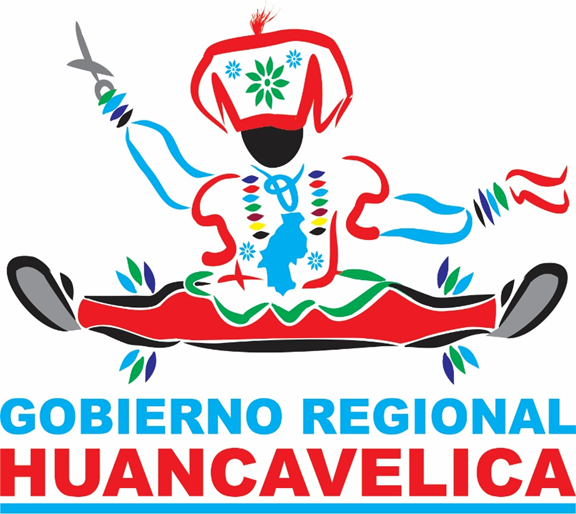 UNIDAD EJECUTORA: SEDE CENTRALCAS Nº 001-2021/GOB.REG.HVCA/CPSPHUANCAVELICA - 2021BASES DEL PROCESO DE SELECCIÓNPROCESO CAS Nº 001-2021/GOB.REG.HVCA/CPSP.CAPITULO I. DISPOSICIONES GENERALES:ENTIDAD CONVOCANTE.NOMBRE	:	GOBIERNO REGIONAL DE HUANCAVELICA.RUC N°		:	20486020882DOMICILIO LEGAL.Jr. Torre Tagle N 336 – Huancavelica – Huancavelica. OBJETIVO DE LA CONVOCATORIA:El presente proceso de selección tiene por objeto la contratación de personas idóneas que reúnan los requisitos establecidos en los perfiles de puestos, para las diversas Órganos/Unidades Orgánicas estructurados del GOBIERNO REGIONAL DE HUANCAVELICA.DEPENDENCIA, UNIDAD ORGÁNICA Y/O ÁREA SOLICITANTE.DIRECCIÓN REGIONAL DE CAMÉLIDOS SUDAMERICANOS SECRETARIA GENERALOFICINA DE GESTIÓN DE RECURSOS HUMANOS GERENCIA REGIONAL GENERAL GERENCIA REGIONAL DE DESARROLLO SOCIAL OFICINA DE TESORERIA DIRECCIÓN REGIONAL DE COMERCIO, TURISMO Y ARTESANÍA ALDEA INFANTIL SAN FRANCISCO DE ASÍSOFICINA DE ABASTECIMIENTO  PROCURADURÍA PUBLICA REGIONALGERENCIA GENERAL REGIONALDEPENDENCIA ENCARGADA DE REALIZAR EL PROCESO DE SELECCIÓN DE PERSONALLa conducción del proceso de selección en todas sus etapas estará a cargo de la Oficina de Gestión de Recursos Humanos, excepto la etapa de Entrevista Personal, que estará representado por un Comité de Selección.BASE LEGAL.Ley 29849, Ley que establece la eliminación progresiva del Régimen Especial del Decreto Legislativo N° 1057 y otorga derechos laborales. Ley N° 27674, Ley que establece el acceso de deportistas de Alto Nivel a la Administración Pública. Ley N° 29973, Ley General de la Persona con Discapacidad. Ley N° 29248 y su Reglamento, Ley del Servicio Militar. Ley de Presupuesto del Sector Público para el Año Fiscal correspondiente y sus normas complementarias.Decreto Legislativo N° 1057 que regula el Régimen Especial de Contratación Administrativa de Servicios, Reglamento y Modificatorias. Decreto Supremo Nº 004-2019-JUS, que aprueba el Texto Único Ordenado de la Ley Nº 27444 – Ley de Procedimiento Administrativo General.Resolución de Presidencia Ejecutiva N° 312-2017-SERVIR/PE que aprueba la Directiva N° 004-2017-SERVIR/GDSRH “Normas para la Gestión del Proceso de Diseño de Puestos y Formulación del Manual de Perfiles de Puestos – MPP”. Resolución de Presidencia Ejecutiva N° 313-2017-SERVIR/PE que aprueba la “Guía metodológica para el Diseño de Perfiles de Puestos para entidades públicas, aplicable a regímenes distintos a la Ley Nº 30057, Ley del Servicio Civil” y la “Guía metodológica para la elaboración del Manual de Perfiles de Puestos - MPP, aplicable al régimen de la Ley Nº 30057, Ley del Servicio Civil”. Resolución de Presidencia Ejecutiva N° 330-2017-SERVIR-PE que aprueba la modificación de la Resolución de Presidencia Ejecutiva N° 61-2010-SERVIR/PE, en lo referido a procesos de selección.Resolución de Presidencia Ejecutiva N° 140-2019-SERVIR-PE que aprueba los “Lineamientos para el otorgamiento de ajustes razonables a las personas con discapacidad en el proceso de selección que realicen las entidades del sector público”. Decreto Legislativo N° 1401-2018 y su reglamento aprobado mediante Decreto Supremo N° 083-2019-PCM. Decreto Legislativo N° 1246 que aprueba diversas medidas de simplificación administrativa.Resolución de Presidencia Ejecutiva N° 000065-2020-SERVIR-PE, que aprueba la Guía para la virtualización de concursos públicos del D.L. 1057. Resolución de Presidencia Ejecutiva N° 000006-2021-SERVIR-PE, que aprueba por delegación la “Guía operativa para la gestión de recursos humanos durante la emergencia sanitaria por el COVID-19 – Versión 3”. Demás disposiciones que regulen el Contrato Administrativo de Servicio.   REQUERIMIENTO DE PUESTOS CAS.PERFIL DE PUESTO:ITEM N° 001 - PERFIL DE PUESTO DE ASISTENTE ADMINISTRATIVO (CÓDIGO - 0165)IDENTIFICACIÓN DEL PUESTOÓrgano:				GERENCIA REGIONAL DE DESARROLLO ECONÓMICOUnidad Orgánica:			DIRECCIÓN REGIONAL DE CAMÉLIDOS SUDAMERICANOSPuesto Estructural:			NO APLICANombre del Puesto:		ASISTENTE ADMINISTRATIVO (CÓDIGO - 0165)Dependencia Jerárquica Lineal:	DIRECTOR (A) REGIONAL DE CAMELIDOS SUDAMERICANOSDependencia funcional:		NO PALICAPuestos a su cargo:			NO APLICAMISIÓN DEL PUESTOApoyar en acciones administrativas de la Dirección Regional de Camélidos Sudamericanos, de acuerdo a las actividades programadas, a fin de contribuir con el cumplimiento de metas y objetivos establecidos.FUNCIONES DEL PUESTOParticipar en la formulación del Plan Operativo de la Dirección Regional de Camélidos Sudamericanos de Imagen Institucional para la ejecución de los recursos presupuestarios asignados. ingresar y actualizar el aplicativo CEPLAN correspondiente a la Dirección Regional de Camélidos Sudamericanos, así contribuir al desarrollo sostenible de la población. Elaborar términos de referencia, especificaciones técnicas y actas de conformidad para el cumplimiento de cada actividad del Plan Operativo Institucional de la Dirección Regional de Camélidos SudamericanosEjecutar actividades asignadas en concordancia a las leyes, políticas, normas y reglamentos que rigen en la institución, por lo que deberá mantenerse permanentemente actualizado, para realizar adecuadamente los documentos administrativos. Realizar los requerimientos y procesos administrativos de pedidos de bienes y servicios haciendo uso de los sistemas que utiliza el Gobierno Regional de Huancavelica para alcanzar los objetivos y metas institucionales. Elaboración del cuadro de necesidades, en cumplimiento al Plan Operativo Institucional (POI) y cumplimiento de las normas públicas de tesorería y adquisiciones. Elaborar y hacer el seguimiento de conformidades de pago de órdenes de compas y/o servicios para garantizar la cancelación oportuna en los plazos establecidos.Coordinar y tramita solicitudes de autorización de combustible para mantener suministrado a la movilidad que se desplazara en actividades y comisiones programadas.Responsabilizarse de la custodia, operatividad de los bienes, insumos y útiles de escritorio adquiridos, dando cuenta al director.Otras funciones asignadas por el (la) jefe(a) inmediato, relacionados a la misión del puesto.COORDINACIONES PRINCIPALESCoordinaciones internas:Oficina de abastecimiento, área de almacén, oficina de contabilidad, oficina de tesorería. Coordinaciones Externas:NO APLICAFORMACIÓN ACADÉMICACONOCIMIENTOSA)  Conocimientos Técnicos principales requeridos para el puesto (No se requiere sustentar con documentos):B)  Cursos y Programas de especialización requeridos y sustentados con documentos:C)  Conocimientos de Ofimática e Idiomas/DialectosEXPERIENCIAExperiencia generalIndique el tiempo total de experiencia laboral; ya sea en el sector público o privado.Experiencia especificaA. Indique el tiempo de experiencia requerida para el puesto en la función o la materia:B. En base a la experiencia requerida para el puesto (parte A), señale el tiempo requerido en el sector público:C. Marque el nivel mínimo de puesto que se requiere como experiencia; ya sea en el sector público o privado:Practicante              Auxiliar o	    Analista	           Especialista	     Supervisor/	    Jefe de área o	         Gerente oProfesional              Asistente			                         Coordinador	    Departamento	          Director* Mencione otros aspectos complementarios sobre el requisito de experiencia; en caso existiera algo adicional para el puesto.HABILIDADES O COMPETENCIAREQUISITOS ADICIONALESCONDICIONES ESENCIALES DEL CONTRATO(*) Al momento de la vinculación se informará la modalidad y horario de trabajoÍTEM N° 002 PERFIL DE PUESTO DE TÉCNICO AGROPECUARIO I (CÓDIGO – 1980)IDENTIFICACIÓN DEL PUESTOÓrgano:	GERENCIA REGIONAL DE DESARROLLO ECONÓMICOUnidad Orgánica:	DIRECCIÓN REGIONAL DE CAMÉLIDOS SUDAMERICANOSPuesto Estructural:	NO APLICANombre del Puesto:		TÉCNICO AGROPECUARIO I (CÓDIGO – 1980)Dependencia Jerárquica Lineal:	DIRECTOR (A) REGIONAL DE CAMELIDOS SUDAMERICANOSkDependencia funcional:		NO PALICAPuestos a su cargo:			NO APLICAMISIÓN DEL PUESTOCoordinar y realizar la asistencia técnica del proceso de chaccu acorde a las indicaciones de las normativas técnicas de camélidos silvestres con la finalidad de mejorar la calidad de vida de los productores de camélidos (vicuñas) alto andinos.FUNCIONES DEL PUESTORegistrar y conducir la captura y esquila en los camélidos sudamericanos silvestres para obtener fibra de buena calidad.Fortalecer a guarda parques comunales en conservación, protección, captura y esquila de vicuñas para evitar la caza furtiva de animales.Realizar capacitaciones a los comités de uso sostenible de camélidos sudamericanos silvestres (cuscss) para realizar la programación de captura y esquila de vicuñas vivas.Realizar el seguimiento y monitoreo de parición de vicuñas para la protección y conservación de la especie.Organizar a los comités de uso sostenible de camélidos sudamericanos silvestres (cuscss) a nivel regional, para la comercialización organizada de la fibra de vicuña.Coordinar y ejecutar las acciones de control y vigilancia para la conservación de los camélidos sudamericanos silvestres en coordinación con entidades de su jurisdicción de acuerdo a lo dispuesto por la autoridad nacional.Otras funciones asignadas por el (la) jefe(a) inmediato, relacionados a la misión del puesto.COORDINACIONES PRINCIPALESCoordinaciones internas:Director (a) Regional de Camélidos SudamericanosCoordinaciones Externas:Gobiernos Locales y Autoridades ComunalesFORMACIÓN ACADÉMICACONOCIMIENTOSA)  Conocimientos Técnicos principales requeridos para el puesto (No se requiere sustentar con documentos):B)  Cursos y Programas de especialización requeridos y sustentados con documentos:C)  Conocimientos de Ofimática e Idiomas/DialectosEXPERIENCIAExperiencia generalIndique el tiempo total de experiencia laboral; ya sea en el sector público o privado.Experiencia especificaA.  Indique el tiempo de experiencia requerida para el puesto en la función o la materia:B.  En base a la experiencia requerida para el puesto (parte A), señale el tiempo requerido en el sector público:C.  Marque el nivel mínimo de puesto que se requiere como experiencia; ya sea en el sector público o privado:Practicante              Auxiliar o	    Analista	           Especialista	     Supervisor/	    jefe de área o	         Gerente oProfesional              Asistente			                         Coordinador	    Departamento	          Director* Mencione otros aspectos complementarios sobre el requisito de experiencia; en caso existiera algo adicional para el puesto.HABILIDADES O COMPETENCIAREQUISITOS ADICIONALESCONDICIONES ESENCIALES DEL CONTRATO(*) Al momento de la vinculación se informará la modalidad y horario de trabajoÍTEM N° 003 PERFIL DE PUESTO DE TÉCNICO AGROPECUARIO II (CÓDIGO – 1981)IDENTIFICACIÓN DEL PUESTOÓrgano:	GERENCIA REGIONAL DE DESARROLLO ECONÓMICOUnidad Orgánica:	DIRECCIÓN REGIONAL DE CAMÉLIDOS SUDAMERICANOSPuesto Estructural:	NO APLICANombre del Puesto:		TÉCNICO AGROPECUARIO II (CÓDIGO – 1981)Dependencia Jerárquica Lineal:	DIRECTOR (A) REGIONAL DE CAMELIDOS SUDAMERICANOSDependencia funcional:		NO APLICAPuestos a su cargo:			NO APLICAMISIÓN DEL PUESTOCoordinar y realizar la asistencia técnica del proceso de chaccu acorde a las indicaciones de las normativas técnicas de camélidos silvestres con la finalidad de mejorar la calidad de vida de los productores de camélidos (vicuñas) alto andinos.FUNCIONES DEL PUESTORegistrar y conducir la captura y esquila en los camélidos sudamericanos silvestres para obtener fibra de buena calidad.Fortalecer a guarda parques comunales en conservación, protección, captura y esquila de vicuñas para evitar la caza furtiva de animales.Realizar capacitaciones a los comités de uso sostenible de camélidos sudamericanos silvestres (cuscss) para realizar la programación de captura y esquila de vicuñas vivas.Realizar el seguimiento y monitoreo de parición de vicuñas para la protección y conservación de la especie.Organizar a los comités de uso sostenible de camélidos sudamericanos silvestres (cuscss) a nivel regional, para la comercialización organizada de la fibra de vicuña.Coordinar y ejecutar las acciones de control y vigilancia para la conservación de los camélidos sudamericanos silvestres en coordinación con entidades de su jurisdicción de acuerdo a lo dispuesto por la autoridad nacional.Otras funciones asignadas por el (la) jefe(a) inmediato, relacionados a la misión del puesto.COORDINACIONES PRINCIPALESCoordinaciones internas:Director (a) Regional de Camélidos SudamericanosCoordinaciones Externas:Gobiernos Locales y Autoridades ComunalesFORMACIÓN ACADÉMICACONOCIMIENTOSA)  Conocimientos Técnicos principales requeridos para el puesto (No se requiere sustentar con documentos):B)  Cursos y Programas de especialización requeridos y sustentados con documentos:C)  Conocimientos de Ofimática e Idiomas/DialectosEXPERIENCIAExperiencia generalIndique el tiempo total de experiencia laboral; ya sea en el sector público o privado.Experiencia especificaA.  Indique el tiempo de experiencia requerida para el puesto en la función o la materia:B.  En base a la experiencia requerida para el puesto (parte A), señale el tiempo requerido en el sector público:C.  Marque el nivel mínimo de puesto que se requiere como experiencia; ya sea en el sector público o privado:Practicante              Auxiliar o	    Analista	           Especialista	     Supervisor/	    jefe de área o	         Gerente oProfesional              Asistente			                         Coordinador	    Departamento	          Director* Mencione otros aspectos complementarios sobre el requisito de experiencia; en caso existiera algo adicional para el puesto.HABILIDADES O COMPETENCIAREQUISITOS ADICIONALESCONDICIONES ESENCIALES DEL CONTRATO(*) Al momento de la vinculación se informará la modalidad y horario de trabajo	ÍTEM N° 004 PERFIL DE PUESTO DE TÉCNICO AGROPECUARIO III (CÓDIGO – 1982)IDENTIFICACIÓN DEL PUESTOÓrgano:	GERENCIA REGIONAL DE DESARROLLO ECONÓMICOUnidad Orgánica:	DIRECCIÓN REGIONAL DE CAMÉLIDOS SUDAMERICANOSPuesto Estructural:	NO APLICANombre del Puesto:		TÉCNICO AGROPECUARIO III (CÓDIGO – 1982)Dependencia Jerárquica Lineal:	DIRECTOR (A) REGIONAL DE CAMELIDOS SUDAMERICANOSDependencia funcional:		NO PALICAPuestos a su cargo:			NO APLICAMISIÓN DEL PUESTOCoordinar y realizar las actividades y procedimientos relacionados a la Mejora Genética de los Camélidos Sudamericanos Domésticos (Alpacas y Llamas). Acorde al reglamento de registro genealógico, con la finalidad de mejorar la calidad de vida de los productores alpaqueros alto andinos.FUNCIONES DEL PUESTORealizar asistencia técnica sanitaria a crías en campaña de parición, (Consistente en brindar a las crías recién nacidas los tratamientos tropicales y preventivos necesarios con la participación de productor).Supervisar y conducir el sistema regional de los registros genealógicos el control y la productividad y otros registros de Camélidos Sudamericanos Domésticos.Realizar la identificación de los Camélidos Sudamericanos Domésticos para el registro genealógico de alpacas y llamas acorde al reglamento de registros genealógicos de alpacas y llamas del Perú, para promover el mejoramiento genético.Seguimiento y monitoreo de la campaña de empadre, parición y control de crías, para lograr un mayor porcentaje de alpacas y llamas empadradas y un mejor número de crías.Identificar la raza de alpacas, (huacaya y suri) número de población alpacas hembras y machos para obtener datos estadísticos de acuerdo a la raza del animal.Identificar la raza de llamas, (chaku, kara) número de población llamas hembras y machos para obtener datos estadísticos de acuerdo a la raza del animal.Desarrollar el monitoreo de rebaños focalizados de alpacas, de acuerdo a la cantidad de alpacas y llamas registradas para consolidar datos de los camélidos domésticos.Identificar los rebaños de los Camélidos Sudamericanos Domésticos para el seguimiento de la campaña de empadre, parición y control de crías.Otras funciones asignadas por el Jefe Inmediato, relacionados a la misión del puesto/unidad orgánica.COORDINACIONES PRINCIPALESCoordinaciones internas:Director (a) Regional de Camélidos SudamericanosCoordinaciones Externas:Gobiernos Locales y Autoridades ComunalesFORMACIÓN ACADÉMICACONOCIMIENTOSA)  Conocimientos Técnicos principales requeridos para el puesto (No se requiere sustentar con documentos):B)  Cursos y Programas de especialización requeridos y sustentados con documentos:C)  Conocimientos de Ofimática e Idiomas/DialectosEXPERIENCIAExperiencia generalIndique el tiempo total de experiencia laboral; ya sea en el sector público o privado.Experiencia especificaA.  Indique el tiempo de experiencia requerida para el puesto en la función o la materia:B.  En base a la experiencia requerida para el puesto (parte A), señale el tiempo requerido en el sector público:C.  Marque el nivel mínimo de puesto que se requiere como experiencia; ya sea en el sector público o privado:Practicante              Auxiliar o	    Analista	           Especialista	     Supervisor/	    jefe de área o	         Gerente oProfesional              Asistente			                         Coordinador	    Departamento	          Director* Mencione otros aspectos complementarios sobre el requisito de experiencia; en caso existiera algo adicional para el puesto.HABILIDADES O COMPETENCIAREQUISITOS ADICIONALESCONDICIONES ESENCIALES DEL CONTRATO(*) Al momento de la vinculación se informará la modalidad y horario de trabajoÍTEM N° 005 PERFIL DE PUESTO DE INGENIERO ZOOTECNISTA I (CÓDIGO – 3319) IDENTIFICACIÓN DEL PUESTOÓrgano:	GERENCIA REGIONAL DE DESARROLLO ECONÓMICOUnidad Orgánica:	DIRECCIÓN REGIONAL DE CAMÉLIDOS SUDAMERICANOSPuesto Estructural:	NO APLICANombre del Puesto:		INGENIERO ZOOTECNISTA I (CÓDIGO – 3319)Dependencia Jerárquica Lineal:	DIRECTOR (A) REGIONAL DE CAMELIDOS SUDAMERICANOSDependencia funcional:		NO PALICAPuestos a su cargo:			NO APLICAMISIÓN DEL PUESTOCoordinar y realizar la asistencia técnica del proceso de chaccu acorde a las indicaciones de las normativas técnicas de camélidos silvestres con la finalidad de mejorar la calidad de vida de los productores de camélidos (vicuñas) alto andinos.FUNCIONES DEL PUESTORealizar, fortalecimiento a guarda parques comunales en conservación, protección, captura y esquila de vicuñas.Realizar, fortalecimiento y desarrollo a los comités de uso sustentables de Camélidos Sudamericanos Domésticos Silvestres (CUSCSS). Programación de Captura y Esquila de Vicuñas 2021.Supervisar, registrar y conducir la captura y esquila en los Camélidos Sudamericanos Silvestres (vicuñas) y presentación de información mapeado.Organizar a las comunidades vicuñeras para la protección de caza furtiva de los Camélidos Sudamericanos Silvestres.Realizar coordinaciones con las entidades públicas y privadas que desarrollan acciones referentes a los camélidos sudamericanos silvestres.Monitoreo y cumplimiento de las declaraciones de manejo (DEMA) de las comunidades vicuñeras.Desarrollo de los patrullajes, conjuntos (DIRCAMS, SEFOR, PNP, Fiscalía y Representantes Comunales) para el control y vigilancia de Camélidos Sudamericanos Silvestres.Organizar a los comités de uso sostenible de Camélidos Sudamericanos Silvestres (CUSCSS), a nivel Regional.Otras funciones asignadas por el Jefe Inmediato, relacionados a la misión del puesto/unidad orgánica.COORDINACIONES PRINCIPALESCoordinaciones internas:Director (a) Regional de Camélidos SudamericanosCoordinaciones Externas:Gobiernos Locales y Autoridades ComunalesFORMACIÓN ACADÉMICACONOCIMIENTOSA)  Conocimientos Técnicos principales requeridos para el puesto (No se requiere sustentar con documentos):B)  Cursos y Programas de especialización requeridos y sustentados con documentos:C)  Conocimientos de Ofimática e Idiomas/DialectosEXPERIENCIAExperiencia generalIndique el tiempo total de experiencia laboral; ya sea en el sector público o privado.Experiencia especificaA.  Indique el tiempo de experiencia requerida para el puesto en la función o la materia:B.  En base a la experiencia requerida para el puesto (parte A), señale el tiempo requerido en el sector público:C.  Marque el nivel mínimo de puesto que se requiere como experiencia; ya sea en el sector público o privado:Practicante              Auxiliar o	    Analista	           Especialista	     Supervisor/	    jefe de área o	         Gerente oProfesional              Asistente			                         Coordinador	    Departamento	          Director* Mencione otros aspectos complementarios sobre el requisito de experiencia; en caso existiera algo adicional para el puesto.HABILIDADES O COMPETENCIAREQUISITOS ADICIONALESCONDICIONES ESENCIALES DEL CONTRATO(*) Al momento de la vinculación se informará la modalidad y horario de trabajoÍTEM N° 006 PERFIL DE PUESTO DE INGENIERO ZOOTECNISTA II (CÓDIGO – 3319)IDENTIFICACIÓN DEL PUESTOÓrgano:	GERENCIA REGIONAL DE DESARROLLO ECONÓMICOUnidad Orgánica:	DIRECCIÓN REGIONAL DE CAMÉLIDOS SUDAMERICANOSPuesto Estructural:	NO APLICANombre del Puesto:		INGENIERO ZOOTECNISTA II (CÓDIGO – 3319).Dependencia Jerárquica Lineal:	DIRECTOR (A) REGIONAL DE CAMELIDOS SUDAMERICANOSDependencia funcional:		NO PALICAPuestos a su cargo:			NO APLICAMISIÓN DEL PUESTOCoordinar y realizar las actividades y procedimientos relacionados a la Mejora Genética de los Camélidos Sudamericanos Domésticos (Alpacas y Llamas). Acorde al reglamento de registro genealógico, con la finalidad de mejorar la calidad de vida de los productores alpaqueros.FUNCIONES DEL PUESTORealizar los registros genealógicos de alpacas y llamas acorde al reglamento de registros genealógicos de alpacas y llamas del Perú, para promover el mejoramiento genético.Aplicar las normas y reglamentos en torno al mejoramiento genético de los camélidos domésticos para el resguardo de la reserva genética de los camélidos domésticos.Consolidar sobre los informes de registros genealógicos, el control de la producción y la productividad de alpacas registradas en la región, para realizar el monitoreo de las alpacas registradas. Conducir el sistema regional de los registros genealógicos y otros registros para obtener datos estadísticos en la producción camélidos sudamericanos domésticos.Seguimiento y monitoreo de la campaña de empadre, parición y control de crías, para lograr un mayor porcentaje de alpacas y llamas empadradas y un mejor número de crías.Identificar la raza de alpaca, (huacaya y suri) número de población de alpacas hembras y machos, para obtener datos estadísticos de acuerdo a la raza del animal.Identificar la raza de llamas, (chaku y kara) número de población llamas hembras y machos para obtener datos estadísticos de acuerdo a la raza del animal.Desarrollar el monitoreo de rebaños focalizados de alpacas, de acuerdo a la cantidad de alpacas y llamas registradas para consolidar datos de los camélidos domésticos.Elaborar y apoyar en la implementación de plan de capacitación, para la asistencia técnica y transferencia tecnológica en los gobiernos locales en material de mejoramiento genético, sanidad, alimentación, manejo de los camélidos sudamericanos domésticos.Realizar coordinaciones con las entidades públicas y privadas que desarrollan acciones referentes a los camélidos sudamericanos domésticos.Elaborar planes y actividades preventivos frente a la ocurrencia de fenómenos naturales que afectan a la población de camélidos sudamericanos domésticos, en marco de la política regional y nacional, para contrarrestar los afectos climáticos.Otras funciones asignadas por el (la) jefe(a) inmediato, relacionados a la misión del puesto/unidad orgánica.COORDINACIONES PRINCIPALESCoordinaciones internas:Director (a) Regional de Camélidos SudamericanosCoordinaciones Externas:Gobiernos Locales y Autoridades ComunalesFORMACIÓN ACADÉMICACONOCIMIENTOSA)  Conocimientos Técnicos principales requeridos para el puesto (No se requiere sustentar con documentos):B)  Cursos y Programas de especialización requeridos y sustentados con documentos:C)  Conocimientos de Ofimática e Idiomas/DialectosEXPERIENCIAExperiencia generalIndique el tiempo total de experiencia laboral; ya sea en el sector público o privado.Experiencia especificaA.  Indique el tiempo de experiencia requerida para el puesto en la función o la materia:B.  En base a la experiencia requerida para el puesto (parte A), señale el tiempo requerido en el sector público:C.  Marque el nivel mínimo de puesto que se requiere como experiencia; ya sea en el sector público o privado:Practicante              Auxiliar o	    Analista	           Especialista	     Supervisor/	    jefe de área o	         Gerente oProfesional              Asistente			                         Coordinador	    Departamento	          Director* Mencione otros aspectos complementarios sobre el requisito de experiencia; en caso existiera algo adicional para el puesto.HABILIDADES O COMPETENCIAREQUISITOS ADICIONALESCONDICIONES ESENCIALES DEL CONTRATO(*) Al momento de la vinculación se informará la modalidad y horario de trabajoÍTEM N° 007 PERFIL DE PUESTO DE CHOFER (CODIGO – 0197)IDENTIFICACIÓN DEL PUESTOÓrgano:	GERENCIA REGIONAL DE DESARROLLO ECONÓMICOUnidad Orgánica:	DIRECCIÓN REGIONAL DE CAMÉLIDOS SUDAMERICANOSPuesto Estructural:	NO APLICANombre del Puesto:		CHOFER (CODIGO – 0197)Dependencia Jerárquica Lineal:	DIRECTOR (A) REGIONAL DE CAMELIDOS SUDAMERICANOSDependencia funcional:		NO PALICAPuestos a su cargo:			NO APLICAMISIÓN DEL PUESTOConducir el vehículo de la entidad de acuerdo a los requerimientos institucionales y normas de circulación de transporte terrestre, para cumplir con el traslado de personal u otros asignados en servicio oficial.  FUNCIONES DEL PUESTOConducir el vehículo de transporte oficial para el desplazamiento del personal profesional y técnico a nivel, regional y nacional.Solicitar oportunamente la dotación de combustible y lubricantes para la unidad de transporte a su cargo.Manejar la bitácora para mantener actualizada las anotaciones de ocurrencias y malestar del vehículo.Mantener en buen estado y operativo el vehículo, previniendo su reparación y mantenimiento oportuno, así como una impecable limpieza, para salvaguardar la integridad de los usuarios.Gestionar la revisión técnica pertinente para dar cumplimiento a la normativa de transito vigente.Verificar y controlar la existencia de herramientas, equipos y repuestos asignadas, para mantener operativo el vehículo.Otras funciones asignadas por el (la) jefe(a) inmediato, relacionados a la misión del puesto.COORDINACIONES PRINCIPALESCoordinaciones internas:Director (a) Regional de Camélidos SudamericanosCoordinaciones Externas:Talleres de mantenimiento mecánico y/o eléctrico y/o electrónico, Entidades diversas.FORMACIÓN ACADÉMICACONOCIMIENTOSA)  Conocimientos Técnicos principales requeridos para el puesto (No se requiere sustentar con documentos):B)  Cursos y Programas de especialización requeridos y sustentados con documentos:C)  Conocimientos de Ofimática e Idiomas/DialectosEXPERIENCIAExperiencia generalIndique el tiempo total de experiencia laboral; ya sea en el sector público o privado.Experiencia especificaA.  Indique el tiempo de experiencia requerida para el puesto en la función o la materia:B.  En base a la experiencia requerida para el puesto (parte A), señale el tiempo requerido en el sector público:C.  Marque el nivel mínimo de puesto que se requiere como experiencia; ya sea en el sector público o privado:Practicante              Auxiliar o	    Analista	           Especialista	     Supervisor/	    jefe de área o	         Gerente oProfesional              Asistente			                         Coordinador	    Departamento	          Director* Mencione otros aspectos complementarios sobre el requisito de experiencia; en caso existiera algo adicional para el puesto.HABILIDADES O COMPETENCIAREQUISITOS ADICIONALESCONDICIONES ESENCIALES DEL CONTRATO(*) Al momento de la vinculación se informará la modalidad y horario de trabajoÍTEM N° 008 PERFIL DE PUESTO DE ARCHIVERO (CÓDIGO - 0109) IDENTIFICACIÓN DEL PUESTOÓrgano:	GOBERNACIÓN REGIONALUnidad Orgánica:	SECRETARIA GENERAL Puesto Estructural:	NO APLICANombre del Puesto:		ARCHIVERO (CÓDIGO – 0109)Dependencia Jerárquica Lineal:	SECRETARIO/A GENERAL Dependencia funcional:		NO PALICAPuestos a su cargo:			NO APLICAMISIÓN DEL PUESTOElaborar y actualizar los diversos Auxiliares o instrumentos descriptivos teniendo en cuenta las normativas generales del archivo central, así como la prestación de servicios archivísticos a solicitud de las Unidades Orgánicas, Órganos de Control y población en general.FUNCIONES DEL PUESTORecepcionar, verificar y descargar los inventarios de transferencia virtual de cada Unidad Orgánica en proceso de transferencia, con la finalidad de descongestionar los Archivos de Gestión.Identificar, analizar y determinar los caracteres externos e internos de los documentos según inventario virtual con la finalidad de elaborar los auxiliares o instrumentos descriptivos.Recepcionar, registrar y derivar los requerimientos de los usuarios internos o externos para garantizar una atención oportuna.Constatar y evaluar los repositorios del Archivo Central y sus instalaciones, para poder prevenir algún siniestro o accidenteTramitar la documentación emitido a las unidades pertinentes, con la finalidad de dar a conocer la atención de los requerimientos de los usuarios.Administrar los materiales de escritorio, aseo y limpieza, para un control eficiente del consumo de los mismos.Constatar y evaluar los repositorios del Archivo Central y sus instalaciones, para poder prevenir algún siniestro o accidenteVerificar el estado de protección y conservación de los archivos a trasladar, para agilizar el Proceso de TransferenciaSeleccionar todos los documentos y soportes que se encuentran en mal estado, con la finalidad de generar el plan de restauración.Realizar la restauración de los documentos y soportes en mal estado, para garantizar la protección del acervo documental.Otras funciones asignadas por el (la) jefe(a) inmediato, relacionados a la misión del puesto.COORDINACIONES PRINCIPALESCoordinaciones internas:Todas las dependencias del Gobierno Regional de Huancavelica Coordinaciones Externas:NO APLICAFORMACIÓN ACADÉMICACONOCIMIENTOSA)  Conocimientos Técnicos principales requeridos para el puesto (No se requiere sustentar con documentos):B)  Cursos y Programas de especialización requeridos y sustentados con documentos:C)  Conocimientos de Ofimática e Idiomas/DialectosEXPERIENCIAExperiencia generalIndique el tiempo total de experiencia laboral; ya sea en el sector público o privado.Experiencia especificaA.  Indique el tiempo de experiencia requerida para el puesto en la función o la materia:B.  En base a la experiencia requerida para el puesto (parte A), señale el tiempo requerido en el sector público:C.  Marque el nivel mínimo de puesto que se requiere como experiencia; ya sea en el sector público o privado:Practicante              Auxiliar o	    Analista	           Especialista	     Supervisor/	    jefe de área o	         Gerente oProfesional              Asistente			                         Coordinador	    Departamento	          Director* Mencione otros aspectos complementarios sobre el requisito de experiencia; en caso existiera algo adicional para el puesto.HABILIDADES O COMPETENCIAREQUISITOS ADICIONALESCONDICIONES ESENCIALES DEL CONTRATO(*) Al momento de la vinculación se informará la modalidad y horario de trabajoÍTEM N° 009 PERFIL DE PUESTO DE NOTIFICADOR (CÓDIGO - 1544) IDENTIFICACIÓN DEL PUESTOÓrgano:	GOBERNACIÓN REGIONALUnidad Orgánica:	SECRETARIA GENERAL Puesto Estructural:	NO APLICANombre del Puesto:		NOTIFICADOR (CÓDIGO – 1544)Dependencia Jerárquica Lineal:	SECRETARIO/A GENERAL Dependencia funcional:		NO PALICAPuestos a su cargo:			NO APLICAMISIÓN DEL PUESTONotificar los actos administrativos en base a la Ley del Procedimiento Administrativo General con la finalidad de cumplir los plazos establecidos.FUNCIONES DEL PUESTONotificar Resoluciones Gerenciales Generales Regionales, para el cumplimento a lo señalado y ordenado dentro de los plazos establecidos.Notificar Resolución Ejecutivas Regionales, para el cumplimento a lo señalado y ordenado dentro de los plazos establecidos.Notificar convenios, adendas, proveídos, oficios, cartas, para el cumplimento a lo señalado y ordenado dentro de los plazos establecidos.Notificar documentos a las diferentes Gerencias Sectoriales Regionales del Gobierno Regional de Huancavelica, para el cumplimento a lo señalado y ordenado dentro de los plazos establecidos.Otras funciones asignadas por el (la) jefe(a) inmediato, relacionados a la misión del puesto.COORDINACIONES PRINCIPALESCoordinaciones internas:Todas las dependencias del Gobierno Regional de Huancavelica Coordinaciones Externas:NO APLICAFORMACIÓN ACADÉMICACONOCIMIENTOSA)  Conocimientos Técnicos principales requeridos para el puesto (No se requiere sustentar con documentos):B)  Cursos y Programas de especialización requeridos y sustentados con documentos:C)  Conocimientos de Ofimática e Idiomas/DialectosEXPERIENCIAExperiencia generalIndique el tiempo total de experiencia laboral; ya sea en el sector público o privado.Experiencia especificaA.  Indique el tiempo de experiencia requerida para el puesto en la función o la materia:B.  En base a la experiencia requerida para el puesto (parte A), señale el tiempo requerido en el sector público:C.  Marque el nivel mínimo de puesto que se requiere como experiencia; ya sea en el sector público o privado:Practicante              Auxiliar o	    Analista	           Especialista	     Supervisor/	    jefe de área o	         Gerente oProfesional              Asistente			                         Coordinador	    Departamento	          Director* Mencione otros aspectos complementarios sobre el requisito de experiencia; en caso existiera algo adicional para el puesto.HABILIDADES O COMPETENCIAREQUISITOS ADICIONALESCONDICIONES ESENCIALES DEL CONTRATO(*) Al momento de la vinculación se informará la modalidad y horario de trabajoÍTEM N° 010 PERFIL DE PUESTO DE ASESOR LEGAL (CÓDIGO - 0154) IDENTIFICACIÓN DEL PUESTOÓrgano:	GOBERNACIÓN REGIONALUnidad Orgánica:	SECRETARIA GENERAL Puesto Estructural:	NO APLICANombre del Puesto:		ASESOR LEGAL (CÓDIGO – 0154)Dependencia Jerárquica Lineal:	SECRETARIO/A GENERAL Dependencia funcional:		NO PALICAPuestos a su cargo:			NO APLICAMISIÓN DEL PUESTOBrindar asesoría legal confiable y oportuna, que sirva de soporte a la gestión institucional.FUNCIONES DEL PUESTORevisar y opinar sobre los documentos proyectados con implicancia legal.Brindar apoyo y asesoría legal a la oficina de secretaria general en los asuntos que requieran de su opinión.Revisar y/o emitir opinión sobre la proyección de contratos, convenios, y otros documentos internos de carácter legal.Asesorar a la dependencia en aspectos jurídicos y administrativos y absolver consultas formuladas por la oficina de secretaria generalAsesorar a funcionarios y a dependencias en Asuntos de Derecho Administrativo para la proyección de documentos.formular y/o revisar directivas y otros documentos de acuerdo a la normatividad vigente correspondientes a la oficina de secretaria general.Evaluar y difundir las normas legales utilizadas para la proyección de documentos.Asesorar al personal de Apoyo Legal en la normativa del ordenamiento jurídico vigente para la proyección de documentos por la oficina de secretaria general. Proyectar documentos relacionados a la misión del puesto/ unidad orgánica (Decretos Regionales, Resoluciones Ejecutivas Regionales y demás documentos que disponga el gobernador Regional y el Gerente General Regional.Otras funciones asignadas por el (la) jefe(a) inmediato, relacionados a la misión del puesto.COORDINACIONES PRINCIPALESCoordinaciones internas:Todas las dependencias del Gobierno Regional de Huancavelica Coordinaciones Externas:NO APLICAFORMACIÓN ACADÉMICACONOCIMIENTOSA)  Conocimientos Técnicos principales requeridos para el puesto (No se requiere sustentar con documentos):B)  Cursos y Programas de especialización requeridos y sustentados con documentos:C)  Conocimientos de Ofimática e Idiomas/DialectosEXPERIENCIAExperiencia generalIndique el tiempo total de experiencia laboral; ya sea en el sector público o privado.Experiencia especificaA.  Indique el tiempo de experiencia requerida para el puesto en la función o la materia:B.  En base a la experiencia requerida para el puesto (parte A), señale el tiempo requerido en el sector público:C.  Marque el nivel mínimo de puesto que se requiere como experiencia; ya sea en el sector público o privado:Practicante              Auxiliar o	    Analista	           Especialista	     Supervisor/	    jefe de área o	         Gerente oProfesional              Asistente			                         Coordinador	    Departamento	          Director* Mencione otros aspectos complementarios sobre el requisito de experiencia; en caso existiera algo adicional para el puesto.HABILIDADES O COMPETENCIAREQUISITOS ADICIONALESCONDICIONES ESENCIALES DEL CONTRATO(*) Al momento de la vinculación se informará la modalidad y horario de trabajoÍTEM N° 011 PERFIL DE PUESTO DE ANALISTA EN GESTIÓN DE RECURSOS HUMANOS (CÓDIGO - 0064) IDENTIFICACIÓN DEL PUESTOÓrgano:	OFICINA REGIONAL DE ADMINISTRACIÓN Unidad Orgánica:	OFICINA DE GESTIÓN DE RECURSOS HUMANOS  Puesto Estructural:	NO APLICANombre del Puesto:		ANALISTA EN GESTIÓN DE RECURSOS HUMANOS (CÓDIGO – 0064)Dependencia Jerárquica Lineal:	SECRETARIO/A GENERAL Dependencia funcional:		NO PALICAPuestos a su cargo:			NO APLICAMISIÓN DEL PUESTOAnalizar y ejecutar los procesos y actividades vinculadas al proceso de reclutamiento y selección de personal, según el marco de la normativa vigente para la gestión de la incorporación de servidores civiles al Gobierno Regional de Huancavelica.FUNCIONES DEL PUESTOBrindar asistencia técnica a los órganos/unidades orgánicas del Gobierno Regional de Huancavelica en la formulación y/o diseño de sus perfiles de puestos, en relación a su necesidad, y a fin de garantizar la coherencia, equidad y niveles requeridos, acorde a la normatividad vigente.Revisar y analizar las fichas de postulación y los currículos vitae de los candidatos, para determinar el cumplimiento del perfil de puesto y proceder con la asignación del puntaje correspondiente.Elaborar las bases, comunicados, actas de cierre e informe con sustento documental para evidenciar la ejecución del proceso.Brindar asistencia técnica al Comité Evaluador, en todas las etapas del proceso de selección de personal, con la finalidad de dar cumplimiento a la normatividad vigente.Realizar las verificaciones correspondientes en el RNSDD, REDAM, REDERECI y otros registros necesarios, con el propósito de garantizar que los postulantes y/o candidatos no se encuentren inhabilitados o impedidos para contratar o prestar servicios en el Estado.Coordinar con el área usuaria la elaboración, aplicación y calificación de la evaluación técnica a fin de identificar a los candidatos que cumplan con los conocimientos requeridos en el nivel solicitado.Organizar las entrevistas de selección de personal proporcionando los protocolos por puesto y documentos presentados por el candidato para apoyar la toma de decisiones del Comité Evaluador.Identificar y proponer aspectos de mejora en el proceso de incorporación y sistema informático (Sistema Digital CAS) que se adecuen a la normatividad vigente, con el objeto de optimizar la ejecución de los procesos de selección de personal.Realizar la implementación del Plan de Acción, en relación al Gestión de Recursos Humanos de la entidad, para coadyuvar al seguimiento de las medidas correctivas de Orientación de Oficio del Órgano de Control Interno.Otras funciones asignadas por la jefatura inmediata, relacionadas a la misión del puesto/unidad orgánica.COORDINACIONES PRINCIPALESCoordinaciones internas:Todas las dependencias del Gobierno Regional de Huancavelica Coordinaciones Externas:SERVIR, universidades públicas y privadas, instituciones públicas y privadas vinculadas a las relaciones laborales de candidatos a procesos de selección y otras entidades relacionadas al ejercicio de sus funciones.FORMACIÓN ACADÉMICACONOCIMIENTOSA)  Conocimientos Técnicos principales requeridos para el puesto (No se requiere sustentar con documentos):B)  Cursos y Programas de especialización requeridos y sustentados con documentos:C)  Conocimientos de Ofimática e Idiomas/DialectosEXPERIENCIAExperiencia generalIndique el tiempo total de experiencia laboral; ya sea en el sector público o privado.Experiencia especificaA.  Indique el tiempo de experiencia requerida para el puesto en la función o la materia:B.  En base a la experiencia requerida para el puesto (parte A), señale el tiempo requerido en el sector público:C.  Marque el nivel mínimo de puesto que se requiere como experiencia; ya sea en el sector público o privado:Practicante              Auxiliar o	    Analista	           Especialista	     Supervisor/	    jefe de área o	         Gerente oProfesional              Asistente			                         Coordinador	    Departamento	          Director* Mencione otros aspectos complementarios sobre el requisito de experiencia; en caso existiera algo adicional para el puesto.HABILIDADES O COMPETENCIAREQUISITOS ADICIONALESCONDICIONES ESENCIALES DEL CONTRATO(*) Al momento de la vinculación se informará la modalidad y horario de trabajoÍTEM N° 012 PERFIL DE PUESTO DE ESPECIALISTA EN PROYECTOS DE INVERSIÓN (CÓDIGO N° 0952)IDENTIFICACIÓN DEL PUESTOÓrgano:	GERENCIA REGIONAL DE DESARROLLO SOCIALUnidad Orgánica:	NO APLICAPuesto Estructural:	NO APLICANombre del Puesto:		ESPECIALISTA EN PROYECTOS DE INVERSIÓN (CÓDIGO N° 0952)Dependencia Jerárquica Lineal:	GERENTE/A REGIONAL DE DESARROLLO SOCIALDependencia funcional:		NO PALICAPuestos a su cargo:			NO APLICAMISIÓN DEL PUESTOElabora y ejecutar los proyectos de inversión pública en el marco de los principios, normas y métodos del sistema nacional de inversión pública, asignadas a la gerencia regional de desarrollo social a fin de optimizar el uso de los recursos públicos.FUNCIONES DEL PUESTOElaborar el expediente técnico o documento equivalente de los proyectos de inversión, sujetándose a la concepción técnica, económica el dimensionamiento en la ficha técnica o estudio de pre inversión según corresponda.Elaborar el expediente técnico o documento equivalente para las inversiones de optimización de ampliación marginal de reposición y de rehabilitación teniendo en cuenta la información registrada en el banco de inversiones.Ejecutar física y financieramente las inversiones con la finalidad de orientar el uso de los recursos públicos destinados.Registrar y mantener actualizada la información de la ejecución de inversiones en el banco de inversiones durante la fase de ejecución.Cautelar que las inversiones de optimización, de ampliación marginal, de reposición y de rehabilitación, no contemplen intervenciones que constituyan proyectos de inversión durante la ejecución física.Realizar seguimiento de las inversiones y efectuar el registro correspondiente en el banco de inversiones.Remitir información sobre las inversiones que solicite la PMI y los demás órganos del sistema nacional de programación multianual y gestión de inversiones.Participar en actividades relacionadas al cumplimiento de normativas, reglamentos institucionales, planes operativos y estratégicos de la gerencia regional de desarrollo social, así como el sistema integrado de gestión. según las políticas y procedimientos dispuestos para tal fin, con el objetivo de contribuir a la mejora continua de la gerencia.Otras funciones asignadas por la jefatura inmediata, relacionadas a la misión del puesto/unidad orgánica.COORDINACIONES PRINCIPALESCoordinaciones internas:Todas las Unidades Orgánicas adscritas a la Gerencia Regional de Desarrollo SocialCoordinaciones Externas:Gobiernos Locales (Municipalidades), Organismos Descentralizados y Empresas de Servicios Públicos y Privados.FORMACIÓN ACADÉMICACONOCIMIENTOSA)  Conocimientos Técnicos principales requeridos para el puesto (No se requiere sustentar con documentos):B)  Cursos y Programas de especialización requeridos y sustentados con documentos:C)  Conocimientos de Ofimática e Idiomas/DialectosEXPERIENCIAExperiencia generalIndique el tiempo total de experiencia laboral; ya sea en el sector público o privado.Experiencia especificaA.  Indique el tiempo de experiencia requerida para el puesto en la función o la materia:B.  En base a la experiencia requerida para el puesto (parte A), señale el tiempo requerido en el sector público:C.  Marque el nivel mínimo de puesto que se requiere como experiencia; ya sea en el sector público o privado:Practicante              Auxiliar o	    Analista	           Especialista	     Supervisor/	    jefe de área o	         Gerente oProfesional              Asistente			                         Coordinador	    Departamento	          Director* Mencione otros aspectos complementarios sobre el requisito de experiencia; en caso existiera algo adicional para el puesto.HABILIDADES O COMPETENCIAREQUISITOS ADICIONALESCONDICIONES ESENCIALES DEL CONTRATO(*) Al momento de la vinculación se informará la modalidad y horario de trabajoÍTEM N° 013 PERFIL DE PUESTO DE TÉCNICO GIRADOR (CÓDIGO N° 2228)IDENTIFICACIÓN DEL PUESTOÓrgano:	OFICÍNA REGIONAL DE ADMINISTRACIÓNUnidad Orgánica:	OFICÍNA DE TESORERÍAPuesto Estructural:	NO APLICANombre del Puesto:		TÉCNICO GIRADOR (CÓDIGO N° 2228)Dependencia Jerárquica Lineal:	JEFE/A DE LA OFICINA DE TESORERÍADependencia funcional:		NO PALICAPuestos a su cargo:			NO APLICAMISIÓN DEL PUESTOVerificar todas las fases de gasto de acuerdo a las etapas de compromisos, devengados, etc. para la realización del giro respectivo.FUNCIONES DEL PUESTORevisar las órdenes de Servicio de la fuente de financiamiento (5-18) CANON de acuerdo a la directiva de Gobierno Regional de Huancavelica para la buena conducción de gestión.Revisar las órdenes de Compra de la fuente de financiamiento (5-18) CANON de acuerdo a la directiva de tesorería de tesoro público y según la ley del comprobante de pago, retenciones y detracciones para la buena conducción de gestión.Verificar en el Sistema de Administración Financiera SIAF, sobre los compromisos de los expedientes emitidos por la oficina de logística, el devengado del área de contabilidad en la l fuente de financiamiento (5-18) CANON, para luego efectuar la Fase Giro de cada Expediente.Girar los cheques de la planilla de jornales, planilla de viáticos y planilla de mano de obra no calificada, adquisición de bienes y servicios concernientes a la obra de la fuente de financiamiento (5-18) CANON. para la buena conducción de gestión.Girar los cheques de órdenes de servicio, órdenes de compra, y otros de la fuente de financiamiento (5-18) CANON. para la buena conducción de gestión.Depositar a la Cuenta Corriente Interbancaria CCI de los diferentes proveedores de la fuente de financiamiento (5-18) CANON, para su respectivo pago.Conciliar entre la ejecución financiera y presupuestal de la obra en referencia de la fuente de financiamiento (5-18) CANON, para la buena conducción de gestión.Reprogramar los cheques emitidos y vencidos de la fuente de financiamiento (5-18) CANON, para la ejecución de pagos.Realizar el registro magnético de los comprobantes de Pagos emitidos de la fuente de financiamiento (5-18) CANON, para la información actualizada.Otras funciones asignadas por la jefatura inmediata, relacionadas a la misión del puesto/unidad orgánica.COORDINACIONES PRINCIPALESCoordinaciones internas:Con el equipo de trabajo de la Oficina de Tesorería.Coordinaciones Externas:SUNAT, ministerio de economía y finanzas, dirección general de endeudamiento y tesoro público, banco de la nación.FORMACIÓN ACADÉMICACONOCIMIENTOSA)  Conocimientos Técnicos principales requeridos para el puesto (No se requiere sustentar con documentos):B)  Cursos y Programas de especialización requeridos y sustentados con documentos:C)  Conocimientos de Ofimática e Idiomas/DialectosEXPERIENCIAExperiencia generalIndique el tiempo total de experiencia laboral; ya sea en el sector público o privado.Experiencia especificaA.  Indique el tiempo de experiencia requerida para el puesto en la función o la materia:B.  En base a la experiencia requerida para el puesto (parte A), señale el tiempo requerido en el sector público:C.  Marque el nivel mínimo de puesto que se requiere como experiencia; ya sea en el sector público o privado:Practicante              Auxiliar o	    Analista	           Especialista	     Supervisor/	    jefe de área o	         Gerente oProfesional              Asistente			                         Coordinador	    Departamento	          Director* Mencione otros aspectos complementarios sobre el requisito de experiencia; en caso existiera algo adicional para el puesto.HABILIDADES O COMPETENCIAREQUISITOS ADICIONALESCONDICIONES ESENCIALES DEL CONTRATO(*) Al momento de la vinculación se informará la modalidad y horario de trabajoÍTEM N° 014 PERFIL DE PUESTO DE PROMOTOR ARTESANAL I (CÓDIGO N° 2685)IDENTIFICACIÓN DEL PUESTOÓrgano:	GERENCIA REGIONAL DE DESARROLLO ECONÓMICOUnidad Orgánica:	DIRECCIÓN DE COMERCIO EXTERIOR, TURISMO Y ARTESANÍA/ ÁREA DE TURISMOPuesto Estructural:	NO APLICANombre del Puesto:		PROMOTOR ARTESANAL I (CÓDIGO N° 2685)Dependencia Jerárquica Lineal:	RESPONSABLE DEL ÁREA DE ARTESANÍADependencia funcional:		NO PALICAPuestos a su cargo:			NO APLICAMISIÓN DEL PUESTOCoordinar y ejecutar actividades de acuerdo al plan operativo institucional (POI), para el desarrollo competitivo del sector artesanal regional.FUNCIONES DEL PUESTOElaborar información cuantitativa y cualitativa de la ejecución de actividades de las diferentes líneas artesanales para el registro del proceso de desarrollo.Recopilar información de la comercialización artesanal en la región para tener información cuantitativa de ventas.Realización de trabajos técnicos destinados a la organización, formalización y gestión empresarial en actividades artesanales para desarrollo empresarial de los artesanos.Capacitar a los artesanos en los temas de desarrollo competitivo de la artesanía para la mejora de la producción y productividad.Otras funciones asignadas por la jefatura inmediata, relacionadas a la misión del puesto/unidad orgánica.COORDINACIONES PRINCIPALESCoordinaciones internas:Jefe inmediato, jefe inmediato superior, oficinas del gobierno regional.Coordinaciones Externas:Instituciones y/o asociaciones del ámbito artesanal.FORMACIÓN ACADÉMICACONOCIMIENTOSA)  Conocimientos Técnicos principales requeridos para el puesto (No se requiere sustentar con documentos):B)  Cursos y Programas de especialización requeridos y sustentados con documentos:C)  Conocimientos de Ofimática e Idiomas/DialectosEXPERIENCIAExperiencia generalIndique el tiempo total de experiencia laboral; ya sea en el sector público o privado.Experiencia especificaA.  Indique el tiempo de experiencia requerida para el puesto en la función o la materia:B.  En base a la experiencia requerida para el puesto (parte A), señale el tiempo requerido en el sector público:C.  Marque el nivel mínimo de puesto que se requiere como experiencia; ya sea en el sector público o privado:Practicante              Auxiliar o	    Analista	           Especialista	     Supervisor/	    jefe de área o	         Gerente oProfesional              Asistente			                         Coordinador	    Departamento	          Director* Mencione otros aspectos complementarios sobre el requisito de experiencia; en caso existiera algo adicional para el puesto.HABILIDADES O COMPETENCIAREQUISITOS ADICIONALESCONDICIONES ESENCIALES DEL CONTRATO(*) Al momento de la vinculación se informará la modalidad y horario de trabajoÍTEM N° 015 PERFIL DE PUESTO DE MADRE SUSTITUTA (CÓDIGO N° 3070)IDENTIFICACIÓN DEL PUESTOÓrgano:	GERENCIA REGIONAL DE DESARROLLO SOCIALUnidad Orgánica:	ALDEA INFANTIL SAN FRANCISCO DE ASÍSPuesto Estructural:	NO APLICANombre del Puesto:		MADRE SUSTITUTA (CÓDIGO N° 3070)Dependencia Jerárquica Lineal:	DIRECTOR/A DE LA ALDEA INFANTIL SAN FRANCISCO DE ASÍSDependencia funcional:		NO PALICAPuestos a su cargo:			NO APLICAMISIÓN DEL PUESTOBrindar atención integral en la manutención y cuidado de los niños y adolescentes de acuerdo a los procedimientos de las aldeas infantiles para coadyuvar con la formación de los albergados.FUNCIONES DEL PUESTOOrganizar y ejecutar las labores propias del hogar para velar por la salud y el bienestar general de los albergados (hijos).Preparar y servir la dieta a los niños de acuerdo a las disposiciones impartidas por el área nutricional de la aldea para su buena nutrición.Enseñar y ayudar a los niños a bañarse, vestirse y realizar sus tareas escolares para que sean responsables y obedientes.Cuidar de los niños que se le asigne para contribuir en el desarrollo de la condiciones psicológicas, físicas y mentales.Socorrer y aplicar los primeros auxilios a los niños, en caso de lesiones o enfermedades leves para su cuidado e informar del caso a la Dirección.Cumplir con la normativa interna de la Aldea para regulación de los procesos administrativos.Entretener a los niños con juegos educativos y recreativos para colaborar con su aprendizaje.Fomentar y cultivar un ambiente familiar para favorecer a la consolidación de un vínculo espiritual y afectivo sólido.Acompañar al menor a Hospitales o centros de Salud, cuando lo requieran, coordinando con el Área Médica de la Aldea para el control médico correspondientes e informar a la Dirección.Resolver problemas comunes en coordinación con El/la directora/a de la Aldea para la toma de decisiones según concierne.Organizar y dirigir el desempeño de las labores domésticas para la integración saludable entre todos los miembros de la familia.Dar cumplimiento a las indicaciones impartidas por las Áreas Psico-social médica y nutricional de la aldea para la buena atención y cuidado de los menores a su cargo.Velar por el buen uso y condiciones en que se encuentran la ropa de los niños para proceder con la compostura o remedios, según sea necesario e informar a la Dirección para reemplazar la ropa que ya no está en condiciones de ser usada.Asistir a las reuniones de aula y de padres de familia del centro Educativo de los menores a su cargo, coordinando previamente con el equipo profesional para mantenerse informado sobre la situación y comunicando oportunamente a la Dirección.Llevar el cuaderno de ocurrencias para el mejor control de los incidentes por día.Cuidar los bienes y enseres que estén bajo su cuidado para mantener en buenas condiciones los ambientes de la vivienda que se le asigne.Coordinar con la Dirección sobre los víveres, materiales, útiles, etc., para cubrir las necesidades haciendo uso racional de los mismos.Colaborar con las madres y tías rotativas en el mantenimiento de las áreas internas y externas verdes para mantener limpio y ordenado los ambientes de la aldea.Acatar las disposiciones referentes a la prohibición de recibir visitar personales en días de trabajo para colaborar con el control de visitas.Realizar los trabajos de conservación del ambiente, limpieza de la casa, lavado de la ropa mantenimiento de las áreas externas, con la ayuda de los menores a su cargo, para la enseñanza de los principios, colaboración y ayuda mutua.Jugar con los niños y llevarlos a pasear los fines de semana, feriados o cuando los menores se encuentren en periodo de vacaciones escolares, para fortalecer el estado de ánimo previo conocimiento y autorización de la Dirección.Informar sobre las irregularidades del comportamiento de los niños a su cargo para el conocimiento del profesional competente y El/la Director/a.Participar en las actividades de recreación que se programe para colaborar con la dinámica de cooperación.Otras funciones asignadas por la jefatura inmediata, relacionadas a la misión del puesto/unidad orgánica.COORDINACIONES PRINCIPALESCoordinaciones internas:DIRECCIÓN DE LA ALDEA, GERENCIA REGIONAL DE DESARROLLO SOCIAL, GERENCIA REGIONAL DE PLANEAMIENTO Y PRESUPUESTO.Coordinaciones Externas:MINISTERIO PÚBLICO, PODER JUDICIAL, HOSPITAL, CENTRO DE SALUD, SALUD MENTAL, POLICÍA NACIONAL, MUNICIPALIDAD DE ASCENSIÓN, CENTROS EDUCATIVOS Y SUNAT/ADUANAS.FORMACIÓN ACADÉMICACONOCIMIENTOSA)  Conocimientos Técnicos principales requeridos para el puesto (No se requiere sustentar con documentos):B)  Cursos y Programas de especialización requeridos y sustentados con documentos:C)  Conocimientos de Ofimática e Idiomas/DialectosEXPERIENCIAExperiencia generalIndique el tiempo total de experiencia laboral; ya sea en el sector público o privado.Experiencia especificaA.  Indique el tiempo de experiencia requerida para el puesto en la función o la materia:B.  En base a la experiencia requerida para el puesto (parte A), señale el tiempo requerido en el sector público:C.  Marque el nivel mínimo de puesto que se requiere como experiencia; ya sea en el sector público o privado:Practicante              Auxiliar o	    Analista	           Especialista	     Supervisor/	    jefe de área o	         Gerente oProfesional              Asistente			                         Coordinador	    Departamento	          Director* Mencione otros aspectos complementarios sobre el requisito de experiencia; en caso existiera algo adicional para el puesto.HABILIDADES O COMPETENCIAREQUISITOS ADICIONALESCONDICIONES ESENCIALES DEL CONTRATO(*) Al momento de la vinculación se informará la modalidad y horario de trabajoÍTEM N° 016 PERFIL DE PUESTO DE JEFE DE SEGURIDAD (CÓDIGO N° 1375)IDENTIFICACIÓN DEL PUESTOÓrgano:	OFICINA REGIONAL DE ADMINISTRACIÓN Unidad Orgánica:	OFICINA DE ABASTECIMIENTO Puesto Estructural:	NO APLICANombre del Puesto:		JEFE DE SEGURIDAD (CÓDIGO N° 1375)Dependencia Jerárquica Lineal:	DIRECTOR/A DE LA OFICINA DE ABASTECIMIENTODependencia funcional:		NO PALICAPuestos a su cargo:			NO APLICAMISIÓN DEL PUESTOCoordinar y supervisar la seguridad de las personas que ingresan a las instalaciones de la sede central del Gobierno Regional de Huancavelica, para salvaguardar la integridad de los bienes muebles e inmuebles de la entidad.FUNCIONES DEL PUESTOProgramar, organizar y controlar las actividades del Área de seguridad y vigilanciaSupervisar permanentemente el accionar de los vigilantes de turno en el cumplimiento de sus funciones.Efectuar indagaciones en algún acto delictivo, sin interferir en las investigaciones que son competencia de las autoridades policiales.Supervisar el estricto control de ingreso y salida de los bienes muebles e informáticos del Gobierno Regional de Huancavelica.Supervisar el control del parque automotor, a cargo del Gobierno Regional de Huancavelica.Verificar diariamente el registro efectuado en el libro de ocurrencias.Elaborar y proponer al Director de Abastecimiento el programa de adiestramiento y de capacitación para el personal de limpieza y vigilancia.Programar y ejecutar los cambios de turno, descansos y otros del personal de limpieza y vigilancia, de manera oportuna, a fin de no interrumpir el servicio.Proveer y gestionar ante la Dirección de Abastecimiento la provisión de uniformes, herramientas de seguridad y materiales de limpieza para el mejor desempeño de las funciones de limpieza y seguridad.Cumplir con informar oportunamente al Director de Abastecimiento sobre los actos delictivos ocurridos en la institución y/o pérdidas o sustracción de bienes.Coordinar con la PNP y Unidad de control de multitudes a afectos de proveer actos que atenten contra las instalaciones por parte de los huelguistas manifestantes.Otras funciones asignadas por la jefatura inmediata, relacionadas a la misión del puesto/unidad orgánica.COORDINACIONES PRINCIPALESCoordinaciones internas:Oficina de Administración, Oficina de Abastecimiento, otras oficinas de la entidad.Coordinaciones Externas:Con los proveedores y usuarios, BOMBEROS, PNP y otras entidades relacionadas al ejercicio de sus funciones.FORMACIÓN ACADÉMICACONOCIMIENTOSA)  Conocimientos Técnicos principales requeridos para el puesto (No se requiere sustentar con documentos):B)  Cursos y Programas de especialización requeridos y sustentados con documentos:C)  Conocimientos de Ofimática e Idiomas/DialectosEXPERIENCIAExperiencia generalIndique el tiempo total de experiencia laboral; ya sea en el sector público o privado.Experiencia especificaA.  Indique el tiempo de experiencia requerida para el puesto en la función o la materia:B.  En base a la experiencia requerida para el puesto (parte A), señale el tiempo requerido en el sector público:C.  Marque el nivel mínimo de puesto que se requiere como experiencia; ya sea en el sector público o privado:Practicante              Auxiliar o	    Analista	           Especialista	     Supervisor/	    jefe de área o	         Gerente oProfesional              Asistente			                         Coordinador	    Departamento	          Director* Mencione otros aspectos complementarios sobre el requisito de experiencia; en caso existiera algo adicional para el puesto.HABILIDADES O COMPETENCIAREQUISITOS ADICIONALESCONDICIONES ESENCIALES DEL CONTRATO(*) Al momento de la vinculación se informará la modalidad y horario de trabajoÍTEM N° 017 PERFIL DE PUESTO DE PERSONAL DE VIGILANCIA (CÓDIGO – 2314)IDENTIFICACIÓN DEL PUESTOÓrgano:	OFICINA REGIONAL DE ADMINISTRACIÓN Unidad Orgánica:	OFICINA DE ABASTECIMIENTO Puesto Estructural:	NO APLICANombre del Puesto:		PERSONAL DE VIGILANCIA (CÓDIGO – 2314)Dependencia Jerárquica Lineal:	JEFE DE SEGURIDADDependencia funcional:		NO PALICAPuestos a su cargo:			NO APLICAMISIÓN DEL PUESTOApoyar en las labores de vigilancia y seguridad en la sede central del Gobierno Regional de Huancavelica.FUNCIONES DEL PUESTORegistro y control del ingreso y salida de las personas en la sede central del Gobierno Regional de Huancavelica.Verificar y registrar el ingreso y salida de los bienes, mobiliario, materiales y equipos en la sede central del Gobierno Regional de Huancavelica.Elaborar reporte de las condiciones e incidentes ocurridos en la Elaborar reporte de las condiciones e incidentes ocurridos en la Institución educativa.Controlar el ingreso y salida de los vehículos de la entidad.Realizar recorridos dentro de la sede central del Gobierno Regional de Huancavelica de forma periódica durante la jornada laboral para fortalecer las estrategias de seguridad. Otras funciones asignadas por la jefatura inmediata, relacionadas a la misión del puesto/unidad orgánica.COORDINACIONES PRINCIPALESCoordinaciones internas:Área de seguridad y vigilancia.Coordinaciones Externas:NO APLICAFORMACIÓN ACADÉMICACONOCIMIENTOSA)  Conocimientos Técnicos principales requeridos para el puesto (No se requiere sustentar con documentos):B)  Cursos y Programas de especialización requeridos y sustentados con documentos:C)  Conocimientos de Ofimática e Idiomas/DialectosEXPERIENCIAExperiencia generalIndique el tiempo total de experiencia laboral; ya sea en el sector público o privado.Experiencia especificaA.  Indique el tiempo de experiencia requerida para el puesto en la función o la materia:B.  En base a la experiencia requerida para el puesto (parte A), señale el tiempo requerido en el sector público:C.  Marque el nivel mínimo de puesto que se requiere como experiencia; ya sea en el sector público o privado:Practicante              Auxiliar o	    Analista	           Especialista	     Supervisor/	    jefe de área o	         Gerente oProfesional              Asistente			                         Coordinador	    Departamento	          Director* Mencione otros aspectos complementarios sobre el requisito de experiencia; en caso existiera algo adicional para el puesto.HABILIDADES O COMPETENCIAREQUISITOS ADICIONALESCONDICIONES ESENCIALES DEL CONTRATO(*) Al momento de la vinculación se informará la modalidad y horario de trabajoÍTEM N° 018 PERFIL DE PUESTO DE ANALISTA I DE INVERSIONES Y VALORIZACIONES (CODIGO-0088)IDENTIFICACIÓN DEL PUESTOÓrgano:	OFICINA REGIONAL DE ADMINISTRACIÓN Unidad Orgánica:	OFICINA DE ABASTECIMIENTO/ÁREA DE ADQUISICIONESPuesto Estructural:	NO APLICANombre del Puesto:		ANALISTA I DE INVERSIONES Y VALORIZACIONES (CODIGO-0088)Dependencia Jerárquica Lineal:	JEFE/A DEL ÁREA DE ADQUISICIONESDependencia funcional:		NO PALICAPuestos a su cargo:			NO APLICAMISIÓN DEL PUESTOElaborar, verificar y ejecutar de acuerdo a la normatividad vigente, órdenes de servicio y bienes para el cumplimiento de las actividades programadas de la entidad.FUNCIONES DEL PUESTOEjecutar a través del sistema integrado de gestión administrativa (SIGA) con interface sistema integrado de gestión financiera (SIAF) las órdenes de compra y servicio de las oficinas para cumplir las metas propuestas.Elaborar, verificar y analizar los informes técnicos para el reconocimiento de vía crédito devengado de los órdenes de compra y servicio.Realizar, analizar y evaluar las valorizaciones de las obras por ejecución por contrata para el cumplimiento de los objetivos institucionales.Realizar las ordenes de servicio de las valorizaciones y su compromiso en el sistema SIAF, para el cumplimiento de objetivos institucionalesOtras funciones asignadas por la jefatura inmediata, relacionadas a la misión del puesto/unidad orgánica.COORDINACIONES PRINCIPALESCoordinaciones internas:Oficina de Administración, Oficina de Abastecimiento y otras oficinas relacionados a sus funciones.Coordinaciones Externas:Con los proveedores y usuarios.FORMACIÓN ACADÉMICACONOCIMIENTOSA)  Conocimientos Técnicos principales requeridos para el puesto (No se requiere sustentar con documentos):B)  Cursos y Programas de especialización requeridos y sustentados con documentos:C)  Conocimientos de Ofimática e Idiomas/DialectosEXPERIENCIAExperiencia generalIndique el tiempo total de experiencia laboral; ya sea en el sector público o privado.Experiencia especificaA.  Indique el tiempo de experiencia requerida para el puesto en la función o la materia:B.  En base a la experiencia requerida para el puesto (parte A), señale el tiempo requerido en el sector público:C.  Marque el nivel mínimo de puesto que se requiere como experiencia; ya sea en el sector público o privado:Practicante              Auxiliar o	    Analista	           Especialista	     Supervisor/	    jefe de área o	         Gerente oProfesional              Asistente			                         Coordinador	    Departamento	          Director* Mencione otros aspectos complementarios sobre el requisito de experiencia; en caso existiera algo adicional para el puesto.HABILIDADES O COMPETENCIAREQUISITOS ADICIONALESCONDICIONES ESENCIALES DEL CONTRATO(*) Al momento de la vinculación se informará la modalidad y horario de trabajoÍTEM N° 019 PERFIL DE PUESTO DE ASISTENTE GIRADOR EN CONVENIO MARCO (CODIGO-0164)IDENTIFICACIÓN DEL PUESTOÓrgano:	OFICINA REGIONAL DE ADMINISTRACIÓN Unidad Orgánica:	OFICINA DE ABASTECIMIENTO/ÁREA DE ADQUISICIONESPuesto Estructural:	NO APLICANombre del Puesto:		ASISTENTE GIRADOR EN CONVENIO MARCO (CODIGO-0164)Dependencia Jerárquica Lineal:	JEFE/A DEL ÁREA DE ADQUISICIONESDependencia funcional:		NO PALICAPuestos a su cargo:			NO APLICAMISIÓN DEL PUESTOElaborar, verificar y ejecutar de acuerdo a la normatividad vigente, órdenes de servicio y bienes de Acuerdo Marco, para el cumplimiento de las actividades programadas de la entidad.FUNCIONES DEL PUESTORealizar la verificación administrativa del contenido de los requerimientos presentados por las áreas usuarias, de acuerdo al objeto de contratación, previo inicio del estudio de mercado.Realizar indagaciones y/o análisis del mercado de proveedores, elaboración de cuadros comparativos, informes de estudio y otros documentos para la determinación del valor referencial de contrataciones sin procedimiento y catalogo electrónico de acuerdo marco – Perú Compras, bajo toda modalidad.Realizar las gestiones de carácter presupuestal para la asignación de certificación de crédito presupuestal necesario para las contrataciones que se le encarguen.Generar órdenes de compra y/u órdenes de servicio a través de SIGA MEF, registro de la fase de compromiso en SIAF; hasta las notificaciones de las órdenes a los proveedores respectivos o su publicación el Acuerdo Marco, de corresponder.Validar mediante V° B°, el estudio de mercado de bienes y servicios de Acuerdo Marco.Realizar informes, informes técnicos y otros documentos en cumplimiento a las Directivas establecidas de Acuerdo Marco.Registrar el estado situacional de los requerimientos asignados, mediante el uso de las herramientas informáticas de apoyo logístico.Otras funciones asignadas por la jefatura inmediata, relacionadas a la misión del puesto/unidad orgánica.COORDINACIONES PRINCIPALESCoordinaciones internas:Oficina de Administración, Oficina de Abastecimiento y otras oficinas relacionados a sus funciones.Coordinaciones Externas:Con los proveedores y usuarios.FORMACIÓN ACADÉMICACONOCIMIENTOSA)  Conocimientos Técnicos principales requeridos para el puesto (No se requiere sustentar con documentos):B)  Cursos y Programas de especialización requeridos y sustentados con documentos:C)  Conocimientos de Ofimática e Idiomas/DialectosEXPERIENCIAExperiencia generalIndique el tiempo total de experiencia laboral; ya sea en el sector público o privado.Experiencia especificaA.  Indique el tiempo de experiencia requerida para el puesto en la función o la materia:B.  En base a la experiencia requerida para el puesto (parte A), señale el tiempo requerido en el sector público:C.  Marque el nivel mínimo de puesto que se requiere como experiencia; ya sea en el sector público o privado:Practicante              Auxiliar o	    Analista	           Especialista	     Supervisor/	    jefe de área o	         Gerente oProfesional              Asistente			                         Coordinador	    Departamento	          Director* Mencione otros aspectos complementarios sobre el requisito de experiencia; en caso existiera algo adicional para el puesto.HABILIDADES O COMPETENCIAREQUISITOS ADICIONALESCONDICIONES ESENCIALES DEL CONTRATO(*) Al momento de la vinculación se informará la modalidad y horario de trabajoÍTEM N° 020 PERFIL DE PUESTO DE ANALISTA GIRADOR DE SERVICIOS (CODIGO-0064)IDENTIFICACIÓN DEL PUESTOÓrgano:	OFICINA REGIONAL DE ADMINISTRACIÓN Unidad Orgánica:	OFICINA DE ABASTECIMIENTO/ÁREA DE ADQUISICIONESPuesto Estructural:	NO APLICANombre del Puesto:		ANALISTA GIRADOR DE SERVICIOS (CODIGO-0064)Dependencia Jerárquica Lineal:	JEFE/A DEL ÁREA DE ADQUISICIONESDependencia funcional:		NO PALICAPuestos a su cargo:			NO APLICAMISIÓN DEL PUESTOElaborar, verificar y ejecutar de acuerdo a la normatividad vigente, órdenes de servicio para el cumplimiento de las actividades programadas de la entidad.FUNCIONES DEL PUESTORealizar la verificación administrativa del contenido de los requerimientos presentados por las áreas usuarias, de acuerdo al objeto de contratación, previo inicio del estudio de mercado, menores a 8 UIT.Realizar indagaciones y/o análisis del mercado de proveedores, elaboración de cuadros comparativos, informes, informes técnicos, y otros documentos.Realizar las gestiones de carácter presupuestal para la asignación de certificación de crédito presupuestal necesario para las contrataciones que se le encarguen.Generar órdenes de compra a través de SIGA MEF, registro de la fase de compromiso en SIAF.Validar mediante V° B°, el estudio de mercado de servicios.Registrar el estado situacional de los requerimientos asignados, mediante el uso de las herramientas informáticas de apoyo logístico.Otras funciones asignadas por la jefatura inmediata, relacionadas a la misión del puesto/unidad orgánica.COORDINACIONES PRINCIPALESCoordinaciones internas:Todas las dependencias del Gobierno Regional de Huancavelica Coordinaciones Externas:Con los proveedores y usuarios.FORMACIÓN ACADÉMICACONOCIMIENTOSA)  Conocimientos Técnicos principales requeridos para el puesto (No se requiere sustentar con documentos):B)  Cursos y Programas de especialización requeridos y sustentados con documentos:C)  Conocimientos de Ofimática e Idiomas/DialectosEXPERIENCIAExperiencia generalIndique el tiempo total de experiencia laboral; ya sea en el sector público o privado.Experiencia especificaA.  Indique el tiempo de experiencia requerida para el puesto en la función o la materia:B.  En base a la experiencia requerida para el puesto (parte A), señale el tiempo requerido en el sector público:C.  Marque el nivel mínimo de puesto que se requiere como experiencia; ya sea en el sector público o privado:Practicante              Auxiliar o	    Analista	           Especialista	     Supervisor/	    jefe de área o	         Gerente oProfesional              Asistente			                         Coordinador	    Departamento	          Director* Mencione otros aspectos complementarios sobre el requisito de experiencia; en caso existiera algo adicional para el puesto.HABILIDADES O COMPETENCIAREQUISITOS ADICIONALESCONDICIONES ESENCIALES DEL CONTRATO(*) Al momento de la vinculación se informará la modalidad y horario de trabajoÍTEM N° 021 PERFIL DE PUESTO DE ASISTENTE GIRADOR DE BIENES (CODIGO-0164)IDENTIFICACIÓN DEL PUESTOÓrgano:	OFICINA REGIONAL DE ADMINISTRACIÓN Unidad Orgánica:	OFICINA DE ABASTECIMIENTO/ÁREA DE ADQUISICIONESPuesto Estructural:	NO APLICANombre del Puesto:		ASISTENTE GIRADOR DE BIENES (CODIGO-0164)Dependencia Jerárquica Lineal:	JEFE/A DEL ÁREA DE ADQUISICIONESDependencia funcional:		NO PALICAPuestos a su cargo:			NO APLICAMISIÓN DEL PUESTORealizar la gestión administrativa de acuerdo a la normatividad vigente en relación a las compras menores a 8 UIT, para el cumplimiento de las actividades programadas de la entidad.FUNCIONES DEL PUESTORealizar la verificación administrativa del contenido de los requerimientos de bienes menores a 8UIT presentados por las áreas usuarias.Realizar indagaciones y/o análisis del mercado de proveedores, elaboración de cuadros comparativos, informes, informes técnicos, y otros documentos en atención de los requerimientos de bienes.Generar órdenes de compra a través de SIGA MEF, registro de la fase de compromiso en SIAF.Validar mediante V° B°, el estudio de mercado de bienes.Registrar el estado situacional de los requerimientos asignados, mediante el uso de las herramientas informáticas de apoyo logístico.Otras funciones asignadas por la jefatura inmediata, relacionadas a la misión del puesto/unidad orgánica.COORDINACIONES PRINCIPALESCoordinaciones internas:Todas las dependencias del Gobierno Regional de Huancavelica Coordinaciones Externas:Con los proveedores y usuarios.FORMACIÓN ACADÉMICACONOCIMIENTOSA)  Conocimientos Técnicos principales requeridos para el puesto (No se requiere sustentar con documentos):B)  Cursos y Programas de especialización requeridos y sustentados con documentos:C)  Conocimientos de Ofimática e Idiomas/DialectosEXPERIENCIAExperiencia generalIndique el tiempo total de experiencia laboral; ya sea en el sector público o privado.Experiencia especificaA.  Indique el tiempo de experiencia requerida para el puesto en la función o la materia:B.  En base a la experiencia requerida para el puesto (parte A), señale el tiempo requerido en el sector público:C.  Marque el nivel mínimo de puesto que se requiere como experiencia; ya sea en el sector público o privado:Practicante              Auxiliar o	    Analista	           Especialista	     Supervisor/	    jefe de área o	         Gerente oProfesional              Asistente			                         Coordinador	    Departamento	          Director* Mencione otros aspectos complementarios sobre el requisito de experiencia; en caso existiera algo adicional para el puesto.HABILIDADES O COMPETENCIAREQUISITOS ADICIONALESCONDICIONES ESENCIALES DEL CONTRATO(*) Al momento de la vinculación se informará la modalidad y horario de trabajoÍTEM N° 022 PERFIL DE PUESTO DE ASISTENTE ADMINISTRATIVO (CODIGO-0165)IDENTIFICACIÓN DEL PUESTOÓrgano:	OFICINA REGIONAL DE ADMINISTRACIÓN Unidad Orgánica:	OFICINA DE ABASTECIMIENTO/ÁREA DE ALMACEN CENTRALPuesto Estructural:	NO APLICANombre del Puesto:		ASISTENTE ADMINISTRATIVO (CODIGO-0165)Dependencia Jerárquica Lineal:	JEFE/A DEL AREA DE ALMACEN CENTRALDependencia funcional:		NO PALICAPuestos a su cargo:			NO APLICAMISIÓN DEL PUESTORealizar la gestión administrativa para un adecuado control del combustible, y así cumplir con las actividades programadas en la entidad.FUNCIONES DEL PUESTORecepcionar y registrar el ingreso de combustibles adquiridos para los diferentes órganos, unidades orgánicas y obras, en los formatos físicos y digitales pertinentes.Llevar el control de las salidas de combustible, a través de vales de combustible de las Gerencias, Sub Gerencias, Oficinas y otros de manera oportuna y detallada en los formatos físicos y digitales pertinentes.Informar de manera mensual el stock de combustibles a través de Kardex de cada una de las órdenes de compra.Comunicar de manera oportuna las ocurrencias que se puedan presentar en el ejercicio de sus funciones.Otras funciones asignadas por la jefatura inmediata, relacionadas a la misión del puesto/unidad orgánica.COORDINACIONES PRINCIPALESCoordinaciones internas:Todas las dependencias del gobierno regional de Huancavelica Coordinaciones Externas:Con los proveedores y usuarios.FORMACIÓN ACADÉMICACONOCIMIENTOSA)  Conocimientos Técnicos principales requeridos para el puesto (No se requiere sustentar con documentos):B)  Cursos y Programas de especialización requeridos y sustentados con documentos:C)  Conocimientos de Ofimática e Idiomas/DialectosEXPERIENCIAExperiencia generalIndique el tiempo total de experiencia laboral; ya sea en el sector público o privado.Experiencia especificaA.  Indique el tiempo de experiencia requerida para el puesto en la función o la materia:B.  En base a la experiencia requerida para el puesto (parte A), señale el tiempo requerido en el sector público:C.  Marque el nivel mínimo de puesto que se requiere como experiencia; ya sea en el sector público o privado:Practicante              Auxiliar o	    Analista	           Especialista	     Supervisor/	    jefe de área o	         Gerente oProfesional              Asistente			                         Coordinador	    Departamento	          Director* Mencione otros aspectos complementarios sobre el requisito de experiencia; en caso existiera algo adicional para el puesto.HABILIDADES O COMPETENCIAREQUISITOS ADICIONALESCONDICIONES ESENCIALES DEL CONTRATO(*) Al momento de la vinculación se informará la modalidad y horario de trabajoÍTEM N° 23 PERFIL DE PUESTO DE SECRETARIA/O EJECUTIVO (CODIGO-1868)IDENTIFICACIÓN DEL PUESTOÓrgano:	PROCURADURÍA PÚBLICA REGIONALUnidad Orgánica:	NO APLICAPuesto Estructural:	NO APLICANombre del Puesto:		SECRETARIA/O EJECUTIVO (CODIGO-1868)Dependencia Jerárquica Lineal:	PROCURADOR/A PÚBLICO REGIONALDependencia funcional:		NO PALICAPuestos a su cargo:			NO APLICAMISIÓN DEL PUESTOBrindar asistencia en actividades administrativas y secretariales necesarias de acuerdo al Manual de Comunicaciones del Gobierno Regional de Huancavelica a fin de contribuir al cumplimiento de las metas de la Procuraduría Publica Regional.FUNCIONES DEL PUESTORegistrar, recibir, clasificar y distribuir, según corresponda los documentos en el sistema de tramite documentario - SISGEDO o Sistema Integral Gestión Administrativo - SIGA, que ingresen o se generen en la Procuraduría Publica Regional, llevando un registro ordenado en medio físico e informático y preservando su integridad y confidencialidad.Elaboración de documentos administrativos (memorándum, oficios, informes, cartas entre otros) de acuerdo a las instrucciones y requerimientos recibidos por la Procuraduría Publica Regional, en el ámbito de su competencia para el despacho del Procurador Publico Regional, así como registrar y administrar la agenda de reuniones del Procurador Publico Regional y Adjunto.Realizar y atender las llamadas de la Procuraduría Publica Regional para orientar al público en general sobre información de expedientes en trámite y documentos en trámite o custodia.Tramite de documentos a las diferentes instituciones.Colaborar en la organización y atención ordenada al público.Otras funciones asignadas por la jefatura inmediata, relacionadas a la misión del puesto/unidad orgánica.COORDINACIONES PRINCIPALESCoordinaciones internas:Todos los órganos y/o unidades orgánicas Coordinaciones Externas:No aplicaFORMACIÓN ACADÉMICACONOCIMIENTOSA)  Conocimientos Técnicos principales requeridos para el puesto (No se requiere sustentar con documentos):B)  Cursos y Programas de especialización requeridos y sustentados con documentos:C)  Conocimientos de Ofimática e Idiomas/DialectosEXPERIENCIAExperiencia generalIndique el tiempo total de experiencia laboral; ya sea en el sector público o privado.Experiencia especificaA.  Indique el tiempo de experiencia requerida para el puesto en la función o la materia:B.  En base a la experiencia requerida para el puesto (parte A), señale el tiempo requerido en el sector público:C.  Marque el nivel mínimo de puesto que se requiere como experiencia; ya sea en el sector público o privado:Practicante              Auxiliar o	    Analista	           Especialista	     Supervisor/	    jefe de área o	         Gerente oProfesional              Asistente			                         Coordinador	    Departamento	          Director* Mencione otros aspectos complementarios sobre el requisito de experiencia; en caso existiera algo adicional para el puesto.HABILIDADES O COMPETENCIAREQUISITOS ADICIONALESCONDICIONES ESENCIALES DEL CONTRATO(*) Al momento de la vinculación se informará la modalidad y horario de trabajoÍTEM N° 24 PERFIL DE PUESTO DE ANALISTA CONTABLE (CODIGO-0065)IDENTIFICACIÓN DEL PUESTOÓrgano:	PROCURADURÍA PÚBLICA REGIONALUnidad Orgánica:	NO APLICAPuesto Estructural:	NO APLICANombre del Puesto:		ANALISTA CONTABLE (CODIGO-0065)Dependencia Jerárquica Lineal:	PROCURADOR/A PÚBLICO REGIONALDependencia funcional:		NO PALICAPuestos a su cargo:			NO APLICAMISIÓN DEL PUESTOEjecutar informes contables y financiera en concordancia con las áreas de civil y penal de la Procuraduría Pública Regional y realizar visitas inopinadas a las diferentes Unidades Ejecutoras, Gerencias, Áreas y Unidades del Gobierno Regional de Huancavelica en materia contable y financiera.FUNCIONES DEL PUESTOEvaluar y analizar los documentos de carácter financiero y contable existentes en la Procuraduría Pública Regional de Huancavelica, con la finalidad de determinar perjuicio económico en contra del Gobierno Regional.Desarrollo del proceso de elaboración de informes del análisis financiero y contable, con la finalidad de elaborar y sustentar los informes de las diferentes áreas de la Procuraduría Pública Regional de Huancavelica.Elaborar, suscribir y sustentar informes relacionados con los documentos de carácter financiero y contable existentes en la Procuraduría Pública Regional de Huancavelica, con la finalidad de determinar perjuicio económico en contra del Gobierno Regional.Realizar visitas inopinadas realizadas por la Procuraduría Pública Regional en materia civil y penal a las diferentes Unidades Ejecutoras, Gerencias, Sub Gerencias, Unidades y/o áreas del Gobierno Regional de Huancavelica.Otras funciones asignadas por la jefatura inmediata, relacionadas a la misión del puesto/unidad orgánica.COORDINACIONES PRINCIPALESCoordinaciones internas:Todos los órganos y/o unidades orgánicas Coordinaciones Externas:Ministerio Público, Poder Judicial, Unidades Ejecutoras del Gobierno Regional y otras entidades relacionadas al ejercicio de sus funciones.FORMACIÓN ACADÉMICACONOCIMIENTOSA)  Conocimientos Técnicos principales requeridos para el puesto (No se requiere sustentar con documentos):B)  Cursos y Programas de especialización requeridos y sustentados con documentos:C)  Conocimientos de Ofimática e Idiomas/DialectosEXPERIENCIAExperiencia generalIndique el tiempo total de experiencia laboral; ya sea en el sector público o privado.Experiencia especificaA.  Indique el tiempo de experiencia requerida para el puesto en la función o la materia:B.  En base a la experiencia requerida para el puesto (parte A), señale el tiempo requerido en el sector público:C.  Marque el nivel mínimo de puesto que se requiere como experiencia; ya sea en el sector público o privado:Practicante              Auxiliar o	    Analista	           Especialista	     Supervisor/	    jefe de área o	         Gerente oProfesional              Asistente			                         Coordinador	    Departamento	          Director* Mencione otros aspectos complementarios sobre el requisito de experiencia; en caso existiera algo adicional para el puesto.HABILIDADES O COMPETENCIAREQUISITOS ADICIONALESCONDICIONES ESENCIALES DEL CONTRATO(*) Al momento de la vinculación se informará la modalidad y horario de trabajoÍTEM N° 25 PERFIL DE PUESTO DE ASISTENTE LEGAL (CODIGO - 0222)IDENTIFICACIÓN DEL PUESTOÓrgano:	PROCURADURÍA PÚBLICA REGIONALUnidad Orgánica:	NO APLICAPuesto Estructural:	NO APLICANombre del Puesto:		ASISTENTE LEGAL (CODIGO - 0222)Dependencia Jerárquica Lineal:	PROCURADOR/A PÚBLICO REGIONALDependencia funcional:		NO PALICAPuestos a su cargo:			NO APLICAMISIÓN DEL PUESTOApoyar en las acciones de defensa legal en los procesos Civiles, Contenciosos, Administrativos, Laborales y Constitucional de acuerdo a la normativa vigente para contribuir en el patrocinio de los derechos e intereses del Gobierno Regional de Huancavelica.FUNCIONES DEL PUESTOApoyar en la elaboración de proyectos de demandas, contestaciones de demandas, medios técnicos de defensa procesal y recursos impugnativos en los diversos procesos judiciales civiles, laborales y contenciosos administrativos donde se encuentra inmersa el Gobierno Regional de Huancavelica para dar una estabilidad jurídica.Asistir en la gestión de los expedientes, requerimientos de información y coordinaciones que se requieran en el marco de los procesos Civiles, Contencioso, Administrativo, Laboral y Constitucional, para dar facilidad y soporte a la defesa del Gobierno Regional de Huancavelica.Registrar actualizados los archivos y otras fuentes de información de acuerdo con los criterios de selección y ordenamiento fijados de los procedimientos: Civil, Contencioso, Administrativo, Laboral y Constitucional a fin de respaldar las intervenciones de auditoria para y preservación del patrimonio documental.Elaborar el armado de expedientes para ser elevados a los órganos del Poder Judicial y Ministerio Publico según corresponda de los procesos Civiles, Contencioso, Administrativo, Laboral y Constitucional, para cumplimiento de la carga procesal a su cargo.Otras funciones asignadas por la jefatura inmediata, relacionadas a la misión del puesto/unidad orgánica.COORDINACIONES PRINCIPALESCoordinaciones internas:CON EL EQUIPO DE TRABAJO DE PROCURADURÍA PUBLICA REGIONAL Coordinaciones Externas:NO APLICAFORMACIÓN ACADÉMICACONOCIMIENTOSA)  Conocimientos Técnicos principales requeridos para el puesto (No se requiere sustentar con documentos):B)  Cursos y Programas de especialización requeridos y sustentados con documentos:C)  Conocimientos de Ofimática e Idiomas/DialectosEXPERIENCIAExperiencia generalIndique el tiempo total de experiencia laboral; ya sea en el sector público o privado.Experiencia especificaA.  Indique el tiempo de experiencia requerida para el puesto en la función o la materia:B.  En base a la experiencia requerida para el puesto (parte A), señale el tiempo requerido en el sector público:C.  Marque el nivel mínimo de puesto que se requiere como experiencia; ya sea en el sector público o privado:Practicante              Auxiliar o	    Analista	           Especialista	     Supervisor/	    jefe de área o	         Gerente oProfesional              Asistente			                         Coordinador	    Departamento	          Director* Mencione otros aspectos complementarios sobre el requisito de experiencia; en caso existiera algo adicional para el puesto.HABILIDADES O COMPETENCIAREQUISITOS ADICIONALESCONDICIONES ESENCIALES DEL CONTRATO(*) Al momento de la vinculación se informará la modalidad y horario de trabajoÍTEM N° 26 PERFIL DE PUESTO DE ASISTENTE LEGAL I (CODIGO - 0222)IDENTIFICACIÓN DEL PUESTOÓrgano:	PROCURADURÍA PÚBLICA REGIONALUnidad Orgánica:	NO APLICAPuesto Estructural:	NO APLICANombre del Puesto:		ASISTENTE LEGAL I (CODIGO - 0222)Dependencia Jerárquica Lineal:	PROCURADOR/A PÚBLICO REGIONALDependencia funcional:		NO PALICAPuestos a su cargo:			NO APLICAMISIÓN DEL PUESTOApoyar al desarrollo de las labores de Conciliación y Arbitraje de acuerdo a la normativa vigente para el cumplimiento de los objetivos de la Procuraduría Publica Regional.FUNCIONES DEL PUESTOMantener actualizados los archivos y otras fuentes de información de acuerdo con los criterios de selección y ordenamiento fijados, a fin de respaldar las intervenciones de auditoria para y preservación del patrimonio documental.Redactar el acta final con la que se concluye el procedimiento conciliatorio sea con acuerdo total, acuerdo parcial, falta de acuerdo, inasistencia de una de las partes, inasistencia de ambas partes y decisión motivada del conciliador, para el cumplimiento las formalidades de ley.Apoyar en la elaboración de escritos, contestación de demandas, absolución de invitaciones de conciliación y arbitraje, para impulsar las acciones legales para una adecuada defensa de los intereses del Estado.Elaborar reportes de información de conciliación y arbitraje Trimestralmente para informar al Consejo de Defensa Jurídica del Estado.Elaborar papeles de trabajo de las conciliaciones según instrucciones, para dar facilidad y soporte a la supervisión de la labor de control.Otras funciones asignadas por la jefatura inmediata, relacionadas a la misión del puesto/unidad orgánica.COORDINACIONES PRINCIPALESCoordinaciones internas:CON EL EQUIPO DE TRABAJO DE PROCURADURÍA PUBLICA REGIONAL Coordinaciones Externas:NO APLICAFORMACIÓN ACADÉMICACONOCIMIENTOSA)  Conocimientos Técnicos principales requeridos para el puesto (No se requiere sustentar con documentos):B)  Cursos y Programas de especialización requeridos y sustentados con documentos:C)  Conocimientos de Ofimática e Idiomas/DialectosEXPERIENCIAExperiencia generalIndique el tiempo total de experiencia laboral; ya sea en el sector público o privado.Experiencia especificaA.  Indique el tiempo de experiencia requerida para el puesto en la función o la materia:B.  En base a la experiencia requerida para el puesto (parte A), señale el tiempo requerido en el sector público:C.  Marque el nivel mínimo de puesto que se requiere como experiencia; ya sea en el sector público o privado:Practicante              Auxiliar o	    Analista	           Especialista	     Supervisor/	    jefe de área o	         Gerente oProfesional              Asistente			                         Coordinador	    Departamento	          Director* Mencione otros aspectos complementarios sobre el requisito de experiencia; en caso existiera algo adicional para el puesto.HABILIDADES O COMPETENCIAREQUISITOS ADICIONALESCONDICIONES ESENCIALES DEL CONTRATO(*) Al momento de la vinculación se informará la modalidad y horario de trabajoÍTEM N° 27 PERFIL DE PUESTO DE APOYO LEGAL III (CODIGO - 0107)IDENTIFICACIÓN DEL PUESTOÓrgano:	PROCURADURÍA PÚBLICA REGIONALUnidad Orgánica:	NO APLICAPuesto Estructural:	NO APLICANombre del Puesto:		APOYO LEGAL III (CODIGO - 0107)Dependencia Jerárquica Lineal:	PROCURADOR/A PÚBLICO REGIONALDependencia funcional:		NO PALICAPuestos a su cargo:			NO APLICAMISIÓN DEL PUESTOApoyar en patrocinio judicial, organización y clasificación de información en los procesos penales, en el marco de la normativa del sistema de defensa jurídica para colaborar en la custodia de los intereses del Gobierno Regional de Huancavelica.FUNCIONES DEL PUESTOActualizar el cuadro de los archivos de la procuraduría publica regional, de expedientes de los procesos civiles, laborales contenciosos administrativos a fin de coadyuvar en el patrocinio de los intereses de la entidad.Elaborar los documentos administrativos (informes técnicos, oficios, resumen de expedientes, entre otros), para colaborar en el desarrollo de las acciones que corresponden al procurador público.Apoyar en la elaboración de escritos, proyectar denuncias, proyectar recursos de queja, interponer recursos de impugnación y otros de ser el caso, a fin de contribuir en el patrocinio de los intereses de la entidad.Mantener actualizado los archivos y otras fuentes de información de acuerdo con los criterios de selección y ordenamiento fijado, para clasificar y consolidar la carga procesal de la procuraduría publica regional.Otras funciones asignadas por la jefatura inmediata, relacionadas a la misión del puesto/unidad orgánica.COORDINACIONES PRINCIPALESCoordinaciones internas:CON EL EQUIPO DE TRABAJO DE PROCURADURÍA PUBLICA REGIONAL Coordinaciones Externas:NO APLICAFORMACIÓN ACADÉMICACONOCIMIENTOSA)  Conocimientos Técnicos principales requeridos para el puesto (No se requiere sustentar con documentos):B)  Cursos y Programas de especialización requeridos y sustentados con documentos:C)  Conocimientos de Ofimática e Idiomas/DialectosEXPERIENCIAExperiencia generalIndique el tiempo total de experiencia laboral; ya sea en el sector público o privado.Experiencia especificaA.  Indique el tiempo de experiencia requerida para el puesto en la función o la materia:B.  En base a la experiencia requerida para el puesto (parte A), señale el tiempo requerido en el sector público:C.  Marque el nivel mínimo de puesto que se requiere como experiencia; ya sea en el sector público o privado:Practicante              Auxiliar o	    Analista	           Especialista	     Supervisor/	    jefe de área o	         Gerente oProfesional              Asistente			                         Coordinador	    Departamento	          Director* Mencione otros aspectos complementarios sobre el requisito de experiencia; en caso existiera algo adicional para el puesto.HABILIDADES O COMPETENCIAREQUISITOS ADICIONALESCONDICIONES ESENCIALES DEL CONTRATO(*) Al momento de la vinculación se informará la modalidad y horario de trabajoÍTEM N° 28 PERFIL DE PUESTO DE CHOFER (CODIGO - 0497)IDENTIFICACIÓN DEL PUESTOÓrgano:	GERENCIA GENERAL REGIONALUnidad Orgánica:	NO APLICAPuesto Estructural:	NO APLICANombre del Puesto:		CHOFER (CODIGO - 0497)Dependencia Jerárquica Lineal:	GERENTE GENERAL REGIONALDependencia funcional:		NO PALICAPuestos a su cargo:			NO APLICAMISIÓN DEL PUESTOConducir el vehículo de la Gerencia General Regional de acuerdo a los requerimientos y normas de circulación de transporte terrestre, para cumplir con el traslado de personal en la asignación de servicio oficial.FUNCIONES DEL PUESTOConducir el vehículo oficial para trasladar al Gerente General para el cumplimiento de sus actividades oficiales y necesarias de la Gerencia General Regional.Mantener actualizado la Bitácora del Vehículo asignado para evitar inconvenientes posteriores.Efectuar el mantenimiento y las reparaciones mecánicas menores del vehículo a su cargo para evitar desperfectos y riesgos de accidentes en su conducción.Registrar el kilometraje y uso de combustible por movimiento efectuado para el control.Informar las anomalías que detecte en el vehiculó para su corrección.Otras funciones asignadas por la jefatura inmediata, relacionadas a la misión del puesto/unidad orgánica.COORDINACIONES PRINCIPALESCoordinaciones internas:Gerencia General, Área de Almacén, Área de Transporte y MantenimientoCoordinaciones Externas:Talleres de mantenimiento mecánico y/o eléctrico y/o electrónicoFORMACIÓN ACADÉMICACONOCIMIENTOSA)  Conocimientos Técnicos principales requeridos para el puesto (No se requiere sustentar con documentos):B)  Cursos y Programas de especialización requeridos y sustentados con documentos:C)  Conocimientos de Ofimática e Idiomas/DialectosEXPERIENCIAExperiencia generalIndique el tiempo total de experiencia laboral; ya sea en el sector público o privado.Experiencia especificaA.  Indique el tiempo de experiencia requerida para el puesto en la función o la materia:B.  En base a la experiencia requerida para el puesto (parte A), señale el tiempo requerido en el sector público:C.  Marque el nivel mínimo de puesto que se requiere como experiencia; ya sea en el sector público o privado:Practicante              Auxiliar o	    Analista	           Especialista	     Supervisor/	    jefe de área o	         Gerente oProfesional              Asistente			                         Coordinador	    Departamento	          Director* Mencione otros aspectos complementarios sobre el requisito de experiencia; en caso existiera algo adicional para el puesto.HABILIDADES O COMPETENCIAREQUISITOS ADICIONALESCONDICIONES ESENCIALES DEL CONTRATO(*) Al momento de la vinculación se informará la modalidad y horario de trabajoÍTEM N° 29 PERFIL DE PUESTO DE ASISTENTE LEGAL (CÓDIGO – 0222)IDENTIFICACIÓN DEL PUESTOÓrgano:	GERENCIA GENERAL REGIONALUnidad Orgánica:	NO APLICAPuesto Estructural:	NO APLICANombre del Puesto:		ASISTENTE LEGAL (CÓDIGO – 0222)Dependencia Jerárquica Lineal:	GERENTE GENERAL REGIONALDependencia funcional:		NO PALICAPuestos a su cargo:			NO APLICAMISIÓN DEL PUESTOAsistir en los procedimientos administrativos y legales para alcanzar el logro de los objetivos y mejoramiento de la calidad de servicio de la Gerencia General Regional, de acuerdo al marco normativo vigente.FUNCIONES DEL PUESTORevisión de documentos ingresados a la Gerencia General Regional, a fin de coadyuvar y continuar con los trámites administrativos que correspondan conforme a su naturaleza, teniendo en cuenta la coordinación con los asesores de dicha gerencia.Analizar y evaluar los informes de pre calificación de Procedimientos Administrativos Disciplinarios, a fin de determinar el inicio de las acciones correspondientes en coordinación con la Secretaria Técnica de Procesos Administrativos Disciplinarios de la entidad.Apoyo en temas legales en coordinación con el equipo técnico - legal de la Gerencia General Regional, a fin de fortalecer los objetivos de la entidad y emitir documentos administrativos cuando se requiera.Apoyar en la revisión de las Resoluciones de Gerencia General Regional, que cumplan con las normas legales.Realizar las acciones pertinentes en coordinación con el equipo de asesores sobre disposiciones emitidas por la Contraloría General de la Republica, Autoridad Nacional del Servicio Civil y entes autónomos, a fin de coadyuvar y contribuir con los objetivos y metas institucionales.Asistir e informar respecto a la actualización y/o modificación de normas legales emitidas en el periodo de emergencia sanitaria nacional, en coordinación con el personal de la Gerencia General Regional.Otras funciones asignadas por la jefatura inmediata, relacionadas a la misión del puesto/unidad orgánica.COORDINACIONES PRINCIPALESCoordinaciones internas:Con el equipo técnico de la Gerencia GeneralCoordinaciones Externas:NO APLICAFORMACIÓN ACADÉMICACONOCIMIENTOSA)  Conocimientos Técnicos principales requeridos para el puesto (No se requiere sustentar con documentos):B)  Cursos y Programas de especialización requeridos y sustentados con documentos:C)  Conocimientos de Ofimática e Idiomas/DialectosEXPERIENCIAExperiencia generalIndique el tiempo total de experiencia laboral; ya sea en el sector público o privado.Experiencia especificaA.  Indique el tiempo de experiencia requerida para el puesto en la función o la materia:B.  En base a la experiencia requerida para el puesto (parte A), señale el tiempo requerido en el sector público:C.  Marque el nivel mínimo de puesto que se requiere como experiencia; ya sea en el sector público o privado:Practicante              Auxiliar o	    Analista	           Especialista	     Supervisor/	    jefe de área o	         Gerente oProfesional              Asistente			                         Coordinador	    Departamento	          Director* Mencione otros aspectos complementarios sobre el requisito de experiencia; en caso existiera algo adicional para el puesto.HABILIDADES O COMPETENCIAREQUISITOS ADICIONALESCONDICIONES ESENCIALES DEL CONTRATO(*) Al momento de la vinculación se informará la modalidad y horario de trabajoModalidad de trabajo De conformidad con la Resolución de Presidencia Ejecutiva N° 000006-2021-SERVIR-PE, que aprueba por delegación la “Guía operativa para la gestión de recursos humanos durante la emergencia sanitaria por el COVID-19 – Versión 3, se establece las siguientes modalidades de trabajo: Presencial: Implica la asistencia física del/la servidor/a durante la jornada de trabajo. Remoto: Es la prestación de servicios sujeto a subordinación, con la presencia física del/la servidor/a civil en su domicilio o lugar de aislamiento domiciliario. Aplica obligatoriamente al servidor que pertenece a los grupos de riesgo identificados por el Ministerio de Salud, evitando su presencia en las instalaciones de la entidad, así como a los servidores que la entidad establezca pueden realizar su labor desde casa o lugar de aislamiento. Mixto: Implica la combinación de trabajo presencial, el trabajo remoto, y/o licencia con goce de haber compensable, alternando las modalidades en atención a las necesidades de la entidad. En ese contexto el órgano/unidad orgánica solicitante de la presente convocatoria determinará la modalidad de trabajo de acuerdo con la necesidad del servicio.CAPITULO II. DISPOSICIONES DEL PROCESOCRONOGRAMA Y ETAPAS DEL PROCESOEl cronograma se encuentra sujeto a variaciones por parte de la Entidad, las mismas que se darán a conocer oportunamente a través del Portal web del Gobierno Regional de Huancavelica, en el cual se anunciará el nuevo cronograma por cada Etapa de evaluación que corresponda.Descripción del proceso y su modalidad El presente proceso consta de las siguientes etapas y actividades, las cuales son de carácter eliminatorio, según se describe a continuación: FORMA DE PRESENTACIÓN Y EJECUCIÓN.La postulación se realizará de forma virtual a través del siguiente correo electrónico: seleccion.cas@regionhuancavelica.gob.pe en la fecha indicada en el cronograma.La Evaluación Técnica se ejecutará de manera virtual, el procedimiento para la ejecución será comunicado en el Portal Institucional, es necesario que el/la postulante tenga acceso a una computadora/laptop, teclado y un mouse, cámara, audio y conexión a internet.La presentación del Formato N° 01 “Ficha de Postulante (Ficha Resumen Curricular)”, Formato N° 02 - declaraciones juradas y documentación sustentatoria del cumplimiento de los requisitos mínimos y condición necesaria para el otorgamiento de bonificaciones adicionales, se realizará de manera virtual en la Etapa de Evaluación Curricular al siguiente correo electrónico seleccion.cas@regionhuancavelica.gob.pe de preferencia en un solo archivo en formato PDF y que no supere los 25MB, siempre y cuando sean remitidos en el plazo establecido en el cronograma.La Entrevista Personal se ejecutará de manera virtual, el procedimiento para la ejecución será comunicado en el Portal Institucional, es necesario que el/la postulante tenga acceso a una computadora/laptop, teclado y un mouse, cámara, audio y conexión a internet.Si por razones de conectividad el/la postulante no pueda hacer uso de la plataforma virtual establecida al inicio de las evaluaciones, se podrá establecer otra plataforma u otros medios que serán comunicados oportunamente.Las consultas y/o dudas respecto al desarrollo del presente proceso deben ser enviadas al siguiente correo electrónico seleccion.cas@regionhuancavelica.gob.pe.  Etapas y Criterios de Evaluación Postulación virtual Esta fase inicia con la presentación del Formato Nº 01 - Ficha de Postulación “Resumen Curricular”, en estricta observancia del Decreto Legislativo N° 1057 que regula el Régimen Especial de Contratación Administrativa de Servicios y los establecidos en el artículo IV del Texto Único Ordenado de la Ley N° 27444, Ley del Procedimiento Administrativo General, los cuales tienen carácter de declaración jurada; por lo cual, están sujetos a verificación posterior, deben contener la información requerida, y estar firmados en el campo correspondiente dentro del formato, caso contrario el/la postulante será considerado como DESCALIFICADO/A.El Formato Nº 01 - Ficha de Postulación “Resumen Curricular”, serán remitidos de manera virtual por los/as postulantes al correo electrónico seleccion.cas@regionhuancavelica.gob.pe, en archivo PDF y rotulado de la siguiente manera: APELLIDOS Y NOMBRES _ÍTEM N°_CAS N.º (por ejemplo: SOTOMAYOR RAMIREZ JOSE ANTONIO_ÍTEM 003_CAS 001), dentro del día y hora estipulado en el cronograma del concurso, de llegar fuera del horario señalado el/la postulante no será considerado su postulación.La firma podrá ser escaneada, digitalizada o electrónica.Se sugiere remitirlo con el siguiente asunto:Asunto	:	Ejemplo (CAS Nº 001-2021/GOB.REG.HVCA/CPSP – ítem 001).Correo 	:	Estimados señores:Por el presente, se remite documento respectivo para la postulación al CAS Nº 001-2021/GOB.REG.HVCA/CPSP.Formato Nº 01 - Ficha de Postulación “Resumen Curricular” (firmado en el campo correspondiente dentro del formato).Atentamente,(Nombre completo del/la postulante, correo electrónico y numero de celular).IMPORTANTE: Los postulantes deben verificar antes del envío de la información en la Ficha de Postulación del cumplimiento del perfil del puesto, bajo su responsabilidad y además que puedan ser descargados y su contenido sea legible. Oficina de Gestión de Recursos Humanos remitirá un correo de confirmación de recepción del envío que dará constancia de la recepción, por lo que, en caso de no llegar dicho acuse, el/la postulante se deberá comunicar telefónicamente de manera oportuna y reenviar el correo electrónico que acredite su envío dentro del plazo que señala el cronograma.Es importante precisar también que es de absoluta responsabilidad del postulante consignar en su Ficha de Postulación su dirección de correo electrónico vigente de GMAIL, el cual será considerado como el único medio a través del cual la Oficina de Gestión de Recursos Humanos se comunicará con el referido postulante, de ser el caso.Revisión de Cumplimiento de Requisitos Oficina de Gestión de Recursos Humanos revisará el Formato Nº 01 - Ficha de Postulación “Resumen Curricular”, conforme a lo declarado en la misma, considerando la información que corresponda al cumplimiento de los requisitos establecidos en el Perfil del Puesto, por lo que es eliminatoria y no cuenta con puntaje.Los/as postulantes obtendrán una de las siguientes condiciones:APTO/A: Postulante cumple con todos los requisitos mínimos exigidos en el perfil del puesto.NO APTO/A: Postulante no cumple con alguno de los requisitos mínimos exigidos en el perfil del puesto.DESCALIFICADO/A: Postulante no ha consignado la totalidad de la información en la Ficha de Postulación. IMPORTANTE. Si los/las postulantes son Licenciadas/os de las Fuerzas Armadas deberán consignar la información en el Formato N° 01 “Ficha de Postulante (Ficha Resumen Curricular)” con la finalidad obtener la Bonificación correspondiente.Si los/las postulantes se encuentran inscritas/os en el Registro Nacional de la Persona con Discapacidad del Consejo Nacional para la Integración de la Persona con Discapacidad – CONADIS deberán declarar esta condición en el Formato N° 01 “Ficha de Postulante (Ficha Resumen Curricular)” con la finalidad de obtener la Bonificación correspondiente.Si el/la postulante es Deportista Calificado de Alto Nivel deberá declarar en el Formato N° 01 “Ficha de Postulante (Ficha Resumen Curricular)” si cuenta con dicha condición con la finalidad de obtener la Bonificación correspondiente.Por otro lado, la información declarada sobre Formación Académica, Experiencia General y Específica y Cursos/Especialización, serán validados en la etapa de Evaluación Curricular; en ese sentido, deberá presentar la información sustentatoria correspondiente.Los/las postulantes que cumplan con todos los requisitos señalados en el Perfil de Puesto, de acuerdo a lo declarado en el Formato N° 01 “Ficha de Postulante (Ficha Resumen Curricular), serán convocados a la siguiente etapa del proceso (Evaluación Técnica).Evaluación de ConocimientosTiene como objetivo evaluar el nivel de conocimientos técnicos del/la postulante para el adecuado desempeño de las funciones del Perfil de Puesto: Conocimientos generales y específicos relacionados al perfil del puesto, conocimientos técnicos precisados en el perfil de puesto (temas relacionados a las funciones del puesto, a los procesos del área y/o al ámbito de acción de la entidad).El procedimiento para la ejecución de la Evaluación Técnica, será comunicado en el Portal Institucional. Para la ejecución de esta etapa es necesario que el/la postulante tenga acceso a una computadora/laptop, teclado y un mouse, cámara, audio y conexión a internet.Se considerará el tiempo de tolerancia de cinco (05) minutos a partir del horario establecido, si pasado el tiempo el/la postulante no se presenta, se dejará constancia de su inasistencia, a través de un correo electrónico que se remite a el/la postulante.El/la postulante será considerado “Aprobado” siempre que obtenga una puntuación entre veintidós (22.00) y treinta (30.00) puntos. La calificación se realizará a dos (02) decimales, no se considerará redondeo de puntaje. En esta evaluación, los/as postulantes podrán obtener una de las siguientes condiciones:APTO/A: Cuando el/la postulante alcanza el puntaje mínimo aprobatorio de la evaluación.  NO APTO/A: Cuando el/la postulante no alcanza el puntaje mínimo aprobatorio.  DESCALIFICA: Cuando el/la postulante incumpla alguna de las normas establecidas, y sea retirado/a de la evaluación.NO ASISTIÓ: Cuando el/la postulante no se presenta a rendir la evaluación o se presenta fuera del horario indicado.
La lista de los/as postulantes con el puntaje además de la condición obtenida y consideraciones a tomar en cuenta para la siguiente etapa y/o evaluación será publicada según el cronograma del concurso, en el Portal Institucional del Gobierno Regional de Huancavelica. Sólo aquellos que han obtenido la condición de “APTO/A” en la Evaluación de Conocimientos pasarán a la Evaluación Curricular. IMPORTANTE: La evaluación técnica, se realizará de forma virtual, la cual será determinada y comunicada por la Oficina de Gestión de Recursos Humanos oportunamente. El/la postulante deberá seguir las instrucciones publicadas, en el cual se describirá los aspectos a tomar en cuenta para la ejecución de la evaluación como la identificación de los/las postulantes, el horario establecido, entre otros. Por lo que, es necesario que el/la postulante tenga acceso a una computadora/laptop, teclado y un mouse, cámara, audio y conexión a internet.Si por razones de conectividad el/la postulante no pueda iniciar o continuar la evaluación, se podrá establecer otro medio para la ejecución de la misma.Los/las postulantes que obtengan el Puntaje Mínimo Aprobatorio, serán convocados a la siguiente etapa del proceso (Evaluación Curricular).  Evaluación Curricular: Se revisará el Formato N° 01 “Ficha de Postulante (Ficha Resumen Curricular)” y la documentación presentada por los/las postulantes a fin de verificar el cumplimiento de los requisitos de formación académica, cursos y/o programas de especialización y/o diplomados, tiempo de experiencia general; así como en analizar y verificar el cumplimiento de funciones afines a la experiencia específica requerida en el perfil de puesto. Asimismo, se realizará la verificación de la documentación sustentatoria que acredite la condición de Deportista Calificado de Alto Nivel declarado en el Formato N° 01 “Ficha de Postulante (Ficha Resumen Curricular)” para el otorgamiento de la bonificación adicional de los/las postulantes que hayan aprobado la Evaluación Técnica. Documentos a presentar: La presentación del Formato N° 01 “Ficha de Postulante (Ficha Resumen Curricular)”, Formato N° 01 - declaraciones juradas y documentación sustentatoria del cumplimiento de los requisitos mínimos y condición necesaria para el otorgamiento de bonificaciones adicionales, se realizará de forma obligatoria de manera virtual, de preferencia en un solo archivo en formato PDF y que no supere los 25MB, al siguiente correo electrónico seleccion.cas@regionhuancavelica.gob.pe, indicando lo siguiente: Asunto	:	Ejemplo (CAS Nº 001-2021/GOB.REG.HVCA/CPSP – ÍTEM 001).Correo 	:	Estimados señores:Por el presente, se remite la documentación respectiva para la postulación al CAS Nº 001-2021/GOB.REG.HVCA/CPSP.Formato Nº 01 - Ficha de Postulación “Resumen Curricular” (firmado en el campo correspondiente dentro de los formatos).documentación sustentatoria del cumplimiento de los requisitos mínimos.Formato Nº 01 - Declaraciones Juradas (firmado en el campo correspondiente dentro de los formatos).Atentamente,(Nombre completo del/la postulante, correo electrónico y numero de celular).La firma podrá ser escaneada, digitalizada o electrónica.Los/las postulantes deben remitir la documentación sustentatoria de forma legible, que se puedan descargar y visualizar, de preferencia un solo archivo en formato PDF y que no supere los 25MB, considerando el siguiente orden:Formato N° 01 “Ficha de Postulante (Ficha Resumen Curricular)” debidamente firmado en el campo correspondiente dentro del formato (conforme figura en el Documento Nacional de Identidad).Documentos que sustenten el cumplimiento de los requisitos mínimos declarados en el Formato N° 01 “Ficha de Postulante (Ficha Resumen Curricular)”, de preferencia, ordenados de la siguiente manera:Formación Académica (Certificado de culminación de Estudios Secundarios, Constancia de Egresado de Carrera Universitaria, Formación Técnica Básica o Técnica Superior, Grado de Bachiller, Título Profesional, Egresado de Maestría o Grado de Maestro, Egresado de Doctorado, Grado de Doctorado, Segunda Especialidad, etc.); de acuerdo al perfil requerido.Capacitaciones (Diplomados y/o Cursos de Especialización);Experiencia laboralFormato N° 02 - Declaraciones Juradas A, B, C, D y E debidamente firmadas en el campo correspondiente dentro de los formatos (conforme figura en el Documento Nacional de Identidad).Documentos digitalizados que acrediten el otorgamiento de bonificación adicional, en caso el/la postulante tenga alguna condición por discapacidad o en el caso de licenciados de las Fuerzas Armadas o por deportista calificado de Alto Nivel.Criterio de calificaciónPara ser considerado en la siguiente etapa, los/las postulantes deberán sustentar los requisitos solicitados en la presente convocatoria, los cuales serán calificados en función a lo descrito en el Anexo 01 “Criterios de evaluación curricular”, según lo siguiente:Los/las postulantes en esta etapa deberán tener como puntuación mínima de veintidós (22.00) puntos y máxima de treinta (30.00) para ser considerados en el cuadro de mérito publicado según cronograma.En caso el/la postulante haya presentado copia simple del documento oficial vigente emitido por la autoridad competente que acredite su condición de Deportista Calificado de Alto Nivel, se le asignará la bonificación adicional para los deportistas de alto nivel, conforme al artículo 7 del reglamento de la ley N° 27674, aprobado con Decreto Supremo N° 089-2003-PCM, que establece el acceso de deportistas de alto nivel a la administración pública, conforme se detalla en el numeral 2.6.1 de las Bases del concurso.Los/las postulantes que obtengan el Puntaje Mínimo Aprobatorio, serán convocados a la siguiente etapa del proceso (Entrevista Personal).IMPORTANTE:Los expedientes enviados fuera de fecha y hora, señalado según el cronograma, NO SERÁN CONSIDERADAS y por tanto no formarán parte de la relación de postulantes.No será necesaria la foliación en los documentos presentados (expediente). Los documentos deberán estar debidamente firmados donde corresponda. Los documentos presentados en el Expediente de Postulación, deberá ser LEGIBLES, caso contrario, no serán considerados para la evaluación correspondiente. De no presentar algún documento como parte del Expediente de Postulación señalado en líneas precedentes o no suscribir los formatos correspondientes, el/la postulante quedará automáticamente DESCALIFICADO/A. El/a postulante que no consigne correctamente el número, ítem y nombre de la convocatoria CAS a la que se presenta tanto en el rótulo o como en los formatos solicitados quedará DESCALIFICADO/A.El/la postulante será responsable de la información consignada en el Formato N° 01 “Ficha de Postulante (Ficha Resumen Curricular)”, el cual tiene carácter de declaración jurada y la documentación presentada que estará sujeta a fiscalización posterior.En atención a la Ley N° 27444, Ley del Procedimiento Administrativo General, en el caso de documentos expedidos en idioma diferente al castellano, el/la postulante deberá adjuntar la traducción oficial o certificada de los mismos.Entrevista Está orientada a analizar la experiencia en el perfil del puesto y profundizar aspectos de la motivación y habilidades del/la postulante en relación con el perfil del puesto, participan de esta evaluación todos los/as postulantes considerados Aprobados/as en las evaluaciones anteriores.El procedimiento para la ejecución de la Entrevista Personal, será comunicado en el Portal Institucional y se realizará mediante una plataforma virtual de videollamada (Skype, Zoom, WhatsApp, Hangouts u otra similar), la cual será definida por la Oficina de Gestión de Recursos Humanos y comunicada oportunamente, esta etapa estará a cargo del Comité de Selección, por ello es necesario que el/la postulante tenga acceso a una computadora/laptop, teclado y un mouse, cámara, audio y conexión a internet.Se considerará el tiempo de tolerancia de cinco (05) minutos a partir del horario estipulado en la publicación del resultado de evaluación curricular, si pasado el tiempo el/la postulante no se presenta, se dejará constancia de su inasistencia, a través de un correo electrónico que se remite el/ la postulante.Los/las postulantes entrevistados deberán tener como puntuación mínima de veintiséis (26.00) puntos y máxima de cuarenta (40.00) para ser considerados en el cuadro de mérito publicado según cronograma.En caso de presentarse un empate entre postulantes con y sin discapacidad, se prioriza la contratación de personas con discapacidad, en cumplimiento del beneficio de la cuota laboral, de acuerdo a lo establecido en el numeral 54.1 del artículo 54° del Reglamento de la Ley General de la Persona con Discapacidad.IMPORTANTE: Los/las postulantes serán responsables del seguimiento del horario de Entrevistas.En caso existan discrepancias respecto al puntaje a asignar a determinado postulante, entre los miembros del comité, el área usuaria tiene el voto dirimente.Resultados del procesoEl Cuadro de Méritos se elaborará con aquellos/as postulantes que fueron convocados a la Entrevista Personal, detallando los resultados obtenidos en cada evaluación, en el cual se comunicará la condición final obtenida en el proceso. La elección del/de la postulante idóneo/a para el puesto convocado, será de acuerdo al puntaje acumulado obtenido como consecuencia de la suma de todas las evaluaciones anteriores, incluyendo la Entrevista Personal considerando lo detallado en el siguiente cuadro:Elaboración del cuadro de méritosEl cuadro de méritos es elaborado solo con aquellos participantes que hayan aprobado todas las etapas del proceso de selección: presentación de currículo vitae documentada, evaluación técnica, evaluación curricular y entrevista personal.CUADRO DE MÉRITOS(*) De acuerdo a la Ley N° 27674, la bonificación correspondiente a los Deportistas Calificados de Alto Rendimiento se aplicará en la etapa de Evaluación Curricular pudiendo encontrase enmarcado dentro de los 5 Niveles establecidos en dicha Ley.Criterios de CalificaciónEn la elaboración de cuadro de méritos se asignará la bonificación correspondiente por discapacidad o en el caso de licenciados de las Fuerzas Armadas los cuales fueron acreditados en la Etapa de Evaluación Curricular, siempre y cuando hayan aprobado la Entrevista Personal. Se publicará el cuadro de méritos sólo de aquellos/as postulantes que hayan aprobado todas las etapas del proceso: Evaluación Técnica, Evaluación Curricular y Entrevista Personal. La elaboración del Cuadro de Méritos se realizará con los resultados mínimos aprobatorios requeridos en cada etapa del proceso y las bonificaciones, en caso correspondan, de licenciado de las Fuerzas Armadas y/o Discapacidad o ambas. El/la postulante que haya aprobado todas las etapas del proceso y obtenido la puntuación más alta, siempre que haya obtenido 70.00 puntos como mínimo, será considerado como “GANADOR/A” de la convocatoria. Los/las postulantes que hayan obtenido como mínimo de 70.00 puntos según cuadro de méritos y no resulten ganadores, serán considerados como accesitarios/as. En caso de registrarse un empate en el resultado final del proceso de selección se procederá a seleccionar al postulante que obtuvo el mayor puntaje en la Entrevista Personal. Si el/la postulante declarado GANADOR/A en el proceso, no presenta la información requerida durante los cinco (5) días hábiles posteriores a la publicación de resultados finales, se procederá a convocar al primer accesitario/a según orden de mérito para que proceda a la suscripción del contrato dentro del mismo plazo, contado a partir de la respectiva notificación. De no suscribir el contrato el primer accesitario/a por las mismas consideraciones anteriores, la Entidad podrá convocar al siguiente accesitario según orden de mérito o declarar desierto el proceso. Bonificaciones que corresponden por discapacidad o en el caso de licenciados de las Fuerzas Armadas o por deportista calificado de Alto Nivel Bonificación a Deportistas Calificados de alto rendimiento De conformidad con los artículos 2° y 7 ° de la Ley N° 27674, se otorgará una bonificación a la nota obtenida en la Evaluación Curricular conforme al siguiente detalle:Nivel 1: Deportistas que hayan participado en Juegos Olímpicos y/o Campeonatos Mundiales y se ubiquen en los cinco primeros puestos, o hayan establecido récord o marcas olímpicas, mundiales o panamericanas. El porcentaje a considerar será el 20%. Nivel 2: Deportistas que hayan participado en Juegos Deportivos Panamericanos y/o Campeonatos Federados Panamericanos y se ubiquen en los tres primeros lugares o que establecen récord o marcas Sudamérica. El porcentaje a considerar será el 16%. Nivel 2: Deportistas que hayan participado en Juegos Deportivos Panamericanos y/o Campeonatos Federados Panamericanos y se ubiquen en los tres primeros lugares o que establecen récord o marcas Sudamérica. El porcentaje a considerar será el 16%. Nivel 2: Deportistas que hayan participado en Juegos Deportivos Panamericanos y/o Campeonatos Federados Panamericanos y se ubiquen en los tres primeros lugares o que establecen récord o marcas Sudamérica. El porcentaje a considerar será el 16%. Nivel 2: Deportistas que hayan participado en Juegos Deportivos Panamericanos y/o Campeonatos Federados Panamericanos y se ubiquen en los tres primeros lugares o que establecen récord o marcas Sudamérica. El porcentaje a considerar será el 16%. Para tales efectos, el/la postulante deberá presentar una Certificación de Reconocimiento como Deportista Calificado de Alto Nivel expedido por el Instituto Peruano del Deporte, el mismo que deberá encontrarse vigente.Bonificación por Discapacidad Conforme al artículo 48° y a la Séptima Disposición Complementaria Final de la Ley N° 29973, Ley General de la Persona con Discapacidad, la persona con discapacidad que haya participado en el proceso, llegando hasta la evaluación de la Entrevista Personal y que haya alcanzado el puntaje mínimo aprobatorio en esta evaluación, tiene derecho a una bonificación del 15% en el puntaje total.Bonificación a Licenciados de las Fuerzas Armadas Conforme a la Ley N° 29248 y su Reglamento, los licenciados de las Fuerzas Armadas que hayan cumplido el Servicio Militar bajo la modalidad de Acuartelado que participen en un proceso, llegando hasta la evaluación de la Entrevista Personal y que haya alcanzado el puntaje mínimo aprobatorio en esta evaluación, tiene derecho a una bonificación del 10% en el puntaje total.Si el/la postulante tiene derecho a ambas bonificaciones mencionadas, estas se suman y tendrán derecho a una bonificación total de 25% sobre el puntaje total.En ese sentido, siempre que el/la postulante haya superado el puntaje mínimo establecido para la Etapa de la Entrevista Personal y acredite su condición de Discapacitado o Licenciado de las Fuerzas Armadas con el documento oficial emitido por la autoridad competente, al momento de presentar su curriculum vitae documentado, se le otorgará una bonificación del quince por ciento (15%) por discapacidad sobre el puntaje total obtenido o el diez por ciento (10%) por ser Licenciado de las Fuerzas Armadas sobre el puntaje total obtenido o veinticinco por ciento (25%) en el caso de tener el derecho a ambas bonificaciones.SUSCRIPCIÓN Y REGISTRO DEL CONTRATO.El/la postulante declarado GANADOR/A en el Proceso de Selección CAS Nº 001-2021/GOB.REG.HVCA/CPSP para efectos de la suscripción y registro de Contrato Administrativo de Servicios, debe tener en cuenta lo siguiente: La Oficina de Gestión de Recursos Humanos dentro de los cinco (05) días hábiles posteriores a la publicación de los resultados finales se comunicará con el/la GANADOR/A, para solicitar la presentación de los documentos sustentatorios del Curriculum Vitae de forma escaneada para la suscripción del contrato. De acuerdo a la “Guía operativa para la gestión de recursos humanos durante la vigencia de la declaratoria de la Emergencia Sanitaria producida por el COVID-19 – Versión 3” los documentos originales que sustenten el Curriculum Vitae, serán remitidos luego de culminada la declaratoria de Emergencia Sanitaria para realizar el control posterior. Así como el fedateo respectivo de: Grados o títulos académicos, Colegiatura y/o Habilitación, Certificados de Estudios, Certificados y/o Constancias de Trabajo, Constancia de prestación de servicios y otros documentos que servirán para acreditar en documentos originales el cumplimiento del perfil; a excepción de la documentación indicada en el Artículo 5 “Prohibición de la exigencia de la documentación” del Decreto Legislativo N° 1246 que aprueba diversas medidas de simplificación administrativa, según corresponda. En caso en esta etapa se produzca desistimiento, extemporaneidad en la entrega de documentación o suscripción de contrato, hallazgo de documentación falsa o adulterada, detección de algún impedimento para contratar con el estado, se procederá a llamar al siguiente postulante según orden de mérito considerado accesitario/a. Si durante el control posterior, realizado luego de culminada la declaratoria de Emergencia Sanitaria, se hallase documentación falsa o adulterada, la entidad podrá adoptar las medidas legales y administrativas que correspondan.Situaciones irregulares y consecuencias Cualquier controversia, situación no prevista o interpretación a las bases que se susciten o se requieran durante el proceso de selección, será resuelto por la Oficina de Gestión de Recursos Humanos o por el Comité de Selección, según les corresponda a través del correo electrónico seleccion.cas@regionhuancavelica.gob.pe.  En caso de que el/la postulante se presente a las evaluaciones fuera del horario establecido para dicho efecto, no podrá participar en las mismas y será descalificado/a del proceso. En caso que el/ la postulante sea suplantado/a por otro postulante o por un tercero, será automáticamente descalificado/a, sin perjuicio de las acciones civiles o penales que la entidad convocante adopte. De detectarse que el/la postulante haya incurrido en plagio o incumplido las instrucciones para el desarrollo de cualquiera de las etapas del proceso, será automáticamente descalificado/a; sin perjuicio de las acciones civiles o penales que la entidad convocante pueda adoptar. Los/las postulantes que mantengan vínculo de cualquier índole con la entidad convocante, se someterán a las disposiciones establecidas en las presentes bases del proceso participando en iguales condiciones con los demás postulantes. En caso el/la postulante presentará información inexacta con carácter de declaración jurada, será descalificado/a del proceso. La Entidad está obligada a brindar información en detalle de los resultados alcanzados en las diferentes etapas respecto a los/las postulantes, salvo que la misma se refiera a los supuestos de información secreta, reservada o confidencial. Al respecto la Autoridad de Protección de Datos Personales en la Opinión Consultiva Nº 061-2018-JUS/DGTAIPD (ratificada en la Opinión Consultiva Nº 31-2020-JUS/DGTAIPD) indicó que, salvo la información calificada como secreta, reservada o confidencial, la demás información que se genere en el proceso es de carácter público, prescindiendo si el mismo se encuentra en “trámite” o “concluido”. Además, puntualizó que “el acceso a la información estará restringido cuando se requiera información personal como la referida al domicilio, el número telefónico o el correo electrónico de los/las postulantes, ya que esta información no está vinculada al cumplimiento de los requisitos del puesto o cargo al que se postula. Mecanismo de impugnación  Si algún postulante considerara que la Oficina de Gestión de Recursos Humanos o el Comité de Selección hayan emitido un acto que supuestamente viole, desconozca o lesione un derecho o interés legítimo, podrá presentar ante dicho órgano un recurso de reconsideración o apelación para su resolución o traslado al Tribunal del Servicio Civil según corresponda. El Comité de Selección, o quien haga sus veces, debe resolver el recurso de reconsideración en un plazo máximo de treinta (30) días hábiles, de presentado el recurso formulado. Los recursos de impugnación (reconsideración y apelación), se interponen dentro de los quince (15) días hábiles computados desde el día siguiente de la publicación del acto definitivo con el que concluye el proceso (publicación del resultado final o lista de ganadores) resultando improcedente que se impugnen los resultados preliminares o calificaciones obtenidas en alguna de las etapas del proceso o cualquier acto emitido antes de la emisión y publicación de los resultados finales del proceso. La interposición de los mencionados recursos no suspende el proceso de selección ni el proceso de vinculación. CAPÍTULO III. DE LA DECLARATORIA DE DESIERTO O DE LA CANCELACIÓN DEL PROCESO       Declaratoria de proceso como desiertoEl proceso puede ser declarado desierto en alguno de los supuestos siguientes:Cuando no se presenten postulantes en alguna de las etapas del proceso de selección o no se cuente con postulantes Aprobados en alguna etapa del proceso de selección. Cuando los/las postulantes no cumplan con los requisitos mínimos. Cuando los/las postulantes no alcancen el puntaje final mínimo de 70 puntos. Cuando no se suscriba el contrato administrativo de servicios dentro del plazo correspondiente y no exista accesitario.       Postergación del proceso de selecciónToda suspensión o postergación del proceso de selección deberá ser publicada, siendo responsabilidad de la Oficina de Gestión de Recursos Humanos en coordinación con la Sub Gerencia de Tecnología de la Información, de efectuar la publicación respectiva. Solo procede hasta antes de la entrevista.       Cancelación del proceso de selección AdministraciónEl proceso puede ser cancelado sin que sea responsabilidad de la entidad en los siguientes casos:Cuando desaparece la necesidad del servicio iniciado el proceso de selección. Por asuntos institucionales no previstos. Otras razones debidamente justificadas. FORMATO N° 01FICHA DE POSTULACIÓN (Resumen Curricular)DATOS PERSONALES:(*) Consigne correctamente su número telefónico y dirección electrónica, pues en el caso de requerirse, la entidad utilizará tales medios para la respectiva comunicación.MARQUE CON UN ASPA (X):FORMACIÓN ACADÉMICA:La información a proporcionar en el siguiente cuadro deberá ser precisa, debiéndose adjuntar los documentos que sustenten lo informado (fotocopia simple).(Puede insertar más filas si así lo requiere).CURSOS Y/O ESTUDIOS DE ESPECIALIZACIÓN Y/O DIPLOMADO:
Se valorará: diplomados y especializaciones mayores a 90 horas, y si son organizados por un ente rector, se podrá considerar como mínimo ochenta (80) horas, así como cursos y/o capacitaciones mayores a 12 horas académicas.(Puede insertar más filas si así lo requiere).EXPERIENCIA LABORAL:EXPERIENCIA GENERAL.Detallar en el cuadro siguiente los trabajos que califican la experiencia requerida.
(Puede insertar más filas si así lo requiere).En el caso de haber realizado consultorías o trabajos en forma paralela, se considerará el periodo cronológico de mayor duración.EXPERIENCIA ESPECÍFICA.Experiencia específica en la función o la materia en sector público o privado.Administración Detallar en el cuadro siguiente los trabajos que califican la experiencia requerida.(Puede insertar más filas si así lo requiere).En el caso de haber realizado consultorías o trabajos en forma paralela, se considerará el periodo cronológico de mayor duración.Experiencia en el sector público (en base a la experiencia requerida para el puesto Administración señalada en la parte A): Detallar en el cuadro siguiente los trabajos que califican la experiencia requerida.(Puede insertar más filas si así lo requiere). En el caso de haber realizado consultorías o trabajos en forma paralela, se considerará el periodo cronológico de mayor duración.Declaro bajo juramento, que la información proporcionada es veraz y exacta, y, en caso sea necesario, autorizo al Gobierno Regional de Huancavelica, efectuar la comprobación de la veracidad de la presente Declaración Jurada; según lo establecido en el Artículo 411° del Código Penal y Delito contra la Fe Pública – Título XIX del Código Penal, acorde al artículo 34° del Texto Único Ordenado de la Ley Nº 27444, Ley del Procedimiento Administrativo General, aprobado por Decreto Supremo Nº 004-2019-JUS, Asimismo, me comprometo a reemplazar la presente declaración jurada por los certificados originales, según sean requeridos.Ciudad de ……………… del día …………………del mes de ……………. del año 20….Firma:…….…………………………DNI:…………………………………………..FORMATO 02DECLARACIÓN JURADA “A”Yo,………………………………………………………………………………………. (Nombres y Apellidos); identificado (a) con DNI N°………………………; con domicilio en ………………………………………………; mediante la presente solicito se me considere participar en el proceso CAS N° ………………………; cuya denominación de puesto es …………………………………; convocado por el Gobierno Regional de Huancavelica, a fin de participar en el proceso de selección descrito. Para tal efecto DECLARO BAJO JURAMENTO lo siguiente:ESTAR EN EJERCICIO Y EN PLENO GOCE DE MIS DERECHOS CIVILES.CUMPLIR CON TODOS LOS REQUISITOS MÍNIMOS EXIGIDOS PARA EL PUESTO AL CUAL ESTOY POSTULANDO.NO TENER CONDENA POR DELITO DOLOSONO ESTAR INHABILITADO ADMINISTRATIVA O JUDICIALMENTE PARA EL EJERCICIO DE LA PROFESIÓN PARA CONTRATAR CON EL ESTADO O PARA DESEMPEÑAR FUNCIÓN PÚBLICA.CUMPLIR CON TODOS LOS REQUISITOS SEÑALADOS EN EL PERFIL DE LA PRESENTE CONVOCATORIA.Firmo la presente declaración, de conformidad con lo establecido en el artículo 42 de la Ley N° 27444 – Ley de Procedimiento Administrativo General.Por lo que suscribo la presente en honor a la verdad.Ciudad de …………..…… del día …………………del mes de …………….. del año  20…..Firma:……….…………………………DNI:…………………………………………..FORMATO 02DECLARACIÓN JURADA “B”Yo,…………………………………………………………………………………………., identificado (a) con DNI (  ) Carné de Extranjería	(  ) Pasaporte (  ) Otros (  ) N°…………………….Ante usted me presento y digo:Que, DECLARO BAJO JURAMENTO, no registrar antecedentes penales, a efecto de postular a una vacante según lo dispuesto por la Ley N° 29607, publicada el 26 de octubre de 2010 en el Diario Oficial “El Peruano”.Autorizo a su Entidad a efectuar la comprobación de la veracidad de la presente declaración jurada solicitando tales antecedentes al Registro Nacional de Condenas del Poder Judicial.Asimismo, me comprometo a reemplazar la presente declaración jurada por los certificados originales, según sean requeridos.Por lo que suscribo la presente en honor a la verdad.Ciudad de ………….…… del día …………………del mes de …………….. del año 20….Firma:………………………………………DNI:…………………………………………FORMATO 02DECLARACIÓN JURADA “C”Yo,……………………………………………………………………………………………………, identificado(a) con DNI N° ……………. y con domicilio en ……………………………………………………………………………………………..DECLARO BAJO JURAMENTO:No registrar antecedentes policiales y No registrar antecedentes judiciales, a nivel nacional. Asimismo, tomo conocimiento que en caso de resultar falsa la información que proporciono, autorizo al Gobierno Regional de Huancavelica a efectuar la comprobación de la veracidad de la presente Declaración Jurada; según lo establecido en el Artículo 411° del Código Penal y Delito contra la Fe Pública – Título XIX del Código Penal, acorde al artículo 32° de la Ley N° 27444, Ley del Procedimiento Administrativo General.Asimismo, me comprometo a reemplazar la presente declaración jurada por los certificados originales, según sean requeridos.Por lo que suscribo la presente en honor a la verdad.Ciudad de …………..…… del día …………………del mes de …………….. del año  20…..Firma:…………….…………………………DNI:…………………………………………..                                                             FORMATO 02DECLARACIÓN JURADA “D”Yo, ……………………………………………………………………, identificado(a) con DNI N° ………………. y con domicilio en …………………………………………………….………………………………………………………………..DECLARO BAJO JURAMENTO:No tener conocimiento que en Gobierno Regional de Huancavelica se encuentran laborando mis parientes hasta el cuarto grado de consanguinidad, segundo de afinidad, por razones de matrimonio, unión de hecho o convivencia que gocen de la facultad de nombramiento y contratación de personal, o tengan injerencia directa o indirecta en el ingreso a laborar a la entidad.Por lo cual declaro que no me encuentro incurso en los alcances de la Ley N° 26771, modificado por Ley N° 30294 y su Reglamento aprobado por Decreto Supremo N° 021-2000-PCM y sus modificatorias Decreto Supremo N° 017-2002-PCM y Decreto Supremo N° 034-2005-PCM. Asimismo, me comprometo a no participar en ninguna acción que configure ACTO DE NEPOTISMO, conforme a lo determinado en las normas sobre la materia.Asimismo, declaro que:NO (  ) tengo pariente(s) o cónyuge que preste(n) servicios en Gobierno Regional de Huancavelica.SI (  ) tengo pariente(s) o cónyuge que preste(n) servicios en Gobierno Regional de Huancavelica, cuyos datos señalo a continuación:Ciudad de ……………… del día …………………del mes de ……………. del año  20…..Firma:………………………………………DNI:…………………………………………..FORMATO 02DECLARACIÓN JURADA “E”DECLARACIÓN JURADA DE DATOS PERSONALES(Ley N° 29733 - Ley de Protección de Datos Personales)Yo, _____________________________________________, identificado/a con DNI ____________________, participante del proceso CAS N°_____________________, autorizo al Gobierno Regional de Huancavelica o a una entidad tercera contratada por dicha entidad, a validar información de mis datos personales en fuentes accesibles públicas y/o privadas.Asimismo, brindo referencias laborales de mis últimos trabajos, verificando que los teléfonos se encuentran actualizados:En caso de resultar falsa la información que proporciono, me sujeto a los alcances de lo establecido en el artículo 411º del Código Penal, concordante con el artículo 32º de la Ley Nº 27444, Ley del Procedimiento Administrativo General.Ciudad de …………..…… del día …………………del mes de …………….. del año  20…..Firma:…………….…………………………DNI:…………………………………………..ANEXO ACRITERIOS DE EVALUACIÓN CURRICULARREQUISITOSANEXO B FORMATO DE EVALUACIÓN DE ENTREVISTA PERSONALEVALUADOR: _________________________________________ CARGO: ____________________________________PARÁMETROS DE EVALUACIÓN:Observaciones:…………………………………………………………………………………………………………………………………………………………………………………………El puntaje mínimo para aprobar la entrevista es de 26._______________________Firma del Evaluador N° ÍTEM NOMBRE DEL PUESTO POSICIONESÁREA USUARIA01ASISTENTE ADMINISTRATIVO 1DIRECCIÓN REGIONAL DE CAMÉLIDOS SUDAMERICANOS  02TÉCNICO AGROPECUARIO I  1DIRECCIÓN REGIONAL DE CAMÉLIDOS SUDAMERICANOS  03TÉCNICO AGROPECUARIO II 1DIRECCIÓN REGIONAL DE CAMÉLIDOS SUDAMERICANOS  04TÉCNICO AGROPECUARIO III 1DIRECCIÓN REGIONAL DE CAMÉLIDOS SUDAMERICANOS  05INGENIERO ZOOTECNISTA I 1DIRECCIÓN REGIONAL DE CAMÉLIDOS SUDAMERICANOS  06INGENIERO ZOOTECNISTA II 1DIRECCIÓN REGIONAL DE CAMÉLIDOS SUDAMERICANOS  07CHOFER 1DIRECCIÓN REGIONAL DE CAMÉLIDOS SUDAMERICANOS  08ARCHIVERO 3SECRETARIA GENERAL 09NOTIFICADOR 1SECRETARIA GENERAL 10ASESOR LEGAL 1SECRETARIA GENEARAL 11ANALISTA EN GESTION DE RECURSOS HUMANOS 1OFICINA DE GESTION DE RECURSOS HUMANOS 12ESPECIALISTA EN PROYECTO DE INVERSIONES 1GERENCIA REGIONAL DE DESARROLLO SOCIAL 13TECNICO GIRADOR 1OFICINA DE TESORERIA 14PROMOTOR ARTESANAL I1DIRECCIÓN DE COMERCIO EXTERIOR, TURISMO Y ARTESANAL/ÁREA DE TURISMO15MADRE SUSTITUTA3ALDEA INFANTIL SAN FRANCISCO DE ASÍS16JEFE DE SEGURIDAD 1OFICINA DE ABASTECIMIENTO 17PERSONAL DE VIGILANCIA 2OFICINA DE ABASTECIMIENTO18ANALISTA I DE INVERSIONES Y VALORIZACIONES1OFICINA DE ABASTECIMIENTO/ÁREA DE ADQUISICIONES 19ASISTENTE GIRADOR EN CONVENIO MARCO1OFICINA DE ABASTECIMIENTO/ÁREA DE ADQUISICIONES 20ANALISTA GIRADOR DE SERVICIOS1OFICINA DE ABASTECIMIENTO/ÁREA DE ADQUISICIONES 21ASISTENTE GIRADOR DE BIENES1OFICINA DE ABASTECIMIENTO/ÁREA DE ADQUISICIONES 22ASISTENTE ADMINISTRATIVO 1OFICINA DE ABASTECIMIENTO/ÁREA DE ALMACEN CENTRAL23SECRETARIA/O EJECUTIVO1PROCURADORIA PÚBLICO REGIONAL24ANALISTA CONTABLE 1PROCURADORIA PÚBLICO REGIONAL25ASISTENTE LEGAL 1PROCURADORIA PÚBLICO REGIONAL26ASISTENTE LEGAL I 1PROCURADORIA PÚBLICO REGIONAL27APOYO LEGAL III1PROCURADORIA PÚBLICO REGIONAL28CHOFER 1GERENCIA GENERAL REGIONAL 29ASISTENTE LEGAL 1GERENCIA GENERAL REGIONAL A) Nivel EducativoA) Nivel EducativoA) Nivel EducativoA) Nivel EducativoA) Nivel EducativoA) Nivel EducativoA) Nivel EducativoA) Nivel EducativoA) Nivel EducativoA) Nivel EducativoB) Grado(s)/situación académica y carrera/especialidad requeridosB) Grado(s)/situación académica y carrera/especialidad requeridosB) Grado(s)/situación académica y carrera/especialidad requeridosB) Grado(s)/situación académica y carrera/especialidad requeridosB) Grado(s)/situación académica y carrera/especialidad requeridosB) Grado(s)/situación académica y carrera/especialidad requeridosB) Grado(s)/situación académica y carrera/especialidad requeridosB) Grado(s)/situación académica y carrera/especialidad requeridosB) Grado(s)/situación académica y carrera/especialidad requeridosB) Grado(s)/situación académica y carrera/especialidad requeridosB) Grado(s)/situación académica y carrera/especialidad requeridosB) Grado(s)/situación académica y carrera/especialidad requeridosB) Grado(s)/situación académica y carrera/especialidad requeridosB) Grado(s)/situación académica y carrera/especialidad requeridosB) Grado(s)/situación académica y carrera/especialidad requeridosB) Grado(s)/situación académica y carrera/especialidad requeridosC)  ¿Colegiatura?C)  ¿Colegiatura?C)  ¿Colegiatura?C)  ¿Colegiatura?C)  ¿Colegiatura?IncompletaIncompletaIncompletaCompletoCompletoCompletoEgresado(a)Egresado(a)Egresado(a)Egresado(a)xBachillerBachillerBachillerx Título/ LicenciaturaTítulo/ LicenciaturaTítulo/ LicenciaturaTítulo/ LicenciaturaTítulo/ LicenciaturaSíNoXPrimariaPrimaria..............D) ¿Habilitación profesional?D) ¿Habilitación profesional?D) ¿Habilitación profesional?D) ¿Habilitación profesional?D) ¿Habilitación profesional?..............D) ¿Habilitación profesional?D) ¿Habilitación profesional?D) ¿Habilitación profesional?D) ¿Habilitación profesional?D) ¿Habilitación profesional?Secundaria Secundaria Secundaria ..............SíNoX..............Técnica Básica
(1 ó 2 años)Técnica Básica
(1 ó 2 años)Técnica Básica
(1 ó 2 años)MaestríaMaestríaEgresadoEgresadoEgresadoGradoGradoX Técnica Superior
(3 ó 4 años)Técnica Superior
(3 ó 4 años)Técnica Superior
(3 ó 4 años)X DoctoradoDoctoradoDoctoradoEgresadoEgresadoEgresadoGradoGradoxUniversitariaUniversitariaUniversitariaxxUniversitariaUniversitariaUniversitariaxConocimientos en Ley de contrataciones del estado, manejo SIGA y SIAF.60 horas acumuladas en Curso en el Sistema Integrado de Administración Financiera (SIGA) o Gestión Pública.OFIMÁTICANivel de dominioNivel de dominioNivel de dominioNivel de dominioIDIOMAS/DIALECTOOFIMÁTICANo aplicaBásicoIntermedioAvanzadoIDIOMAS/DIALECTONo aplicaBásicoIntermedioAvanzadoProcesador de TextosXInglesxHojas de calculoXQuechuaxPrograma de PrestaciónXOtros (Especificar)02 años06 meses  06 meses  NO APLICAOrientación a Resultados, Vocación de Servicio, Trabajo en Equipo, Compromiso, comunicación oral, responsabilidad. NO APLICALugar de Prestación del Servicio:DIRECCIÓN REGIONAL DE CAMÉLIDOS SUDAMERICANOSCompensación S/ 2,200.00 soles mensuales, (incluidos los montos y afiliaciones de Ley, así como toda deducción aplicable al trabajador).Horario (*)Conforme a la modalidad de trabajo que establezca el área usuaria para la vinculación.Disponibilidad del puestoVacante.Duración de Contrato:Tres (03) meses renovables en función a las necesidades institucionalesA) Nivel EducativoA) Nivel EducativoA) Nivel EducativoA) Nivel EducativoA) Nivel EducativoA) Nivel EducativoA) Nivel EducativoA) Nivel EducativoA) Nivel EducativoA) Nivel EducativoB) Grado(s)/situación académica y carrera/especialidad requeridosB) Grado(s)/situación académica y carrera/especialidad requeridosB) Grado(s)/situación académica y carrera/especialidad requeridosB) Grado(s)/situación académica y carrera/especialidad requeridosB) Grado(s)/situación académica y carrera/especialidad requeridosB) Grado(s)/situación académica y carrera/especialidad requeridosB) Grado(s)/situación académica y carrera/especialidad requeridosB) Grado(s)/situación académica y carrera/especialidad requeridosB) Grado(s)/situación académica y carrera/especialidad requeridosB) Grado(s)/situación académica y carrera/especialidad requeridosB) Grado(s)/situación académica y carrera/especialidad requeridosB) Grado(s)/situación académica y carrera/especialidad requeridosB) Grado(s)/situación académica y carrera/especialidad requeridosB) Grado(s)/situación académica y carrera/especialidad requeridosB) Grado(s)/situación académica y carrera/especialidad requeridosB) Grado(s)/situación académica y carrera/especialidad requeridosC) ¿Colegiatura?C) ¿Colegiatura?C) ¿Colegiatura?C) ¿Colegiatura?C) ¿Colegiatura?IncompletaIncompletaIncompletaCompletoCompletoCompletoEgresado(a)Egresado(a)Egresado(a)Egresado(a)xBachillerBachillerBachillerxTítulo/ LicenciaturaTítulo/ LicenciaturaTítulo/ LicenciaturaTítulo/ LicenciaturaTítulo/ LicenciaturaSíNoxPrimariaPrimaria..............D) ¿Habilitación profesional?D) ¿Habilitación profesional?D) ¿Habilitación profesional?D) ¿Habilitación profesional?D) ¿Habilitación profesional?..............D) ¿Habilitación profesional?D) ¿Habilitación profesional?D) ¿Habilitación profesional?D) ¿Habilitación profesional?D) ¿Habilitación profesional?Secundaria Secundaria Secundaria ..............SíNox..............Técnica Básica
(1 ó 2 años)Técnica Básica
(1 ó 2 años)Técnica Básica
(1 ó 2 años)MaestríaMaestríaEgresadoEgresadoEgresadoGradoGradoxTécnica Superior
(3 ó 4 años)Técnica Superior
(3 ó 4 años)Técnica Superior
(3 ó 4 años)xDoctoradoDoctoradoDoctoradoEgresadoEgresadoEgresadoGradoGradoxUniversitariaUniversitariaUniversitariaxxUniversitariaUniversitariaUniversitariaxConocimiento en Camélidos Sudamericanos90 horas acumuladas en cursos de camélidos sudamericanos o afines a las funciones.OFIMÁTICANivel de dominioNivel de dominioNivel de dominioNivel de dominioIDIOMAS/DIALECTOOFIMÁTICANo aplicaBásicoIntermedioAvanzadoIDIOMAS/DIALECTONo aplicaBásicoIntermedioAvanzadoProcesador de TextosXInglesXHojas de calculoxQuechuaXPrograma de PrestaciónXOtros (Especificar)02 años 06 meses06 mesesNO APLICAOrientación a Resultados, Vocación de Servicio, Trabajo en Equipo, Análisis, proactividad, honestidad, comunicación oral, responsabilidad y compromiso.No aplicaLugar de Prestación del Servicio:DIRECCIÓN REGIONAL DE CAMÉLIDOS SUDAMERICANOSCompensación S/ 2,000.00 soles mensuales, (incluidos los montos y afiliaciones de Ley, así como toda deducción aplicable al trabajador).Horario (*)Conforme a la modalidad de trabajo que establezca el área usuaria para la vinculación.Disponibilidad del puestoVacante.Duración de Contrato:Tres (03) meses renovables en función a las necesidades institucionalesA) Nivel EducativoA) Nivel EducativoA) Nivel EducativoA) Nivel EducativoA) Nivel EducativoA) Nivel EducativoA) Nivel EducativoA) Nivel EducativoA) Nivel EducativoA) Nivel EducativoB) Grado(s)/situación académica y carrera/especialidad requeridosB) Grado(s)/situación académica y carrera/especialidad requeridosB) Grado(s)/situación académica y carrera/especialidad requeridosB) Grado(s)/situación académica y carrera/especialidad requeridosB) Grado(s)/situación académica y carrera/especialidad requeridosB) Grado(s)/situación académica y carrera/especialidad requeridosB) Grado(s)/situación académica y carrera/especialidad requeridosB) Grado(s)/situación académica y carrera/especialidad requeridosB) Grado(s)/situación académica y carrera/especialidad requeridosB) Grado(s)/situación académica y carrera/especialidad requeridosB) Grado(s)/situación académica y carrera/especialidad requeridosB) Grado(s)/situación académica y carrera/especialidad requeridosB) Grado(s)/situación académica y carrera/especialidad requeridosB) Grado(s)/situación académica y carrera/especialidad requeridosB) Grado(s)/situación académica y carrera/especialidad requeridosB) Grado(s)/situación académica y carrera/especialidad requeridosC) ¿Colegiatura?C) ¿Colegiatura?C) ¿Colegiatura?C) ¿Colegiatura?C) ¿Colegiatura?IncompletaIncompletaIncompletaCompletoCompletoCompletoEgresado(a)Egresado(a)Egresado(a)Egresado(a)XBachillerBachillerBachillerxTítulo/ LicenciaturaTítulo/ LicenciaturaTítulo/ LicenciaturaTítulo/ LicenciaturaTítulo/ LicenciaturaSíNoxPrimariaPrimaria..............D) ¿Habilitación profesional?D) ¿Habilitación profesional?D) ¿Habilitación profesional?D) ¿Habilitación profesional?D) ¿Habilitación profesional?..............D) ¿Habilitación profesional?D) ¿Habilitación profesional?D) ¿Habilitación profesional?D) ¿Habilitación profesional?D) ¿Habilitación profesional?Secundaria Secundaria Secundaria ..............SíNox..............Técnica Básica
(1 ó 2 años)Técnica Básica
(1 ó 2 años)Técnica Básica
(1 ó 2 años)MaestríaMaestríaEgresadoEgresadoEgresadoGradoGradoXTécnica Superior
(3 ó 4 años)Técnica Superior
(3 ó 4 años)Técnica Superior
(3 ó 4 años)xDoctoradoDoctoradoDoctoradoEgresadoEgresadoEgresadoGradoGradoXUniversitariaUniversitariaUniversitariaXXUniversitariaUniversitariaUniversitariaXConocimiento en Camélidos Sudamericanos.90 horas acumuladas en cursos de camélidos sudamericanos o afines a las funciones.OFIMÁTICANivel de dominioNivel de dominioNivel de dominioNivel de dominioIDIOMAS/DIALECTOOFIMÁTICANo aplicaBásicoIntermedioAvanzadoIDIOMAS/DIALECTONo aplicaBásicoIntermedioAvanzadoProcesador de TextosXInglesXHojas de calculoxQuechuaXPrograma de PrestaciónXOtros (Especificar)02 años 6 meses6 mesesNO APLICAOrientación a Resultados, Vocación de Servicio, Trabajo en Equipo, Análisis, proactividad, honestidad, comunicación oral, responsabilidad y compromiso.No aplicaLugar de Prestación del Servicio:DIRECCIÓN REGIONAL DE CAMÉLIDOS SUDAMERICANOSCompensación S/ 2,000.00 soles mensuales, (incluidos los montos y afiliaciones de Ley, así como toda deducción aplicable al trabajador).Horario (*)Conforme a la modalidad de trabajo que establezca el área usuaria para la vinculación.Disponibilidad del puestoVacante.Duración de Contrato:Tres (03) meses renovables en función a las necesidades institucionalesA) Nivel EducativoA) Nivel EducativoA) Nivel EducativoA) Nivel EducativoA) Nivel EducativoA) Nivel EducativoA) Nivel EducativoA) Nivel EducativoA) Nivel EducativoA) Nivel EducativoB) Grado(s)/situación académica y carrera/especialidad requeridosB) Grado(s)/situación académica y carrera/especialidad requeridosB) Grado(s)/situación académica y carrera/especialidad requeridosB) Grado(s)/situación académica y carrera/especialidad requeridosB) Grado(s)/situación académica y carrera/especialidad requeridosB) Grado(s)/situación académica y carrera/especialidad requeridosB) Grado(s)/situación académica y carrera/especialidad requeridosB) Grado(s)/situación académica y carrera/especialidad requeridosB) Grado(s)/situación académica y carrera/especialidad requeridosB) Grado(s)/situación académica y carrera/especialidad requeridosB) Grado(s)/situación académica y carrera/especialidad requeridosB) Grado(s)/situación académica y carrera/especialidad requeridosB) Grado(s)/situación académica y carrera/especialidad requeridosB) Grado(s)/situación académica y carrera/especialidad requeridosB) Grado(s)/situación académica y carrera/especialidad requeridosB) Grado(s)/situación académica y carrera/especialidad requeridosC) ¿Colegiatura?C) ¿Colegiatura?C) ¿Colegiatura?C) ¿Colegiatura?C) ¿Colegiatura?IncompletaIncompletaIncompletaCompletoCompletoCompletoEgresado(a)Egresado(a)Egresado(a)Egresado(a)XBachillerBachillerBachillerXTítulo/ LicenciaturaTítulo/ LicenciaturaTítulo/ LicenciaturaTítulo/ LicenciaturaTítulo/ LicenciaturaSíNoxPrimariaPrimaria..............D) ¿Habilitación profesional?D) ¿Habilitación profesional?D) ¿Habilitación profesional?D) ¿Habilitación profesional?D) ¿Habilitación profesional?..............D) ¿Habilitación profesional?D) ¿Habilitación profesional?D) ¿Habilitación profesional?D) ¿Habilitación profesional?D) ¿Habilitación profesional?Secundaria Secundaria Secundaria ..............SíNox..............Técnica Básica
(1 ó 2 años)Técnica Básica
(1 ó 2 años)Técnica Básica
(1 ó 2 años)MaestríaMaestríaEgresadoEgresadoEgresadoGradoGradoXTécnica Superior
(3 ó 4 años)Técnica Superior
(3 ó 4 años)Técnica Superior
(3 ó 4 años)xDoctoradoDoctoradoDoctoradoEgresadoEgresadoEgresadoGradoGradoXUniversitariaUniversitariaUniversitariaXXUniversitariaUniversitariaUniversitariaXConocimiento en Camélidos Sudamericanos90 horas acumuladas en cursos de camélidos sudamericanos o afines a las funciones.OFIMÁTICANivel de dominioNivel de dominioNivel de dominioNivel de dominioIDIOMAS/DIALECTOOFIMÁTICANo aplicaBásicoIntermedioAvanzadoIDIOMAS/DIALECTONo aplicaBásicoIntermedioAvanzadoProcesador de TextosXInglesXHojas de calculoxQuechuaXPrograma de PrestaciónXOtros (Especificar)02 años 06 meses      06 meses     NO APLICAOrientación a Resultados, Vocación de Servicio, Trabajo en Equipo, Análisis, proactividad, honestidad, comunicación oral, responsabilidad y compromiso.No aplicaLugar de Prestación del Servicio:DIRECCIÓN REGIONAL DE CAMÉLIDOS SUDAMERICANOSCompensación S/ 2,000.00 soles mensuales, (incluidos los montos y afiliaciones de Ley, así como toda deducción aplicable al trabajador).Horario (*)Conforme a la modalidad de trabajo que establezca el área usuaria para la vinculación.Disponibilidad del puestoVacante.Duración de Contrato:Tres (03) meses renovables en función a las necesidades institucionalesA) Nivel EducativoA) Nivel EducativoA) Nivel EducativoA) Nivel EducativoA) Nivel EducativoA) Nivel EducativoA) Nivel EducativoA) Nivel EducativoA) Nivel EducativoA) Nivel EducativoB) Grado(s)/situación académica y carrera/especialidad requeridosB) Grado(s)/situación académica y carrera/especialidad requeridosB) Grado(s)/situación académica y carrera/especialidad requeridosB) Grado(s)/situación académica y carrera/especialidad requeridosB) Grado(s)/situación académica y carrera/especialidad requeridosB) Grado(s)/situación académica y carrera/especialidad requeridosB) Grado(s)/situación académica y carrera/especialidad requeridosB) Grado(s)/situación académica y carrera/especialidad requeridosB) Grado(s)/situación académica y carrera/especialidad requeridosB) Grado(s)/situación académica y carrera/especialidad requeridosB) Grado(s)/situación académica y carrera/especialidad requeridosB) Grado(s)/situación académica y carrera/especialidad requeridosB) Grado(s)/situación académica y carrera/especialidad requeridosB) Grado(s)/situación académica y carrera/especialidad requeridosB) Grado(s)/situación académica y carrera/especialidad requeridosB) Grado(s)/situación académica y carrera/especialidad requeridosC) ¿Colegiatura?C) ¿Colegiatura?C) ¿Colegiatura?C) ¿Colegiatura?C) ¿Colegiatura?IncompletaIncompletaIncompletaCompletoCompletoCompletoEgresado(a)Egresado(a)Egresado(a)Egresado(a)BachillerBachillerBachillerxTítulo/ LicenciaturaTítulo/ LicenciaturaTítulo/ LicenciaturaTítulo/ LicenciaturaTítulo/ LicenciaturaSíxNoPrimariaPrimaria..............D) ¿Habilitación profesional?D) ¿Habilitación profesional?D) ¿Habilitación profesional?D) ¿Habilitación profesional?D) ¿Habilitación profesional?..............D) ¿Habilitación profesional?D) ¿Habilitación profesional?D) ¿Habilitación profesional?D) ¿Habilitación profesional?D) ¿Habilitación profesional?Secundaria Secundaria Secundaria ..............Sí xNo..............Técnica Básica
(1 ó 2 años)Técnica Básica
(1 ó 2 años)Técnica Básica
(1 ó 2 años)MaestríaMaestríaEgresadoEgresadoEgresadoGradoGradoTécnica Superior
(3 ó 4 años)Técnica Superior
(3 ó 4 años)Técnica Superior
(3 ó 4 años)DoctoradoDoctoradoDoctoradoEgresadoEgresadoEgresadoGradoGradoxUniversitariaUniversitariaUniversitariaxxUniversitariaUniversitariaUniversitariaxConocimiento en Camélidos Sudamericanos Silvestres.120 horas acumuladas en cursos de Camélidos Sudamericanos Silvestres o afines a las funciones.OFIMÁTICANivel de dominioNivel de dominioNivel de dominioNivel de dominioIDIOMAS/DIALECTOOFIMÁTICANo aplicaBásicoIntermedioAvanzadoIDIOMAS/DIALECTONo aplicaBásicoIntermedioAvanzadoProcesador de TextosXInglesXHojas de calculoxQuechuaXPrograma de PrestaciónXOtros (Especificar)02 años 01 año     01 año NO APLICAOrientación a Resultados, Vocación de Servicio, Trabajo en Equipo, Análisis, proactividad, honestidad, comunicación oral, responsabilidad y compromiso.No aplicaLugar de Prestación del Servicio:DIRECCIÓN REGIONAL DE CAMÉLIDOS SUDAMERICANOSCompensación S/ 2,200.00 soles mensuales, (incluidos los montos y afiliaciones de Ley, así como toda deducción aplicable al trabajador).Horario (*)Conforme a la modalidad de trabajo que establezca el área usuaria para la vinculación.Disponibilidad del puestoVacante.Duración de Contrato:Tres (03) meses renovables en función a las necesidades institucionalesA) Nivel EducativoA) Nivel EducativoA) Nivel EducativoA) Nivel EducativoA) Nivel EducativoA) Nivel EducativoA) Nivel EducativoA) Nivel EducativoA) Nivel EducativoA) Nivel EducativoB) Grado(s)/situación académica y carrera/especialidad requeridosB) Grado(s)/situación académica y carrera/especialidad requeridosB) Grado(s)/situación académica y carrera/especialidad requeridosB) Grado(s)/situación académica y carrera/especialidad requeridosB) Grado(s)/situación académica y carrera/especialidad requeridosB) Grado(s)/situación académica y carrera/especialidad requeridosB) Grado(s)/situación académica y carrera/especialidad requeridosB) Grado(s)/situación académica y carrera/especialidad requeridosB) Grado(s)/situación académica y carrera/especialidad requeridosB) Grado(s)/situación académica y carrera/especialidad requeridosB) Grado(s)/situación académica y carrera/especialidad requeridosB) Grado(s)/situación académica y carrera/especialidad requeridosB) Grado(s)/situación académica y carrera/especialidad requeridosB) Grado(s)/situación académica y carrera/especialidad requeridosB) Grado(s)/situación académica y carrera/especialidad requeridosB) Grado(s)/situación académica y carrera/especialidad requeridosC) ¿Colegiatura?C) ¿Colegiatura?C) ¿Colegiatura?C) ¿Colegiatura?C) ¿Colegiatura?IncompletaIncompletaIncompletaCompletoCompletoCompletoEgresado(a)Egresado(a)Egresado(a)Egresado(a)BachillerBachillerBachillerxTítulo/ LicenciaturaTítulo/ LicenciaturaTítulo/ LicenciaturaTítulo/ LicenciaturaTítulo/ LicenciaturaSíXNoPrimariaPrimaria..............D) ¿Habilitación profesional?D) ¿Habilitación profesional?D) ¿Habilitación profesional?D) ¿Habilitación profesional?D) ¿Habilitación profesional?..............D) ¿Habilitación profesional?D) ¿Habilitación profesional?D) ¿Habilitación profesional?D) ¿Habilitación profesional?D) ¿Habilitación profesional?Secundaria Secundaria Secundaria ..............Sí XNo..............Técnica Básica
(1 ó 2 años)Técnica Básica
(1 ó 2 años)Técnica Básica
(1 ó 2 años)MaestríaMaestríaEgresadoEgresadoEgresadoGradoGradoTécnica Superior
(3 ó 4 años)Técnica Superior
(3 ó 4 años)Técnica Superior
(3 ó 4 años)DoctoradoDoctoradoDoctoradoEgresadoEgresadoEgresadoGradoGradoxUniversitariaUniversitariaUniversitariaxxUniversitariaUniversitariaUniversitariaxConocimiento en Camélidos Sudamericanos120 horas acumuladas en cursos de camélidos sudamericanos o afines a las funciones.OFIMÁTICANivel de dominioNivel de dominioNivel de dominioNivel de dominioIDIOMAS/DIALECTOOFIMÁTICANo aplicaBásicoIntermedioAvanzadoIDIOMAS/DIALECTONo aplicaBásicoIntermedioAvanzadoProcesador de TextosXInglesXHojas de calculoxQuechuaXPrograma de PrestaciónXOtros (Especificar)02 años 01 año     01 año     NO APLICAOrientación a Resultados, Vocación de Servicio, Trabajo en Equipo, Análisis, proactividad, honestidad, comunicación oral, responsabilidad y compromiso.No aplicaLugar de Prestación del Servicio:DIRECCIÓN REGIONAL DE CAMÉLIDOS SUDAMERICANOSCompensación S/ 2,200.00 soles mensuales, (incluidos los montos y afiliaciones de Ley, así como toda deducción aplicable al trabajador).Horario (*)Conforme a la modalidad de trabajo que establezca el área usuaria para la vinculación.Disponibilidad del puestoVacante.Duración de Contrato:Tres (03) meses renovables en función a las necesidades institucionalesA) Nivel EducativoA) Nivel EducativoA) Nivel EducativoA) Nivel EducativoA) Nivel EducativoA) Nivel EducativoA) Nivel EducativoA) Nivel EducativoA) Nivel EducativoA) Nivel EducativoB) Grado(s)/situación académica y carrera/especialidad requeridosB) Grado(s)/situación académica y carrera/especialidad requeridosB) Grado(s)/situación académica y carrera/especialidad requeridosB) Grado(s)/situación académica y carrera/especialidad requeridosB) Grado(s)/situación académica y carrera/especialidad requeridosB) Grado(s)/situación académica y carrera/especialidad requeridosB) Grado(s)/situación académica y carrera/especialidad requeridosB) Grado(s)/situación académica y carrera/especialidad requeridosB) Grado(s)/situación académica y carrera/especialidad requeridosB) Grado(s)/situación académica y carrera/especialidad requeridosB) Grado(s)/situación académica y carrera/especialidad requeridosB) Grado(s)/situación académica y carrera/especialidad requeridosB) Grado(s)/situación académica y carrera/especialidad requeridosB) Grado(s)/situación académica y carrera/especialidad requeridosB) Grado(s)/situación académica y carrera/especialidad requeridosB) Grado(s)/situación académica y carrera/especialidad requeridosC) ¿Colegiatura?C) ¿Colegiatura?C) ¿Colegiatura?C) ¿Colegiatura?C) ¿Colegiatura?IncompletaIncompletaIncompletaCompletoCompletoCompletoEgresado(a)Egresado(a)Egresado(a)Egresado(a)BachillerBachillerBachillerTítulo/ LicenciaturaTítulo/ LicenciaturaTítulo/ LicenciaturaTítulo/ LicenciaturaTítulo/ LicenciaturaSíNoXPrimariaPrimaria..............D) ¿Habilitación profesional?D) ¿Habilitación profesional?D) ¿Habilitación profesional?D) ¿Habilitación profesional?D) ¿Habilitación profesional?..............D) ¿Habilitación profesional?D) ¿Habilitación profesional?D) ¿Habilitación profesional?D) ¿Habilitación profesional?D) ¿Habilitación profesional? XSecundaria Secundaria Secundaria X..............SíNoX..............Técnica Básica
(1 ó 2 años)Técnica Básica
(1 ó 2 años)Técnica Básica
(1 ó 2 años)MaestríaMaestríaEgresadoEgresadoEgresadoGradoGradoTécnica Superior
(3 ó 4 años)Técnica Superior
(3 ó 4 años)Técnica Superior
(3 ó 4 años)DoctoradoDoctoradoDoctoradoEgresadoEgresadoEgresadoGradoGradoUniversitariaUniversitariaUniversitariaUniversitariaUniversitariaUniversitariaConducción de Vehículo, Mantenimiento Básico, Normativas Vigentes de Tránsito.NO APLICAOFIMÁTICANivel de dominioNivel de dominioNivel de dominioNivel de dominioIDIOMAS/DIALECTOOFIMÁTICANo aplicaBásicoIntermedioAvanzadoIDIOMAS/DIALECTONo aplicaBásicoIntermedioAvanzadoProcesador de TextosXInglesXHojas de calculoxQuechuaxPrograma de PrestaciónXOtros (Especificar)01 años 06 meses      NO APLICA NO APLICACoordinación ojo-mano-pie, dinamismo, cooperación, auto control.Licencia de conducir AII-B y Récord de conducir.Lugar de Prestación del Servicio:DIRECCIÓN REGIONAL DE CAMÉLIDOS SUDAMERICANOSCompensación S/ 1,500.00 soles mensuales, (incluidos los montos y afiliaciones de Ley, así como toda deducción aplicable al trabajador).Horario (*)Conforme a la modalidad de trabajo que establezca el área usuaria para la vinculación.Disponibilidad del puestoVacante.Duración de Contrato:Tres (03) meses renovables en función a las necesidades institucionalesA) Nivel EducativoA) Nivel EducativoA) Nivel EducativoA) Nivel EducativoA) Nivel EducativoA) Nivel EducativoA) Nivel EducativoA) Nivel EducativoA) Nivel EducativoA) Nivel EducativoB) Grado(s)/situación académica y carrera/especialidad requeridosB) Grado(s)/situación académica y carrera/especialidad requeridosB) Grado(s)/situación académica y carrera/especialidad requeridosB) Grado(s)/situación académica y carrera/especialidad requeridosB) Grado(s)/situación académica y carrera/especialidad requeridosB) Grado(s)/situación académica y carrera/especialidad requeridosB) Grado(s)/situación académica y carrera/especialidad requeridosB) Grado(s)/situación académica y carrera/especialidad requeridosB) Grado(s)/situación académica y carrera/especialidad requeridosB) Grado(s)/situación académica y carrera/especialidad requeridosB) Grado(s)/situación académica y carrera/especialidad requeridosB) Grado(s)/situación académica y carrera/especialidad requeridosB) Grado(s)/situación académica y carrera/especialidad requeridosB) Grado(s)/situación académica y carrera/especialidad requeridosB) Grado(s)/situación académica y carrera/especialidad requeridosB) Grado(s)/situación académica y carrera/especialidad requeridosC)  ¿Colegiatura?C)  ¿Colegiatura?C)  ¿Colegiatura?C)  ¿Colegiatura?C)  ¿Colegiatura?C)  ¿Colegiatura?IncompletaIncompletaIncompletaCompletoCompletoCompletox Egresado(a)Egresado(a)Egresado(a)Egresado(a)BachillerBachillerBachillerTítulo/ LicenciaturaTítulo/ LicenciaturaTítulo/ LicenciaturaTítulo/ LicenciaturaTítulo/ LicenciaturaSíNoxPrimariaPrimaria..............D) ¿Habilitación profesional?D) ¿Habilitación profesional?D) ¿Habilitación profesional?D) ¿Habilitación profesional?D) ¿Habilitación profesional?..............D) ¿Habilitación profesional?D) ¿Habilitación profesional?D) ¿Habilitación profesional?D) ¿Habilitación profesional?D) ¿Habilitación profesional?Secundaria Secundaria Secundaria ..............SíNox..............Técnica Básica
(1 ó 2 años)Técnica Básica
(1 ó 2 años)Técnica Básica
(1 ó 2 años)MaestríaMaestríaEgresadoEgresadoEgresadoGradoGrado xTécnica Superior
(3 ó 4 años)Técnica Superior
(3 ó 4 años)Técnica Superior
(3 ó 4 años)xDoctoradoDoctoradoDoctoradoEgresadoEgresadoEgresadoGradoGradoUniversitariaUniversitariaUniversitariaUniversitariaUniversitariaUniversitariaNormativa archivística peruana y la LEY N° 27867 - Ley Orgánica de Gobiernos Regionales, ley de procedimientos administrativos 27444.36 horas acumuladas como mínimo en Cursos en materia Archivística, acervo documentario y o afines a las funciones.OFIMÁTICANivel de dominioNivel de dominioNivel de dominioNivel de dominioIDIOMAS/DIALECTOOFIMÁTICANo aplicaBásicoIntermedioAvanzadoIDIOMAS/DIALECTONo aplicaBásicoIntermedioAvanzadoProcesador de TextosXInglesXHojas de calculoxQuechuaxPrograma de PrestaciónXOtros (Especificar)01 añoNO APLICA     NO APLICA NO APLICAResponsabilidad, Puntualidad, Trabajo en equipo, Proactividad, Buenas relaciones interpersonales.NO APLICALugar de Prestación del Servicio:SECRETARIA GENERAL Compensación S/ 1,300.00 soles mensuales, (incluidos los montos y afiliaciones de Ley, así como toda deducción aplicable al trabajador).Horario (*)Conforme a la modalidad de trabajo que establezca el área usuaria para la vinculación.Disponibilidad del puestoVacante.Duración de Contrato:Tres (03) meses renovables en función a las necesidades institucionalesA) Nivel EducativoA) Nivel EducativoA) Nivel EducativoA) Nivel EducativoA) Nivel EducativoA) Nivel EducativoA) Nivel EducativoA) Nivel EducativoA) Nivel EducativoA) Nivel EducativoB) Grado(s)/situación académica y carrera/especialidad requeridosB) Grado(s)/situación académica y carrera/especialidad requeridosB) Grado(s)/situación académica y carrera/especialidad requeridosB) Grado(s)/situación académica y carrera/especialidad requeridosB) Grado(s)/situación académica y carrera/especialidad requeridosB) Grado(s)/situación académica y carrera/especialidad requeridosB) Grado(s)/situación académica y carrera/especialidad requeridosB) Grado(s)/situación académica y carrera/especialidad requeridosB) Grado(s)/situación académica y carrera/especialidad requeridosB) Grado(s)/situación académica y carrera/especialidad requeridosB) Grado(s)/situación académica y carrera/especialidad requeridosB) Grado(s)/situación académica y carrera/especialidad requeridosB) Grado(s)/situación académica y carrera/especialidad requeridosB) Grado(s)/situación académica y carrera/especialidad requeridosB) Grado(s)/situación académica y carrera/especialidad requeridosB) Grado(s)/situación académica y carrera/especialidad requeridosC)  ¿Colegiatura?C)  ¿Colegiatura?C)  ¿Colegiatura?C)  ¿Colegiatura?C)  ¿Colegiatura?C)  ¿Colegiatura?IncompletaIncompletaIncompletaCompletoCompletoCompletox Egresado(a)Egresado(a)Egresado(a)Egresado(a)BachillerBachillerBachillerTítulo/ LicenciaturaTítulo/ LicenciaturaTítulo/ LicenciaturaTítulo/ LicenciaturaTítulo/ LicenciaturaSíNoxPrimariaPrimaria..............D) ¿Habilitación profesional?D) ¿Habilitación profesional?D) ¿Habilitación profesional?D) ¿Habilitación profesional?D) ¿Habilitación profesional?..............D) ¿Habilitación profesional?D) ¿Habilitación profesional?D) ¿Habilitación profesional?D) ¿Habilitación profesional?D) ¿Habilitación profesional?Secundaria Secundaria Secundaria ..............SíNox..............Técnica Básica
(1 ó 2 años)Técnica Básica
(1 ó 2 años)Técnica Básica
(1 ó 2 años)MaestríaMaestríaEgresadoEgresadoEgresadoGradoGradoTécnica Superior
(3 ó 4 años)Técnica Superior
(3 ó 4 años)Técnica Superior
(3 ó 4 años)DoctoradoDoctoradoDoctoradoEgresadoEgresadoEgresadoGradoGradoxUniversitariaUniversitariaUniversitariaxxUniversitariaUniversitariaUniversitariaxLey del Procedimiento Administrativo General60 horas acumuladas de Gestión Pública y/o tramite documentario y/o ley de procedimiento administrativo generalOFIMÁTICANivel de dominioNivel de dominioNivel de dominioNivel de dominioIDIOMAS/DIALECTOOFIMÁTICANo aplicaBásicoIntermedioAvanzadoIDIOMAS/DIALECTONo aplicaBásicoIntermedioAvanzadoProcesador de TextosXInglesXHojas de calculoxQuechuaxPrograma de PrestaciónXOtros (Especificar)01 año NO APLICA     NO APLICA NO APLICAAgilidad física, Orden, Dinamismo, Planificación, Atención.NO APLICALugar de Prestación del Servicio:SECRETARIA GENERAL Compensación S/ 1,300.00 soles mensuales, (incluidos los montos y afiliaciones de Ley, así como toda deducción aplicable al trabajador).Horario (*)Conforme a la modalidad de trabajo que establezca el área usuaria para la vinculación.Disponibilidad del puestoVacante.Duración de Contrato:Tres (03) meses renovables en función a las necesidades institucionalesA) Nivel EducativoA) Nivel EducativoA) Nivel EducativoA) Nivel EducativoA) Nivel EducativoA) Nivel EducativoA) Nivel EducativoA) Nivel EducativoA) Nivel EducativoA) Nivel EducativoB) Grado(s)/situación académica y carrera/especialidad requeridosB) Grado(s)/situación académica y carrera/especialidad requeridosB) Grado(s)/situación académica y carrera/especialidad requeridosB) Grado(s)/situación académica y carrera/especialidad requeridosB) Grado(s)/situación académica y carrera/especialidad requeridosB) Grado(s)/situación académica y carrera/especialidad requeridosB) Grado(s)/situación académica y carrera/especialidad requeridosB) Grado(s)/situación académica y carrera/especialidad requeridosB) Grado(s)/situación académica y carrera/especialidad requeridosB) Grado(s)/situación académica y carrera/especialidad requeridosB) Grado(s)/situación académica y carrera/especialidad requeridosB) Grado(s)/situación académica y carrera/especialidad requeridosB) Grado(s)/situación académica y carrera/especialidad requeridosB) Grado(s)/situación académica y carrera/especialidad requeridosB) Grado(s)/situación académica y carrera/especialidad requeridosB) Grado(s)/situación académica y carrera/especialidad requeridosC)  ¿Colegiatura?C)  ¿Colegiatura?C)  ¿Colegiatura?C)  ¿Colegiatura?C)  ¿Colegiatura?C)  ¿Colegiatura?IncompletaIncompletaIncompletaCompletoCompletoCompletoEgresado(a)Egresado(a)Egresado(a)Egresado(a)BachillerBachillerBachiller xTítulo/ LicenciaturaTítulo/ LicenciaturaTítulo/ LicenciaturaTítulo/ LicenciaturaTítulo/ LicenciaturaSíxNoPrimariaPrimaria..............D) ¿Habilitación profesional?D) ¿Habilitación profesional?D) ¿Habilitación profesional?D) ¿Habilitación profesional?D) ¿Habilitación profesional?..............D) ¿Habilitación profesional?D) ¿Habilitación profesional?D) ¿Habilitación profesional?D) ¿Habilitación profesional?D) ¿Habilitación profesional?Secundaria Secundaria Secundaria ..............Síx No..............Técnica Básica
(1 ó 2 años)Técnica Básica
(1 ó 2 años)Técnica Básica
(1 ó 2 años)MaestríaMaestríaEgresadoEgresadoEgresadoGradoGradoTécnica Superior
(3 ó 4 años)Técnica Superior
(3 ó 4 años)Técnica Superior
(3 ó 4 años)DoctoradoDoctoradoDoctoradoEgresadoEgresadoEgresadoGradoGradoxUniversitariaUniversitariaUniversitariaxxUniversitariaUniversitariaUniversitariaxDerecho Procesal y la LEY N° 27867 - Ley Orgánica de Gobiernos Regionales.90 horas acumuladas en Cursos de Derecho Administrativo y/o Gestión PúblicaOFIMÁTICANivel de dominioNivel de dominioNivel de dominioNivel de dominioIDIOMAS/DIALECTOOFIMÁTICANo aplicaBásicoIntermedioAvanzadoIDIOMAS/DIALECTONo aplicaBásicoIntermedioAvanzadoProcesador de TextosXInglesXHojas de calculoxQuechuaxPrograma de PrestaciónXOtros (Especificar)02 años 01 año     NO APLICA NO APLICAOrientación a resultados, comunicación efectiva, actitud de servicio, trabajo en equipo, innovación y mejora continua, liderazgo, sentido urgencia, búsqueda de informaciónNO APLICALugar de Prestación del Servicio:SECRETARIA GENERAL Compensación S/ 3,000.00 soles mensuales, (incluidos los montos y afiliaciones de Ley, así como toda deducción aplicable al trabajador).Horario (*)Conforme a la modalidad de trabajo que establezca el área usuaria para la vinculación.Disponibilidad del puestoVacante.Duración de Contrato:Tres (03) meses renovables en función a las necesidades institucionalesA) Nivel EducativoA) Nivel EducativoA) Nivel EducativoA) Nivel EducativoA) Nivel EducativoA) Nivel EducativoA) Nivel EducativoA) Nivel EducativoA) Nivel EducativoA) Nivel EducativoB) Grado(s)/situación académica y carrera/especialidad requeridosB) Grado(s)/situación académica y carrera/especialidad requeridosB) Grado(s)/situación académica y carrera/especialidad requeridosB) Grado(s)/situación académica y carrera/especialidad requeridosB) Grado(s)/situación académica y carrera/especialidad requeridosB) Grado(s)/situación académica y carrera/especialidad requeridosB) Grado(s)/situación académica y carrera/especialidad requeridosB) Grado(s)/situación académica y carrera/especialidad requeridosB) Grado(s)/situación académica y carrera/especialidad requeridosB) Grado(s)/situación académica y carrera/especialidad requeridosB) Grado(s)/situación académica y carrera/especialidad requeridosB) Grado(s)/situación académica y carrera/especialidad requeridosB) Grado(s)/situación académica y carrera/especialidad requeridosB) Grado(s)/situación académica y carrera/especialidad requeridosB) Grado(s)/situación académica y carrera/especialidad requeridosB) Grado(s)/situación académica y carrera/especialidad requeridosC)  ¿Colegiatura?C)  ¿Colegiatura?C)  ¿Colegiatura?C)  ¿Colegiatura?C)  ¿Colegiatura?C)  ¿Colegiatura?IncompletaIncompletaIncompletaCompletoCompletoCompletoEgresado(a)Egresado(a)Egresado(a)Egresado(a)xBachillerBachillerBachillerTítulo/ LicenciaturaTítulo/ LicenciaturaTítulo/ LicenciaturaTítulo/ LicenciaturaTítulo/ LicenciaturaSíNoxPrimariaPrimaria..............D) ¿Habilitación profesional?D) ¿Habilitación profesional?D) ¿Habilitación profesional?D) ¿Habilitación profesional?D) ¿Habilitación profesional?..............D) ¿Habilitación profesional?D) ¿Habilitación profesional?D) ¿Habilitación profesional?D) ¿Habilitación profesional?D) ¿Habilitación profesional?Secundaria Secundaria Secundaria ..............SíNox..............Técnica Básica
(1 ó 2 años)Técnica Básica
(1 ó 2 años)Técnica Básica
(1 ó 2 años)MaestríaMaestríaEgresadoEgresadoEgresadoGradoGradoTécnica Superior
(3 ó 4 años)Técnica Superior
(3 ó 4 años)Técnica Superior
(3 ó 4 años)DoctoradoDoctoradoDoctoradoEgresadoEgresadoEgresadoGradoGradoxUniversitariaUniversitariaUniversitariaxxUniversitariaUniversitariaUniversitariaxDECRETO LEGISLATIVO N° 1057, MANEJO DE PLATAFORMAS VIRTUALES, GESTIÓN DE RECURSOS HUMANOS, DISEÑO DE PERFILES DE PUESTOS DE ACUERDO A LA NORMATIVA ESTABLECIDO POR SERVIR, SELECCIÓN DE PERSONAL Y GESTIÓN POR PROCESOS.DIPLOMADO O CURSO EN GESTIÓN DE RECURSOS HUMANOS Y DISEÑO DE PERFILES DE PUESTOS Y/O RECLUTAMIENTO Y SELECCIÓN DE PERSONALOFIMÁTICANivel de dominioNivel de dominioNivel de dominioNivel de dominioIDIOMAS/DIALECTOOFIMÁTICANo aplicaBásicoIntermedioAvanzadoIDIOMAS/DIALECTONo aplicaBásicoIntermedioAvanzadoProcesador de TextosXInglesXHojas de calculoxQuechuaxPrograma de PrestaciónXOtros (Especificar)03 años 02 años      01 año NO APLICAPlanificación, Organización de Información, Análisis, Cooperación, facilidad de comunicación, trabajo en equipo.NO APLICALugar de Prestación del Servicio:OFICINA DE GESTIÓN DE RECURSOS HUMANOS  Compensación S/ 3,200.00 soles mensuales, (incluidos los montos y afiliaciones de Ley, así como toda deducción aplicable al trabajador).Horario (*)Conforme a la modalidad de trabajo que establezca el área usuaria para la vinculación.Disponibilidad del puestoVacante.Duración de Contrato:Tres (03) meses renovables en función a las necesidades institucionalesA) Nivel EducativoA) Nivel EducativoA) Nivel EducativoA) Nivel EducativoA) Nivel EducativoA) Nivel EducativoA) Nivel EducativoA) Nivel EducativoA) Nivel EducativoA) Nivel EducativoB) Grado(s)/situación académica y carrera/especialidad requeridosB) Grado(s)/situación académica y carrera/especialidad requeridosB) Grado(s)/situación académica y carrera/especialidad requeridosB) Grado(s)/situación académica y carrera/especialidad requeridosB) Grado(s)/situación académica y carrera/especialidad requeridosB) Grado(s)/situación académica y carrera/especialidad requeridosB) Grado(s)/situación académica y carrera/especialidad requeridosB) Grado(s)/situación académica y carrera/especialidad requeridosB) Grado(s)/situación académica y carrera/especialidad requeridosB) Grado(s)/situación académica y carrera/especialidad requeridosB) Grado(s)/situación académica y carrera/especialidad requeridosB) Grado(s)/situación académica y carrera/especialidad requeridosB) Grado(s)/situación académica y carrera/especialidad requeridosB) Grado(s)/situación académica y carrera/especialidad requeridosB) Grado(s)/situación académica y carrera/especialidad requeridosB) Grado(s)/situación académica y carrera/especialidad requeridosC)  ¿Colegiatura?C)  ¿Colegiatura?C)  ¿Colegiatura?C)  ¿Colegiatura?C)  ¿Colegiatura?C)  ¿Colegiatura?IncompletaIncompletaIncompletaCompletoCompletoCompletoEgresado(a)Egresado(a)Egresado(a)Egresado(a)xBachillerBachillerBachillerTítulo/ LicenciaturaTítulo/ LicenciaturaTítulo/ LicenciaturaTítulo/ LicenciaturaTítulo/ LicenciaturaSíNoxPrimariaPrimaria..............D) ¿Habilitación profesional?D) ¿Habilitación profesional?D) ¿Habilitación profesional?D) ¿Habilitación profesional?D) ¿Habilitación profesional?..............D) ¿Habilitación profesional?D) ¿Habilitación profesional?D) ¿Habilitación profesional?D) ¿Habilitación profesional?D) ¿Habilitación profesional?Secundaria Secundaria Secundaria ..............SíNox..............Técnica Básica
(1 ó 2 años)Técnica Básica
(1 ó 2 años)Técnica Básica
(1 ó 2 años)MaestríaMaestríaEgresadoEgresadoEgresadoGradoGradoTécnica Superior
(3 ó 4 años)Técnica Superior
(3 ó 4 años)Técnica Superior
(3 ó 4 años)DoctoradoDoctoradoDoctoradoEgresadoEgresadoEgresadoGradoGradoxUniversitariaUniversitariaUniversitariaxxUniversitariaUniversitariaUniversitariaxConocimiento en Formulación y Evaluación de Proyectos Sociales, Normas y Reglamentos del Sistema Nacional de Inversión Púbica y de Invierte.pe.90 horas acumuladas en curso de Proyectos de Inversión Pública o Gestión de Proyectos Sociales o afines a las funciones.OFIMÁTICANivel de dominioNivel de dominioNivel de dominioNivel de dominioIDIOMAS/DIALECTOOFIMÁTICANo aplicaBásicoIntermedioAvanzadoIDIOMAS/DIALECTONo aplicaBásicoIntermedioAvanzadoProcesador de TextosXInglesXHojas de calculoxQuechuaxPrograma de PrestaciónXOtros (Especificar)03 años 01 año      01 año NO APLICAOrientación a Resultados, Comunicación Efectiva, Trabajo en Equipo, Liderazgo, Planificación y Organización, Pensamiento Lógico, Búsqueda de Información.NO APLICALugar de Prestación del Servicio:GERENCIA REGIONAL DE DESARROLLO SOCIALCompensación S/ 3,000.00 soles mensuales, (incluidos los montos y afiliaciones de Ley, así como toda deducción aplicable al trabajador).Horario (*)Conforme a la modalidad de trabajo que establezca el área usuaria para la vinculación.Disponibilidad del puestoVacante.Duración de Contrato:Tres (03) meses renovables en función a las necesidades institucionalesA) Nivel EducativoA) Nivel EducativoA) Nivel EducativoA) Nivel EducativoA) Nivel EducativoA) Nivel EducativoA) Nivel EducativoA) Nivel EducativoA) Nivel EducativoA) Nivel EducativoB) Grado(s)/situación académica y carrera/especialidad requeridosB) Grado(s)/situación académica y carrera/especialidad requeridosB) Grado(s)/situación académica y carrera/especialidad requeridosB) Grado(s)/situación académica y carrera/especialidad requeridosB) Grado(s)/situación académica y carrera/especialidad requeridosB) Grado(s)/situación académica y carrera/especialidad requeridosB) Grado(s)/situación académica y carrera/especialidad requeridosB) Grado(s)/situación académica y carrera/especialidad requeridosB) Grado(s)/situación académica y carrera/especialidad requeridosB) Grado(s)/situación académica y carrera/especialidad requeridosB) Grado(s)/situación académica y carrera/especialidad requeridosB) Grado(s)/situación académica y carrera/especialidad requeridosB) Grado(s)/situación académica y carrera/especialidad requeridosB) Grado(s)/situación académica y carrera/especialidad requeridosB) Grado(s)/situación académica y carrera/especialidad requeridosB) Grado(s)/situación académica y carrera/especialidad requeridosC)  ¿Colegiatura?C)  ¿Colegiatura?C)  ¿Colegiatura?C)  ¿Colegiatura?C)  ¿Colegiatura?C)  ¿Colegiatura?IncompletaIncompletaIncompletaCompletoCompletoCompletoEgresado(a)Egresado(a)Egresado(a)Egresado(a)xBachillerBachillerBachillerXTítulo/ LicenciaturaTítulo/ LicenciaturaTítulo/ LicenciaturaTítulo/ LicenciaturaTítulo/ LicenciaturaSíNoxPrimariaPrimaria..............D) ¿Habilitación profesional?D) ¿Habilitación profesional?D) ¿Habilitación profesional?D) ¿Habilitación profesional?D) ¿Habilitación profesional?..............D) ¿Habilitación profesional?D) ¿Habilitación profesional?D) ¿Habilitación profesional?D) ¿Habilitación profesional?D) ¿Habilitación profesional?Secundaria Secundaria Secundaria ..............SíNox..............Técnica Básica
(1 ó 2 años)Técnica Básica
(1 ó 2 años)Técnica Básica
(1 ó 2 años)MaestríaMaestríaEgresadoEgresadoEgresadoGradoGrado xTécnica Superior
(3 ó 4 años)Técnica Superior
(3 ó 4 años)Técnica Superior
(3 ó 4 años)xDoctoradoDoctoradoDoctoradoEgresadoEgresadoEgresadoGradoGradoxUniversitariaUniversitariaUniversitariaxxUniversitariaUniversitariaUniversitariaxConocimiento relacionado al Sistema Nacional de Tesorería.Curso de Capacitación en Sistema Integrado de Administración Financiera (SIAF), Sistema de Gestión Administrativa (SIGA)OFIMÁTICANivel de dominioNivel de dominioNivel de dominioNivel de dominioIDIOMAS/DIALECTOOFIMÁTICANo aplicaBásicoIntermedioAvanzadoIDIOMAS/DIALECTONo aplicaBásicoIntermedioAvanzadoProcesador de TextosXInglesXHojas de calculoxQuechuaxPrograma de PrestaciónXOtros (Especificar)01 año 06 meses       03 meses  NO APLICATrabajo en equipo, capacidad para trabajar bajo presión, compromiso institucional buscando la excelencia, ética y valores, solidaridad y honradez.NO APLICALugar de Prestación del Servicio:OFICINA DE TESORERÍA Compensación S/ 2,000.00 soles mensuales, (incluidos los montos y afiliaciones de Ley, así como toda deducción aplicable al trabajador).Horario (*)Conforme a la modalidad de trabajo que establezca el área usuaria para la vinculación.Disponibilidad del puestoVacante.Duración de Contrato:Tres (03) meses renovables en función a las necesidades institucionalesA) Nivel EducativoA) Nivel EducativoA) Nivel EducativoA) Nivel EducativoA) Nivel EducativoA) Nivel EducativoA) Nivel EducativoA) Nivel EducativoA) Nivel EducativoA) Nivel EducativoB) Grado(s)/situación académica y carrera/especialidad requeridosB) Grado(s)/situación académica y carrera/especialidad requeridosB) Grado(s)/situación académica y carrera/especialidad requeridosB) Grado(s)/situación académica y carrera/especialidad requeridosB) Grado(s)/situación académica y carrera/especialidad requeridosB) Grado(s)/situación académica y carrera/especialidad requeridosB) Grado(s)/situación académica y carrera/especialidad requeridosB) Grado(s)/situación académica y carrera/especialidad requeridosB) Grado(s)/situación académica y carrera/especialidad requeridosB) Grado(s)/situación académica y carrera/especialidad requeridosB) Grado(s)/situación académica y carrera/especialidad requeridosB) Grado(s)/situación académica y carrera/especialidad requeridosB) Grado(s)/situación académica y carrera/especialidad requeridosB) Grado(s)/situación académica y carrera/especialidad requeridosB) Grado(s)/situación académica y carrera/especialidad requeridosB) Grado(s)/situación académica y carrera/especialidad requeridosC)  ¿Colegiatura?C)  ¿Colegiatura?C)  ¿Colegiatura?C)  ¿Colegiatura?C)  ¿Colegiatura?C)  ¿Colegiatura?IncompletaIncompletaIncompletaCompletoCompletoCompletoEgresado(a)Egresado(a)Egresado(a)Egresado(a)BachillerBachillerBachillerxTítulo/ LicenciaturaTítulo/ LicenciaturaTítulo/ LicenciaturaTítulo/ LicenciaturaTítulo/ LicenciaturaSíxNoPrimariaPrimaria..............D) ¿Habilitación profesional?D) ¿Habilitación profesional?D) ¿Habilitación profesional?D) ¿Habilitación profesional?D) ¿Habilitación profesional?..............D) ¿Habilitación profesional?D) ¿Habilitación profesional?D) ¿Habilitación profesional?D) ¿Habilitación profesional?D) ¿Habilitación profesional?Secundaria Secundaria Secundaria ..............Sí xNo..............Técnica Básica
(1 ó 2 años)Técnica Básica
(1 ó 2 años)Técnica Básica
(1 ó 2 años)MaestríaMaestríaEgresadoEgresadoEgresadoGradoGradoTécnica Superior
(3 ó 4 años)Técnica Superior
(3 ó 4 años)Técnica Superior
(3 ó 4 años)DoctoradoDoctoradoDoctoradoEgresadoEgresadoEgresadoGradoGradoxUniversitariaUniversitariaUniversitariaxxUniversitariaUniversitariaUniversitariaxConocimientos y manejo del sistema del registro nacional de artesanos y Conocimiento en normas técnicas en producción artesanal, marketing artesanal.48 horas acumuladas en curso de artesaníaOFIMÁTICANivel de dominioNivel de dominioNivel de dominioNivel de dominioIDIOMAS/DIALECTOOFIMÁTICANo aplicaBásicoIntermedioAvanzadoIDIOMAS/DIALECTONo aplicaBásicoIntermedioAvanzadoProcesador de TextosXInglesXHojas de calculoxQuechuaxPrograma de PrestaciónXOtros (Especificar)03 años02 años        01 año   NO APLICALiderazgo, capacidad para trabajar bajo presión y en equipo, capacidad de coordinación.NO APLICALugar de Prestación del Servicio:DIRECCIÓN DE COMERCIO EXTERIOR, TURISMO Y ARTESANÍA/ ÁREA DE TURISMOCompensación S/ 2,000.00 soles mensuales, (incluidos los montos y afiliaciones de Ley, así como toda deducción aplicable al trabajador).Horario (*)Conforme a la modalidad de trabajo que establezca el área usuaria para la vinculación.Disponibilidad del puestoVacante.Duración de Contrato:Tres (03) meses renovables en función a las necesidades institucionalesA) Nivel EducativoA) Nivel EducativoA) Nivel EducativoA) Nivel EducativoA) Nivel EducativoA) Nivel EducativoA) Nivel EducativoA) Nivel EducativoA) Nivel EducativoA) Nivel EducativoB) Grado(s)/situación académica y carrera/especialidad requeridosB) Grado(s)/situación académica y carrera/especialidad requeridosB) Grado(s)/situación académica y carrera/especialidad requeridosB) Grado(s)/situación académica y carrera/especialidad requeridosB) Grado(s)/situación académica y carrera/especialidad requeridosB) Grado(s)/situación académica y carrera/especialidad requeridosB) Grado(s)/situación académica y carrera/especialidad requeridosB) Grado(s)/situación académica y carrera/especialidad requeridosB) Grado(s)/situación académica y carrera/especialidad requeridosB) Grado(s)/situación académica y carrera/especialidad requeridosB) Grado(s)/situación académica y carrera/especialidad requeridosB) Grado(s)/situación académica y carrera/especialidad requeridosB) Grado(s)/situación académica y carrera/especialidad requeridosB) Grado(s)/situación académica y carrera/especialidad requeridosB) Grado(s)/situación académica y carrera/especialidad requeridosB) Grado(s)/situación académica y carrera/especialidad requeridosC)  ¿Colegiatura?C)  ¿Colegiatura?C)  ¿Colegiatura?C)  ¿Colegiatura?C)  ¿Colegiatura?C)  ¿Colegiatura?IncompletaIncompletaIncompletaCompletoCompletoCompletoEgresado(a)Egresado(a)Egresado(a)Egresado(a)BachillerBachillerBachillerTítulo/ LicenciaturaTítulo/ LicenciaturaTítulo/ LicenciaturaTítulo/ LicenciaturaTítulo/ LicenciaturaSíNoxPrimariaPrimaria..............D) ¿Habilitación profesional?D) ¿Habilitación profesional?D) ¿Habilitación profesional?D) ¿Habilitación profesional?D) ¿Habilitación profesional?..............D) ¿Habilitación profesional?D) ¿Habilitación profesional?D) ¿Habilitación profesional?D) ¿Habilitación profesional?D) ¿Habilitación profesional? xSecundaria Secundaria Secundaria x..............SíNox..............Técnica Básica
(1 ó 2 años)Técnica Básica
(1 ó 2 años)Técnica Básica
(1 ó 2 años)MaestríaMaestríaEgresadoEgresadoEgresadoGradoGradoTécnica Superior
(3 ó 4 años)Técnica Superior
(3 ó 4 años)Técnica Superior
(3 ó 4 años)DoctoradoDoctoradoDoctoradoEgresadoEgresadoEgresadoGradoGradoUniversitariaUniversitariaUniversitariaUniversitariaUniversitariaUniversitariaPAUTAS CRIANZA DE NIÑOS, PRIMEROS AUXILIOS, MANIPULACION DE ALIMENTOS.NO APLICAOFIMÁTICANivel de dominioNivel de dominioNivel de dominioNivel de dominioIDIOMAS/DIALECTOOFIMÁTICANo aplicaBásicoIntermedioAvanzadoIDIOMAS/DIALECTONo aplicaBásicoIntermedioAvanzadoProcesador de TextosXInglesXHojas de calculoxQuechuaxPrograma de PrestaciónXOtros (Especificar)01 año 06 meses         No aplica    EXPERIENCIA EN TRABAJOS CON NIÑOS Y ADOLESCENTES, EXPERIENCIA EN EL DESARROLLO Y ESTABLECIMIENTO DE UN CLIMA DE CONFIANZA Y AFECTO EN LA RELACIÓN MADRE-NIÑO.ATENCIÓN, EMPATÍA, ORDEN, DINAMISMO, AUTOCONTROL, ENTUSIASMO, DISCIPLINA.Contar con Certificado expedido por el Hospital Regional de Huancavelica que acredite su salud física y mental.                                         Certificado en Original del Certificado de Antecedentes Penales, Policiales y Judiciales.                                                                          De preferencia con hijos mayores de edad o sin hijos. En caso de existir hijos menores de edad, ello no deberá implicar reducción de su disponibilidad de tiempo.Lugar de Prestación del Servicio:ALDEA INFANTIL SAN FRANCISCO DE ASÍSCompensación S/ 1,700.00 soles mensuales, (incluidos los montos y afiliaciones de Ley, así como toda deducción aplicable al trabajador).Horario (*)Conforme a la modalidad de trabajo que establezca el área usuaria para la vinculación.Disponibilidad del puestoVacante.Duración de Contrato:Tres (03) meses renovables en función a las necesidades institucionalesA) Nivel EducativoA) Nivel EducativoA) Nivel EducativoA) Nivel EducativoA) Nivel EducativoA) Nivel EducativoA) Nivel EducativoA) Nivel EducativoA) Nivel EducativoA) Nivel EducativoB) Grado(s)/situación académica y carrera/especialidad requeridosB) Grado(s)/situación académica y carrera/especialidad requeridosB) Grado(s)/situación académica y carrera/especialidad requeridosB) Grado(s)/situación académica y carrera/especialidad requeridosB) Grado(s)/situación académica y carrera/especialidad requeridosB) Grado(s)/situación académica y carrera/especialidad requeridosB) Grado(s)/situación académica y carrera/especialidad requeridosB) Grado(s)/situación académica y carrera/especialidad requeridosB) Grado(s)/situación académica y carrera/especialidad requeridosB) Grado(s)/situación académica y carrera/especialidad requeridosB) Grado(s)/situación académica y carrera/especialidad requeridosB) Grado(s)/situación académica y carrera/especialidad requeridosB) Grado(s)/situación académica y carrera/especialidad requeridosB) Grado(s)/situación académica y carrera/especialidad requeridosB) Grado(s)/situación académica y carrera/especialidad requeridosB) Grado(s)/situación académica y carrera/especialidad requeridosC) ¿Colegiatura?C) ¿Colegiatura?C) ¿Colegiatura?C) ¿Colegiatura?C) ¿Colegiatura?C) ¿Colegiatura?IncompletaIncompletaIncompletaCompletoCompletoCompleto XEgresado(a)Egresado(a)Egresado(a)Egresado(a)BachillerBachillerBachillerTítulo/ LicenciaturaTítulo/ LicenciaturaTítulo/ LicenciaturaTítulo/ LicenciaturaTítulo/ LicenciaturaSíNoxPrimariaPrimaria..............D) ¿Habilitación profesional?D) ¿Habilitación profesional?D) ¿Habilitación profesional?D) ¿Habilitación profesional?D) ¿Habilitación profesional?..............D) ¿Habilitación profesional?D) ¿Habilitación profesional?D) ¿Habilitación profesional?D) ¿Habilitación profesional?D) ¿Habilitación profesional?Secundaria Secundaria Secundaria ..............SíNox..............Técnica Básica
(1 ó 2 años)Técnica Básica
(1 ó 2 años)Técnica Básica
(1 ó 2 años)MaestríaMaestríaEgresadoEgresadoEgresadoGradoGrado XTécnica Superior
(3 ó 4 años)Técnica Superior
(3 ó 4 años)Técnica Superior
(3 ó 4 años)XDoctoradoDoctoradoDoctoradoEgresadoEgresadoEgresadoGradoGradoUniversitariaUniversitariaUniversitariaUniversitariaUniversitariaUniversitariaConocimiento en primeros auxilios, conocimiento en manejo de extintores, conocimiento en temas de seguridad de personal y de instalaciones.90 horas acumuladas en Cursos en temas de seguridad o fines a las funciones.OFIMÁTICANivel de dominioNivel de dominioNivel de dominioNivel de dominioIDIOMAS/DIALECTOOFIMÁTICANo aplicaBásicoIntermedioAvanzadoIDIOMAS/DIALECTONo aplicaBásicoIntermedioAvanzadoProcesador de TextosXInglesXHojas de calculoxQuechuaxPrograma de PrestaciónXOtros (Especificar)03 años  02 años          02 años     NO APLICA Puntualidad, trabajo en equipo, capacidad para trabajar bajo presión alto sentido de responsabilidad, pro actividad, trato humano.NO APLICA Lugar de Prestación del Servicio:OFICINA DE ABASTECIMIENTO Compensación S/ 2,500.00 soles mensuales, (incluidos los montos y afiliaciones de Ley, así como toda deducción aplicable al trabajador).Horario (*)Conforme a la modalidad de trabajo que establezca el área usuaria para la vinculación.Disponibilidad del puestoVacante.Duración de Contrato:Tres (03) meses renovables en función a las necesidades institucionalesA) Nivel EducativoA) Nivel EducativoA) Nivel EducativoA) Nivel EducativoA) Nivel EducativoA) Nivel EducativoA) Nivel EducativoA) Nivel EducativoA) Nivel EducativoA) Nivel EducativoB) Grado(s)/situación académica y carrera/especialidad requeridosB) Grado(s)/situación académica y carrera/especialidad requeridosB) Grado(s)/situación académica y carrera/especialidad requeridosB) Grado(s)/situación académica y carrera/especialidad requeridosB) Grado(s)/situación académica y carrera/especialidad requeridosB) Grado(s)/situación académica y carrera/especialidad requeridosB) Grado(s)/situación académica y carrera/especialidad requeridosB) Grado(s)/situación académica y carrera/especialidad requeridosB) Grado(s)/situación académica y carrera/especialidad requeridosB) Grado(s)/situación académica y carrera/especialidad requeridosB) Grado(s)/situación académica y carrera/especialidad requeridosB) Grado(s)/situación académica y carrera/especialidad requeridosB) Grado(s)/situación académica y carrera/especialidad requeridosB) Grado(s)/situación académica y carrera/especialidad requeridosB) Grado(s)/situación académica y carrera/especialidad requeridosB) Grado(s)/situación académica y carrera/especialidad requeridosC)  ¿Colegiatura?C)  ¿Colegiatura?C)  ¿Colegiatura?C)  ¿Colegiatura?C)  ¿Colegiatura?C)  ¿Colegiatura?IncompletaIncompletaIncompletaCompletoCompletoCompletoEgresado(a)Egresado(a)Egresado(a)Egresado(a)BachillerBachillerBachillerTítulo/ LicenciaturaTítulo/ LicenciaturaTítulo/ LicenciaturaTítulo/ LicenciaturaTítulo/ LicenciaturaSíNoxPrimariaPrimaria..............D) ¿Habilitación profesional?D) ¿Habilitación profesional?D) ¿Habilitación profesional?D) ¿Habilitación profesional?D) ¿Habilitación profesional?..............D) ¿Habilitación profesional?D) ¿Habilitación profesional?D) ¿Habilitación profesional?D) ¿Habilitación profesional?D) ¿Habilitación profesional? xSecundaria Secundaria Secundaria x..............SíNox..............Técnica Básica
(1 ó 2 años)Técnica Básica
(1 ó 2 años)Técnica Básica
(1 ó 2 años)MaestríaMaestríaEgresadoEgresadoEgresadoGradoGradoTécnica Superior
(3 ó 4 años)Técnica Superior
(3 ó 4 años)Técnica Superior
(3 ó 4 años)DoctoradoDoctoradoDoctoradoEgresadoEgresadoEgresadoGradoGradoUniversitariaUniversitariaUniversitariaUniversitariaUniversitariaUniversitariaConocimiento en primeros auxilios, conocimiento en manejo de extintores, conocimiento en temas de seguridad de personal y de instalaciones.NO APLICA OFIMÁTICANivel de dominioNivel de dominioNivel de dominioNivel de dominioIDIOMAS/DIALECTOOFIMÁTICANo aplicaBásicoIntermedioAvanzadoIDIOMAS/DIALECTONo aplicaBásicoIntermedioAvanzadoProcesador de TextosXInglesXHojas de calculoxQuechuaxPrograma de PrestaciónXOtros (Especificar)01 año   No aplica           No aplica      NO APLICA Orden, Control/Autocontrol, Análisis, Fuerza físicaNO APLICA Lugar de Prestación del Servicio:OFICINA DE ABASTECIMIENTO Compensación S/ 1,500.00 soles mensuales, (incluidos los montos y afiliaciones de Ley, así como toda deducción aplicable al trabajador).Horario (*)Conforme a la modalidad de trabajo que establezca el área usuaria para la vinculación.Disponibilidad del puestoVacante.Duración de Contrato:Tres (03) meses renovables en función a las necesidades institucionalesA) Nivel EducativoA) Nivel EducativoA) Nivel EducativoA) Nivel EducativoA) Nivel EducativoA) Nivel EducativoA) Nivel EducativoA) Nivel EducativoA) Nivel EducativoA) Nivel EducativoB) Grado(s)/situación académica y carrera/especialidad requeridosB) Grado(s)/situación académica y carrera/especialidad requeridosB) Grado(s)/situación académica y carrera/especialidad requeridosB) Grado(s)/situación académica y carrera/especialidad requeridosB) Grado(s)/situación académica y carrera/especialidad requeridosB) Grado(s)/situación académica y carrera/especialidad requeridosB) Grado(s)/situación académica y carrera/especialidad requeridosB) Grado(s)/situación académica y carrera/especialidad requeridosB) Grado(s)/situación académica y carrera/especialidad requeridosB) Grado(s)/situación académica y carrera/especialidad requeridosB) Grado(s)/situación académica y carrera/especialidad requeridosB) Grado(s)/situación académica y carrera/especialidad requeridosB) Grado(s)/situación académica y carrera/especialidad requeridosB) Grado(s)/situación académica y carrera/especialidad requeridosB) Grado(s)/situación académica y carrera/especialidad requeridosB) Grado(s)/situación académica y carrera/especialidad requeridosC)  ¿Colegiatura?C)  ¿Colegiatura?C)  ¿Colegiatura?C)  ¿Colegiatura?C)  ¿Colegiatura?C)  ¿Colegiatura?IncompletaIncompletaIncompletaCompletoCompletoCompletoEgresado(a)Egresado(a)Egresado(a)Egresado(a)xBachillerBachillerBachillerTítulo/ LicenciaturaTítulo/ LicenciaturaTítulo/ LicenciaturaTítulo/ LicenciaturaTítulo/ LicenciaturaSíNoxPrimariaPrimaria..............D) ¿Habilitación profesional?D) ¿Habilitación profesional?D) ¿Habilitación profesional?D) ¿Habilitación profesional?D) ¿Habilitación profesional?..............D) ¿Habilitación profesional?D) ¿Habilitación profesional?D) ¿Habilitación profesional?D) ¿Habilitación profesional?D) ¿Habilitación profesional?Secundaria Secundaria Secundaria ..............SíNox..............Técnica Básica
(1 ó 2 años)Técnica Básica
(1 ó 2 años)Técnica Básica
(1 ó 2 años)MaestríaMaestríaEgresadoEgresadoEgresadoGradoGradoTécnica Superior
(3 ó 4 años)Técnica Superior
(3 ó 4 años)Técnica Superior
(3 ó 4 años)DoctoradoDoctoradoDoctoradoEgresadoEgresadoEgresadoGradoGradoxUniversitariaUniversitariaUniversitariaxxUniversitariaUniversitariaUniversitariaxSistema Integrado de Gestión Administrativa- SIGA, Sistema Integrado de Administración Financiera SIAF, Ley de contratación del estado, Valorización de Inversiones financieras y Directivas relacionadas a servicios y compras menores a 8 UIT.90 horas acumuladas en Curso de SIGA, SIAF, Ley de Contrataciones del Estado. OFIMÁTICANivel de dominioNivel de dominioNivel de dominioNivel de dominioIDIOMAS/DIALECTOOFIMÁTICANo aplicaBásicoIntermedioAvanzadoIDIOMAS/DIALECTONo aplicaBásicoIntermedioAvanzadoProcesador de TextosXInglesXHojas de calculoxQuechuaxPrograma de PrestaciónXOtros (Especificar)03 años  02 años            01 año       NO APLICA Adaptabilidad, orden, planificación y trabajo en equipo.Certificación vigente por el OSCE.Lugar de Prestación del Servicio:OFICINA DE ABASTECIMIENTO/ÁREA DE ADQUISICIONESCompensación S/ 3,000.00 soles mensuales, (incluidos los montos y afiliaciones de Ley, así como toda deducción aplicable al trabajador).Horario (*)Conforme a la modalidad de trabajo que establezca el área usuaria para la vinculación.Disponibilidad del puestoVacante.Duración de Contrato:Tres (03) meses renovables en función a las necesidades institucionalesA) Nivel EducativoA) Nivel EducativoA) Nivel EducativoA) Nivel EducativoA) Nivel EducativoA) Nivel EducativoA) Nivel EducativoA) Nivel EducativoA) Nivel EducativoA) Nivel EducativoB) Grado(s)/situación académica y carrera/especialidad requeridosB) Grado(s)/situación académica y carrera/especialidad requeridosB) Grado(s)/situación académica y carrera/especialidad requeridosB) Grado(s)/situación académica y carrera/especialidad requeridosB) Grado(s)/situación académica y carrera/especialidad requeridosB) Grado(s)/situación académica y carrera/especialidad requeridosB) Grado(s)/situación académica y carrera/especialidad requeridosB) Grado(s)/situación académica y carrera/especialidad requeridosB) Grado(s)/situación académica y carrera/especialidad requeridosB) Grado(s)/situación académica y carrera/especialidad requeridosB) Grado(s)/situación académica y carrera/especialidad requeridosB) Grado(s)/situación académica y carrera/especialidad requeridosB) Grado(s)/situación académica y carrera/especialidad requeridosB) Grado(s)/situación académica y carrera/especialidad requeridosB) Grado(s)/situación académica y carrera/especialidad requeridosB) Grado(s)/situación académica y carrera/especialidad requeridosC)  ¿Colegiatura?C)  ¿Colegiatura?C)  ¿Colegiatura?C)  ¿Colegiatura?C)  ¿Colegiatura?C)  ¿Colegiatura?IncompletaIncompletaIncompletaCompletoCompletoCompletoEgresado(a)Egresado(a)Egresado(a)Egresado(a)xBachillerBachillerBachillerTítulo/ LicenciaturaTítulo/ LicenciaturaTítulo/ LicenciaturaTítulo/ LicenciaturaTítulo/ LicenciaturaSíNoxPrimariaPrimaria..............D) ¿Habilitación profesional?D) ¿Habilitación profesional?D) ¿Habilitación profesional?D) ¿Habilitación profesional?D) ¿Habilitación profesional?..............D) ¿Habilitación profesional?D) ¿Habilitación profesional?D) ¿Habilitación profesional?D) ¿Habilitación profesional?D) ¿Habilitación profesional?Secundaria Secundaria Secundaria ..............SíNox..............Técnica Básica
(1 ó 2 años)Técnica Básica
(1 ó 2 años)Técnica Básica
(1 ó 2 años)MaestríaMaestríaEgresadoEgresadoEgresadoGradoGradoTécnica Superior
(3 ó 4 años)Técnica Superior
(3 ó 4 años)Técnica Superior
(3 ó 4 años)DoctoradoDoctoradoDoctoradoEgresadoEgresadoEgresadoGradoGradoXUniversitariaUniversitariaUniversitariaxXUniversitariaUniversitariaUniversitariaxConocimientos en el uso de SIGA-MEF, SIAF y SEACE a nivel de usuario; Conocimiento de normas de contrataciones del estado; Conocimiento en manejo del Catálogo Electrónico de Acuerdo Marco.90 horas acumuladas en Curso en Contrataciones del Estado o Gestión Pública o Presupuesto PúblicoOFIMÁTICANivel de dominioNivel de dominioNivel de dominioNivel de dominioIDIOMAS/DIALECTOOFIMÁTICANo aplicaBásicoIntermedioAvanzadoIDIOMAS/DIALECTONo aplicaBásicoIntermedioAvanzadoProcesador de TextosXInglesXHojas de calculoxQuechuaxPrograma de PrestaciónXOtros (Especificar)02 años  01 año            NO APLICA        NO APLICA Tolerancia a la presión, Responsabilidad, Planificación, Orientación a resultados, Análisis y Dinamismo.Certificación vigente por el OSCE.Lugar de Prestación del Servicio:OFICINA DE ABASTECIMIENTO/ÁREA DE ADQUISICIONESCompensación S/ 2,500.00 soles mensuales, (incluidos los montos y afiliaciones de Ley, así como toda deducción aplicable al trabajador).Horario (*)Conforme a la modalidad de trabajo que establezca el área usuaria para la vinculación.Disponibilidad del puestoVacante.Duración de Contrato:Tres (03) meses renovables en función a las necesidades institucionalesA) Nivel EducativoA) Nivel EducativoA) Nivel EducativoA) Nivel EducativoA) Nivel EducativoA) Nivel EducativoA) Nivel EducativoA) Nivel EducativoA) Nivel EducativoA) Nivel EducativoB) Grado(s)/situación académica y carrera/especialidad requeridosB) Grado(s)/situación académica y carrera/especialidad requeridosB) Grado(s)/situación académica y carrera/especialidad requeridosB) Grado(s)/situación académica y carrera/especialidad requeridosB) Grado(s)/situación académica y carrera/especialidad requeridosB) Grado(s)/situación académica y carrera/especialidad requeridosB) Grado(s)/situación académica y carrera/especialidad requeridosB) Grado(s)/situación académica y carrera/especialidad requeridosB) Grado(s)/situación académica y carrera/especialidad requeridosB) Grado(s)/situación académica y carrera/especialidad requeridosB) Grado(s)/situación académica y carrera/especialidad requeridosB) Grado(s)/situación académica y carrera/especialidad requeridosB) Grado(s)/situación académica y carrera/especialidad requeridosB) Grado(s)/situación académica y carrera/especialidad requeridosB) Grado(s)/situación académica y carrera/especialidad requeridosB) Grado(s)/situación académica y carrera/especialidad requeridosC)  ¿Colegiatura?C)  ¿Colegiatura?C)  ¿Colegiatura?C)  ¿Colegiatura?C)  ¿Colegiatura?C)  ¿Colegiatura?IncompletaIncompletaIncompletaCompletoCompletoCompletoEgresado(a)Egresado(a)Egresado(a)Egresado(a)xBachillerBachillerBachillerTítulo/ LicenciaturaTítulo/ LicenciaturaTítulo/ LicenciaturaTítulo/ LicenciaturaTítulo/ LicenciaturaSíNoxPrimariaPrimaria..............D) ¿Habilitación profesional?D) ¿Habilitación profesional?D) ¿Habilitación profesional?D) ¿Habilitación profesional?D) ¿Habilitación profesional?..............D) ¿Habilitación profesional?D) ¿Habilitación profesional?D) ¿Habilitación profesional?D) ¿Habilitación profesional?D) ¿Habilitación profesional?Secundaria Secundaria Secundaria ..............SíNox..............Técnica Básica
(1 ó 2 años)Técnica Básica
(1 ó 2 años)Técnica Básica
(1 ó 2 años)MaestríaMaestríaEgresadoEgresadoEgresadoGradoGradoTécnica Superior
(3 ó 4 años)Técnica Superior
(3 ó 4 años)Técnica Superior
(3 ó 4 años)DoctoradoDoctoradoDoctoradoEgresadoEgresadoEgresadoGradoGradoXUniversitariaUniversitariaUniversitariaxXUniversitariaUniversitariaUniversitariaxSistema Integrado de Gestión Administrativa- SIGA, Sistema Integrado de Administración Financiera SIAF, Directiva relacionada a servicios y compras menores a 8 UIT.90 horas acumuladas en Curso de SIGA, SIAF, Gestión Administrativa, Ley de Contrataciones del Estado.OFIMÁTICANivel de dominioNivel de dominioNivel de dominioNivel de dominioIDIOMAS/DIALECTOOFIMÁTICANo aplicaBásicoIntermedioAvanzadoIDIOMAS/DIALECTONo aplicaBásicoIntermedioAvanzadoProcesador de TextosXInglesXHojas de calculoxQuechuaxPrograma de PrestaciónXOtros (Especificar)02 años  01 año            01 año         NO APLICA Adaptabilidad, orden, planificación y trabajo en equipo.Certificación vigente por el OSCE.Lugar de Prestación del Servicio:OFICINA DE ABASTECIMIENTO/ÁREA DE ADQUISICIONESCompensación S/ 3,000.00 soles mensuales, (incluidos los montos y afiliaciones de Ley, así como toda deducción aplicable al trabajador).Horario (*)Conforme a la modalidad de trabajo que establezca el área usuaria para la vinculación.Disponibilidad del puestoVacante.Duración de Contrato:Tres (03) meses renovables en función a las necesidades institucionalesA) Nivel EducativoA) Nivel EducativoA) Nivel EducativoA) Nivel EducativoA) Nivel EducativoA) Nivel EducativoA) Nivel EducativoA) Nivel EducativoA) Nivel EducativoA) Nivel EducativoB) Grado(s)/situación académica y carrera/especialidad requeridosB) Grado(s)/situación académica y carrera/especialidad requeridosB) Grado(s)/situación académica y carrera/especialidad requeridosB) Grado(s)/situación académica y carrera/especialidad requeridosB) Grado(s)/situación académica y carrera/especialidad requeridosB) Grado(s)/situación académica y carrera/especialidad requeridosB) Grado(s)/situación académica y carrera/especialidad requeridosB) Grado(s)/situación académica y carrera/especialidad requeridosB) Grado(s)/situación académica y carrera/especialidad requeridosB) Grado(s)/situación académica y carrera/especialidad requeridosB) Grado(s)/situación académica y carrera/especialidad requeridosB) Grado(s)/situación académica y carrera/especialidad requeridosB) Grado(s)/situación académica y carrera/especialidad requeridosB) Grado(s)/situación académica y carrera/especialidad requeridosB) Grado(s)/situación académica y carrera/especialidad requeridosB) Grado(s)/situación académica y carrera/especialidad requeridosC)  ¿Colegiatura?C)  ¿Colegiatura?C)  ¿Colegiatura?C)  ¿Colegiatura?C)  ¿Colegiatura?C)  ¿Colegiatura?IncompletaIncompletaIncompletaCompletoCompletoCompletoEgresado(a)Egresado(a)Egresado(a)Egresado(a)xBachillerBachillerBachillerTítulo/ LicenciaturaTítulo/ LicenciaturaTítulo/ LicenciaturaTítulo/ LicenciaturaTítulo/ LicenciaturaSíNoxPrimariaPrimaria..............D) ¿Habilitación profesional?D) ¿Habilitación profesional?D) ¿Habilitación profesional?D) ¿Habilitación profesional?D) ¿Habilitación profesional?..............D) ¿Habilitación profesional?D) ¿Habilitación profesional?D) ¿Habilitación profesional?D) ¿Habilitación profesional?D) ¿Habilitación profesional?Secundaria Secundaria Secundaria ..............SíNox..............Técnica Básica
(1 ó 2 años)Técnica Básica
(1 ó 2 años)Técnica Básica
(1 ó 2 años)MaestríaMaestríaEgresadoEgresadoEgresadoGradoGradoTécnica Superior
(3 ó 4 años)Técnica Superior
(3 ó 4 años)Técnica Superior
(3 ó 4 años)DoctoradoDoctoradoDoctoradoEgresadoEgresadoEgresadoGradoGradoXUniversitariaUniversitariaUniversitariaxXUniversitariaUniversitariaUniversitariaxConocimientos en el uso de SIGA-MEF, SIAF y SEACE a nivel de usuario; Conocimiento de normas de contrataciones del estado; Conocimiento en manejo del Catálogo Electrónico de Acuerdo Marco.90 horas acumuladas en Curso en Contrataciones del Estado o Gestión Pública o Procedimiento Administrativo o Presupuesto PúblicoOFIMÁTICANivel de dominioNivel de dominioNivel de dominioNivel de dominioIDIOMAS/DIALECTOOFIMÁTICANo aplicaBásicoIntermedioAvanzadoIDIOMAS/DIALECTONo aplicaBásicoIntermedioAvanzadoProcesador de TextosXInglesXHojas de calculoxQuechuaxPrograma de PrestaciónXOtros (Especificar)02 años  01 año            NO APLICA          NO APLICA Tolerancia a la presión, Responsabilidad, Planeamiento, Orientación a resultados, Capacidad de Organización.Certificación vigente por el OSCE.Lugar de Prestación del Servicio:OFICINA DE ABASTECIMIENTO/ÁREA DE ADQUISICIONESCompensación S/ 2,200.00 soles mensuales, (incluidos los montos y afiliaciones de Ley, así como toda deducción aplicable al trabajador).Horario (*)Conforme a la modalidad de trabajo que establezca el área usuaria para la vinculación.Disponibilidad del puestoVacante.Duración de Contrato:Tres (03) meses renovables en función a las necesidades institucionalesA) Nivel EducativoA) Nivel EducativoA) Nivel EducativoA) Nivel EducativoA) Nivel EducativoA) Nivel EducativoA) Nivel EducativoA) Nivel EducativoA) Nivel EducativoA) Nivel EducativoB) Grado(s)/situación académica y carrera/especialidad requeridosB) Grado(s)/situación académica y carrera/especialidad requeridosB) Grado(s)/situación académica y carrera/especialidad requeridosB) Grado(s)/situación académica y carrera/especialidad requeridosB) Grado(s)/situación académica y carrera/especialidad requeridosB) Grado(s)/situación académica y carrera/especialidad requeridosB) Grado(s)/situación académica y carrera/especialidad requeridosB) Grado(s)/situación académica y carrera/especialidad requeridosB) Grado(s)/situación académica y carrera/especialidad requeridosB) Grado(s)/situación académica y carrera/especialidad requeridosB) Grado(s)/situación académica y carrera/especialidad requeridosB) Grado(s)/situación académica y carrera/especialidad requeridosB) Grado(s)/situación académica y carrera/especialidad requeridosB) Grado(s)/situación académica y carrera/especialidad requeridosB) Grado(s)/situación académica y carrera/especialidad requeridosB) Grado(s)/situación académica y carrera/especialidad requeridosC)  ¿Colegiatura?C)  ¿Colegiatura?C)  ¿Colegiatura?C)  ¿Colegiatura?C)  ¿Colegiatura?C)  ¿Colegiatura?IncompletaIncompletaIncompletaCompletoCompletoCompletoEgresado(a)Egresado(a)Egresado(a)Egresado(a)xBachillerBachillerBachillerTítulo/ LicenciaturaTítulo/ LicenciaturaTítulo/ LicenciaturaTítulo/ LicenciaturaTítulo/ LicenciaturaSíNoxPrimariaPrimaria..............D) ¿Habilitación profesional?D) ¿Habilitación profesional?D) ¿Habilitación profesional?D) ¿Habilitación profesional?D) ¿Habilitación profesional?..............D) ¿Habilitación profesional?D) ¿Habilitación profesional?D) ¿Habilitación profesional?D) ¿Habilitación profesional?D) ¿Habilitación profesional?Secundaria Secundaria Secundaria ..............SíNox..............Técnica Básica
(1 ó 2 años)Técnica Básica
(1 ó 2 años)Técnica Básica
(1 ó 2 años)MaestríaMaestríaEgresadoEgresadoEgresadoGradoGradoTécnica Superior
(3 ó 4 años)Técnica Superior
(3 ó 4 años)Técnica Superior
(3 ó 4 años)DoctoradoDoctoradoDoctoradoEgresadoEgresadoEgresadoGradoGradoXUniversitariaUniversitariaUniversitariaxXUniversitariaUniversitariaUniversitariaxConocimiento en manejo y control de combustibles.90 horas acumuladas en Curso en Manejo de almacenes o Gestión PúblicaOFIMÁTICANivel de dominioNivel de dominioNivel de dominioNivel de dominioIDIOMAS/DIALECTOOFIMÁTICANo aplicaBásicoIntermedioAvanzadoIDIOMAS/DIALECTONo aplicaBásicoIntermedioAvanzadoProcesador de TextosXInglesXHojas de calculoxQuechuaxPrograma de PrestaciónXOtros (Especificar)02 años  01 año            NO APLICA        NO APLICA Tolerancia a la presión, Responsabilidad, Planificación, Orientación a resultados, Análisis y Dinamismo.NO APLICA Lugar de Prestación del Servicio:OFICINA DE ABASTECIMIENTO/ÁREA DE ALMACEN CENTRALCompensación S/ 2,500.00 soles mensuales, (incluidos los montos y afiliaciones de Ley, así como toda deducción aplicable al trabajador).Horario (*)Conforme a la modalidad de trabajo que establezca el área usuaria para la vinculación.Disponibilidad del puestoVacante.Duración de Contrato:Tres (03) meses renovables en función a las necesidades institucionalesA) Nivel EducativoA) Nivel EducativoA) Nivel EducativoA) Nivel EducativoA) Nivel EducativoA) Nivel EducativoA) Nivel EducativoA) Nivel EducativoA) Nivel EducativoA) Nivel EducativoB) Grado(s)/situación académica y carrera/especialidad requeridosB) Grado(s)/situación académica y carrera/especialidad requeridosB) Grado(s)/situación académica y carrera/especialidad requeridosB) Grado(s)/situación académica y carrera/especialidad requeridosB) Grado(s)/situación académica y carrera/especialidad requeridosB) Grado(s)/situación académica y carrera/especialidad requeridosB) Grado(s)/situación académica y carrera/especialidad requeridosB) Grado(s)/situación académica y carrera/especialidad requeridosB) Grado(s)/situación académica y carrera/especialidad requeridosB) Grado(s)/situación académica y carrera/especialidad requeridosB) Grado(s)/situación académica y carrera/especialidad requeridosB) Grado(s)/situación académica y carrera/especialidad requeridosB) Grado(s)/situación académica y carrera/especialidad requeridosB) Grado(s)/situación académica y carrera/especialidad requeridosB) Grado(s)/situación académica y carrera/especialidad requeridosB) Grado(s)/situación académica y carrera/especialidad requeridosC) ¿Colegiatura?C) ¿Colegiatura?C) ¿Colegiatura?C) ¿Colegiatura?C) ¿Colegiatura?C) ¿Colegiatura?IncompletaIncompletaIncompletaCompletoCompletoCompleto xEgresado(a)Egresado(a)Egresado(a)Egresado(a)BachillerBachillerBachillerTítulo/ LicenciaturaTítulo/ LicenciaturaTítulo/ LicenciaturaTítulo/ LicenciaturaTítulo/ LicenciaturaSíNoxPrimariaPrimaria..............D) ¿Habilitación profesional?D) ¿Habilitación profesional?D) ¿Habilitación profesional?D) ¿Habilitación profesional?D) ¿Habilitación profesional?..............D) ¿Habilitación profesional?D) ¿Habilitación profesional?D) ¿Habilitación profesional?D) ¿Habilitación profesional?D) ¿Habilitación profesional?Secundaria Secundaria Secundaria ..............SíNox..............Técnica Básica
(1 ó 2 años)Técnica Básica
(1 ó 2 años)Técnica Básica
(1 ó 2 años)MaestríaMaestríaEgresadoEgresadoEgresadoGradoGradox Técnica Superior
(3 ó 4 años)Técnica Superior
(3 ó 4 años)Técnica Superior
(3 ó 4 años)xDoctoradoDoctoradoDoctoradoEgresadoEgresadoEgresadoGradoGradoUniversitariaUniversitariaUniversitariaUniversitariaUniversitariaUniversitariaAsistencia Administrativa o Secretariado, Conocimiento en Redacción de documentos, Conocimiento en Clasificación de Documentos, con Conocimiento en el Sistema de Gestión Documentaria – SISGEDO y en uso del SIGA.60 horas acumulados en Secretariado y/o Asistente Administrativo y/o Manejo de Documentos y Archivos y otros Cursos, Seminarios y Programas a fines al cargo al cual postula.OFIMÁTICANivel de dominioNivel de dominioNivel de dominioNivel de dominioIDIOMAS/DIALECTOOFIMÁTICANo aplicaBásicoIntermedioAvanzadoIDIOMAS/DIALECTONo aplicaBásicoIntermedioAvanzadoProcesador de TextosXInglesXHojas de calculoxQuechuaXPrograma de PrestaciónXOtros (Especificar)02 años  01 año              NO APLICA         NO APLICA Compromiso, Responsabilidad, Vocación de Servicio, Adaptabilidad – flexibilidad, comunicación, Puntualidad, Productividad, Capacidad de Organización y Colaboración.NO APLICA Lugar de Prestación del Servicio:PROCURADURÍA PÚBLICA REGIONALCompensación S/ 2,000.00 soles mensuales, (incluidos los montos y afiliaciones de Ley, así como toda deducción aplicable al trabajador).Horario (*)Conforme a la modalidad de trabajo que establezca el área usuaria para la vinculación.Disponibilidad del puestoVacante.Duración de Contrato:Tres (03) meses renovables en función a las necesidades institucionalesA) Nivel EducativoA) Nivel EducativoA) Nivel EducativoA) Nivel EducativoA) Nivel EducativoA) Nivel EducativoA) Nivel EducativoA) Nivel EducativoA) Nivel EducativoA) Nivel EducativoB) Grado(s)/situación académica y carrera/especialidad requeridosB) Grado(s)/situación académica y carrera/especialidad requeridosB) Grado(s)/situación académica y carrera/especialidad requeridosB) Grado(s)/situación académica y carrera/especialidad requeridosB) Grado(s)/situación académica y carrera/especialidad requeridosB) Grado(s)/situación académica y carrera/especialidad requeridosB) Grado(s)/situación académica y carrera/especialidad requeridosB) Grado(s)/situación académica y carrera/especialidad requeridosB) Grado(s)/situación académica y carrera/especialidad requeridosB) Grado(s)/situación académica y carrera/especialidad requeridosB) Grado(s)/situación académica y carrera/especialidad requeridosB) Grado(s)/situación académica y carrera/especialidad requeridosB) Grado(s)/situación académica y carrera/especialidad requeridosB) Grado(s)/situación académica y carrera/especialidad requeridosB) Grado(s)/situación académica y carrera/especialidad requeridosB) Grado(s)/situación académica y carrera/especialidad requeridosC) ¿Colegiatura?C) ¿Colegiatura?C) ¿Colegiatura?C) ¿Colegiatura?C) ¿Colegiatura?C) ¿Colegiatura?IncompletaIncompletaIncompletaCompletoCompletoCompletoEgresado(a)Egresado(a)Egresado(a)Egresado(a)BachillerBachillerBachillerxTítulo/ LicenciaturaTítulo/ LicenciaturaTítulo/ LicenciaturaTítulo/ LicenciaturaTítulo/ LicenciaturaSíxNoPrimariaPrimaria..............D) ¿Habilitación profesional?D) ¿Habilitación profesional?D) ¿Habilitación profesional?D) ¿Habilitación profesional?D) ¿Habilitación profesional?..............D) ¿Habilitación profesional?D) ¿Habilitación profesional?D) ¿Habilitación profesional?D) ¿Habilitación profesional?D) ¿Habilitación profesional?Secundaria Secundaria Secundaria ..............SíxNo..............Técnica Básica
(1 ó 2 años)Técnica Básica
(1 ó 2 años)Técnica Básica
(1 ó 2 años)MaestríaMaestríaEgresadoEgresadoEgresadoGradoGradoTécnica Superior
(3 ó 4 años)Técnica Superior
(3 ó 4 años)Técnica Superior
(3 ó 4 años)DoctoradoDoctoradoDoctoradoEgresadoEgresadoEgresadoGradoGradoXUniversitariaUniversitariaUniversitariaxXUniversitariaUniversitariaUniversitariaxConocimientos en Contabilidad Financiera y/o Peritaje y/o Auditoria. Conocimiento en Conocimiento en Ley de Procedimientos Administrativo General - 27444 y/o Conocimiento en SIGA- SIAF.Diplomado en Contabilidad y/o Peritaje y/o Auditoria y/o Procedimientos Administrativos90 horas acumuladas en curso de Ley de contrataciones del estado y/o SIAF y/o SIGA y/o SEACE.OFIMÁTICANivel de dominioNivel de dominioNivel de dominioNivel de dominioIDIOMAS/DIALECTOOFIMÁTICANo aplicaBásicoIntermedioAvanzadoIDIOMAS/DIALECTONo aplicaBásicoIntermedioAvanzadoProcesador de TextosXInglesXHojas de calculoxQuechuaXPrograma de PrestaciónXOtros (Especificar)03 años  02 años             NO APLICA         NO APLICA Análisis, Control, Iniciativa, Cooperación, Vocación de Servicio, Productividad y Capacidad de Organización información.NO APLICA Lugar de Prestación del Servicio:PROCURADURÍA PÚBLICA REGIONALCompensación S/ 3,500.00 soles mensuales, (incluidos los montos y afiliaciones de Ley, así como toda deducción aplicable al trabajador).Horario (*)Conforme a la modalidad de trabajo que establezca el área usuaria para la vinculación.Disponibilidad del puestoVacante.Duración de Contrato:Tres (03) meses renovables en función a las necesidades institucionalesA) Nivel EducativoA) Nivel EducativoA) Nivel EducativoA) Nivel EducativoA) Nivel EducativoA) Nivel EducativoA) Nivel EducativoA) Nivel EducativoA) Nivel EducativoA) Nivel EducativoB) Grado(s)/situación académica y carrera/especialidad requeridosB) Grado(s)/situación académica y carrera/especialidad requeridosB) Grado(s)/situación académica y carrera/especialidad requeridosB) Grado(s)/situación académica y carrera/especialidad requeridosB) Grado(s)/situación académica y carrera/especialidad requeridosB) Grado(s)/situación académica y carrera/especialidad requeridosB) Grado(s)/situación académica y carrera/especialidad requeridosB) Grado(s)/situación académica y carrera/especialidad requeridosB) Grado(s)/situación académica y carrera/especialidad requeridosB) Grado(s)/situación académica y carrera/especialidad requeridosB) Grado(s)/situación académica y carrera/especialidad requeridosB) Grado(s)/situación académica y carrera/especialidad requeridosB) Grado(s)/situación académica y carrera/especialidad requeridosB) Grado(s)/situación académica y carrera/especialidad requeridosB) Grado(s)/situación académica y carrera/especialidad requeridosB) Grado(s)/situación académica y carrera/especialidad requeridosC) ¿Colegiatura?C) ¿Colegiatura?C) ¿Colegiatura?C) ¿Colegiatura?C) ¿Colegiatura?C) ¿Colegiatura?IncompletaIncompletaIncompletaCompletoCompletoCompletoEgresado(a)Egresado(a)Egresado(a)Egresado(a)XBachillerBachillerBachillerTítulo/ LicenciaturaTítulo/ LicenciaturaTítulo/ LicenciaturaTítulo/ LicenciaturaTítulo/ LicenciaturaSíNoXPrimariaPrimaria..............D) ¿Habilitación profesional?D) ¿Habilitación profesional?D) ¿Habilitación profesional?D) ¿Habilitación profesional?D) ¿Habilitación profesional?..............D) ¿Habilitación profesional?D) ¿Habilitación profesional?D) ¿Habilitación profesional?D) ¿Habilitación profesional?D) ¿Habilitación profesional?Secundaria Secundaria Secundaria ..............SíNoX..............Técnica Básica
(1 ó 2 años)Técnica Básica
(1 ó 2 años)Técnica Básica
(1 ó 2 años)MaestríaMaestríaEgresadoEgresadoEgresadoGradoGradoTécnica Superior
(3 ó 4 años)Técnica Superior
(3 ó 4 años)Técnica Superior
(3 ó 4 años)DoctoradoDoctoradoDoctoradoEgresadoEgresadoEgresadoGradoGradoXUniversitariaUniversitariaUniversitariaxXUniversitariaUniversitariaUniversitariaxConocimiento en materia jurídica legal, procesos civiles, administrativos y constitucionales, normativos aplicables al régimen del sistema de defensa jurídica del estado.48 horas acumulados en curso de Derecho Penal y/o Derecho Constitucional y/o Delitos contra la administración pública y/o Derecho Civil contencioso administrativo y/o contrataciones y adquisiciones del Estado y/o Procedimientos Administrativos o afines a las funciones.OFIMÁTICANivel de dominioNivel de dominioNivel de dominioNivel de dominioIDIOMAS/DIALECTOOFIMÁTICANo aplicaBásicoIntermedioAvanzadoIDIOMAS/DIALECTONo aplicaBásicoIntermedioAvanzadoProcesador de TextosXInglesXHojas de calculoxQuechuaXPrograma de PrestaciónXOtros (Especificar)01 año   06 meses              NO APLICA         NO APLICA Iniciativa, Capacidad de Organización información, Dinamismo, Orden, Atención, Análisis, Síntesis, Innovación.NO APLICA Lugar de Prestación del Servicio:PROCURADURÍA PÚBLICA REGIONALCompensación S/ 1,800.00 soles mensuales, (incluidos los montos y afiliaciones de Ley, así como toda deducción aplicable al trabajador).Horario (*)Conforme a la modalidad de trabajo que establezca el área usuaria para la vinculación.Disponibilidad del puestoVacante.Duración de Contrato:Tres (03) meses renovables en función a las necesidades institucionalesA) Nivel EducativoA) Nivel EducativoA) Nivel EducativoA) Nivel EducativoA) Nivel EducativoA) Nivel EducativoA) Nivel EducativoA) Nivel EducativoA) Nivel EducativoA) Nivel EducativoB) Grado(s)/situación académica y carrera/especialidad requeridosB) Grado(s)/situación académica y carrera/especialidad requeridosB) Grado(s)/situación académica y carrera/especialidad requeridosB) Grado(s)/situación académica y carrera/especialidad requeridosB) Grado(s)/situación académica y carrera/especialidad requeridosB) Grado(s)/situación académica y carrera/especialidad requeridosB) Grado(s)/situación académica y carrera/especialidad requeridosB) Grado(s)/situación académica y carrera/especialidad requeridosB) Grado(s)/situación académica y carrera/especialidad requeridosB) Grado(s)/situación académica y carrera/especialidad requeridosB) Grado(s)/situación académica y carrera/especialidad requeridosB) Grado(s)/situación académica y carrera/especialidad requeridosB) Grado(s)/situación académica y carrera/especialidad requeridosB) Grado(s)/situación académica y carrera/especialidad requeridosB) Grado(s)/situación académica y carrera/especialidad requeridosB) Grado(s)/situación académica y carrera/especialidad requeridosC) ¿Colegiatura?C) ¿Colegiatura?C) ¿Colegiatura?C) ¿Colegiatura?C) ¿Colegiatura?C) ¿Colegiatura?IncompletaIncompletaIncompletaCompletoCompletoCompletoEgresado(a)Egresado(a)Egresado(a)Egresado(a)XBachillerBachillerBachillerTítulo/ LicenciaturaTítulo/ LicenciaturaTítulo/ LicenciaturaTítulo/ LicenciaturaTítulo/ LicenciaturaSíNoXPrimariaPrimaria..............D) ¿Habilitación profesional?D) ¿Habilitación profesional?D) ¿Habilitación profesional?D) ¿Habilitación profesional?D) ¿Habilitación profesional?..............D) ¿Habilitación profesional?D) ¿Habilitación profesional?D) ¿Habilitación profesional?D) ¿Habilitación profesional?D) ¿Habilitación profesional?Secundaria Secundaria Secundaria ..............SíNoX..............Técnica Básica
(1 ó 2 años)Técnica Básica
(1 ó 2 años)Técnica Básica
(1 ó 2 años)MaestríaMaestríaEgresadoEgresadoEgresadoGradoGradoTécnica Superior
(3 ó 4 años)Técnica Superior
(3 ó 4 años)Técnica Superior
(3 ó 4 años)DoctoradoDoctoradoDoctoradoEgresadoEgresadoEgresadoGradoGradoXUniversitariaUniversitariaUniversitariaxXUniversitariaUniversitariaUniversitariaxConocimiento en materia jurídica legal y procesos arbitrales y judiciales.48 horas acumuladas en cursos o diplomados: Conciliación y Arbitraje y/o Ley contrataciones con el Estado y/o Derecho Civil y/o Materia Penal y/o Derecho Procesal Penal.OFIMÁTICANivel de dominioNivel de dominioNivel de dominioNivel de dominioIDIOMAS/DIALECTOOFIMÁTICANo aplicaBásicoIntermedioAvanzadoIDIOMAS/DIALECTONo aplicaBásicoIntermedioAvanzadoProcesador de TextosXInglesXHojas de calculoxQuechuaXPrograma de PrestaciónXOtros (Especificar)01 año   06 meses              NO APLICA         NO APLICA Iniciativa, Capacidad de Organización información, Dinamismo, Orden, Atención, Análisis, Síntesis, Innovación.NO APLICA Lugar de Prestación del Servicio:PROCURADURÍA PÚBLICA REGIONALCompensación S/ 1,800.00 soles mensuales, (incluidos los montos y afiliaciones de Ley, así como toda deducción aplicable al trabajador).Horario (*)Conforme a la modalidad de trabajo que establezca el área usuaria para la vinculación.Disponibilidad del puestoVacante.Duración de Contrato:Tres (03) meses renovables en función a las necesidades institucionalesA) Nivel EducativoA) Nivel EducativoA) Nivel EducativoA) Nivel EducativoA) Nivel EducativoA) Nivel EducativoA) Nivel EducativoA) Nivel EducativoA) Nivel EducativoA) Nivel EducativoB) Grado(s)/situación académica y carrera/especialidad requeridosB) Grado(s)/situación académica y carrera/especialidad requeridosB) Grado(s)/situación académica y carrera/especialidad requeridosB) Grado(s)/situación académica y carrera/especialidad requeridosB) Grado(s)/situación académica y carrera/especialidad requeridosB) Grado(s)/situación académica y carrera/especialidad requeridosB) Grado(s)/situación académica y carrera/especialidad requeridosB) Grado(s)/situación académica y carrera/especialidad requeridosB) Grado(s)/situación académica y carrera/especialidad requeridosB) Grado(s)/situación académica y carrera/especialidad requeridosB) Grado(s)/situación académica y carrera/especialidad requeridosB) Grado(s)/situación académica y carrera/especialidad requeridosB) Grado(s)/situación académica y carrera/especialidad requeridosB) Grado(s)/situación académica y carrera/especialidad requeridosB) Grado(s)/situación académica y carrera/especialidad requeridosB) Grado(s)/situación académica y carrera/especialidad requeridosC) ¿Colegiatura?C) ¿Colegiatura?C) ¿Colegiatura?C) ¿Colegiatura?C) ¿Colegiatura?C) ¿Colegiatura?IncompletaIncompletaIncompletaCompletoCompletoCompletoEgresado(a)Egresado(a)Egresado(a)Egresado(a)XBachillerBachillerBachillerTítulo/ LicenciaturaTítulo/ LicenciaturaTítulo/ LicenciaturaTítulo/ LicenciaturaTítulo/ LicenciaturaSíNoXPrimariaPrimaria..............D) ¿Habilitación profesional?D) ¿Habilitación profesional?D) ¿Habilitación profesional?D) ¿Habilitación profesional?D) ¿Habilitación profesional?..............D) ¿Habilitación profesional?D) ¿Habilitación profesional?D) ¿Habilitación profesional?D) ¿Habilitación profesional?D) ¿Habilitación profesional?Secundaria Secundaria Secundaria ..............SíNoX..............Técnica Básica
(1 ó 2 años)Técnica Básica
(1 ó 2 años)Técnica Básica
(1 ó 2 años)MaestríaMaestríaEgresadoEgresadoEgresadoGradoGradoTécnica Superior
(3 ó 4 años)Técnica Superior
(3 ó 4 años)Técnica Superior
(3 ó 4 años)DoctoradoDoctoradoDoctoradoEgresadoEgresadoEgresadoGradoGradoXUniversitariaUniversitariaUniversitariaxXUniversitariaUniversitariaUniversitariaxNormativa aplicable al régimen del sistema de defensa jurídica del estado.36 horas acumuladas en Cursos de Derecho Civil y/o Penal y/o Contrataciones con el Estado y/o o afines a las funciones.OFIMÁTICANivel de dominioNivel de dominioNivel de dominioNivel de dominioIDIOMAS/DIALECTOOFIMÁTICANo aplicaBásicoIntermedioAvanzadoIDIOMAS/DIALECTONo aplicaBásicoIntermedioAvanzadoProcesador de TextosXInglesXHojas de calculoxQuechuaXPrograma de PrestaciónXOtros (Especificar)01 año   03 meses              NO APLICA         NO APLICA Iniciativa, Capacidad de Organización información, Dinamismo, Orden, Atención, Análisis, Síntesis, Innovación.NO APLICA Lugar de Prestación del Servicio:PROCURADURÍA PÚBLICA REGIONALCompensación S/ 1,800.00 soles mensuales, (incluidos los montos y afiliaciones de Ley, así como toda deducción aplicable al trabajador).Horario (*)Conforme a la modalidad de trabajo que establezca el área usuaria para la vinculación.Disponibilidad del puestoVacante.Duración de Contrato:Tres (03) meses renovables en función a las necesidades institucionalesA) Nivel EducativoA) Nivel EducativoA) Nivel EducativoA) Nivel EducativoA) Nivel EducativoA) Nivel EducativoA) Nivel EducativoA) Nivel EducativoA) Nivel EducativoA) Nivel EducativoB) Grado(s)/situación académica y carrera/especialidad requeridosB) Grado(s)/situación académica y carrera/especialidad requeridosB) Grado(s)/situación académica y carrera/especialidad requeridosB) Grado(s)/situación académica y carrera/especialidad requeridosB) Grado(s)/situación académica y carrera/especialidad requeridosB) Grado(s)/situación académica y carrera/especialidad requeridosB) Grado(s)/situación académica y carrera/especialidad requeridosB) Grado(s)/situación académica y carrera/especialidad requeridosB) Grado(s)/situación académica y carrera/especialidad requeridosB) Grado(s)/situación académica y carrera/especialidad requeridosB) Grado(s)/situación académica y carrera/especialidad requeridosB) Grado(s)/situación académica y carrera/especialidad requeridosB) Grado(s)/situación académica y carrera/especialidad requeridosB) Grado(s)/situación académica y carrera/especialidad requeridosB) Grado(s)/situación académica y carrera/especialidad requeridosB) Grado(s)/situación académica y carrera/especialidad requeridosC) ¿Colegiatura?C) ¿Colegiatura?C) ¿Colegiatura?C) ¿Colegiatura?C) ¿Colegiatura?C) ¿Colegiatura?IncompletaIncompletaIncompletaCompletoCompletoCompletoEgresado(a)Egresado(a)Egresado(a)Egresado(a)BachillerBachillerBachillerTítulo/ LicenciaturaTítulo/ LicenciaturaTítulo/ LicenciaturaTítulo/ LicenciaturaTítulo/ LicenciaturaSíNoXPrimariaPrimaria..............D) ¿Habilitación profesional?D) ¿Habilitación profesional?D) ¿Habilitación profesional?D) ¿Habilitación profesional?D) ¿Habilitación profesional?..............D) ¿Habilitación profesional?D) ¿Habilitación profesional?D) ¿Habilitación profesional?D) ¿Habilitación profesional?D) ¿Habilitación profesional?x Secundaria Secundaria Secundaria x..............SíNoX..............Técnica Básica
(1 ó 2 años)Técnica Básica
(1 ó 2 años)Técnica Básica
(1 ó 2 años)MaestríaMaestríaEgresadoEgresadoEgresadoGradoGradoTécnica Superior
(3 ó 4 años)Técnica Superior
(3 ó 4 años)Técnica Superior
(3 ó 4 años)DoctoradoDoctoradoDoctoradoEgresadoEgresadoEgresadoGradoGradoUniversitariaUniversitariaUniversitariaUniversitariaUniversitariaUniversitariaNociones de mecánica o electricidad automotriz y manejo defensiva evasivo.NO APLICA OFIMÁTICANivel de dominioNivel de dominioNivel de dominioNivel de dominioIDIOMAS/DIALECTOOFIMÁTICANo aplicaBásicoIntermedioAvanzadoIDIOMAS/DIALECTONo aplicaBásicoIntermedioAvanzadoProcesador de TextosXInglesXHojas de calculoxQuechuaXPrograma de PrestaciónXOtros (Especificar)03 años    02 años               01 año         NO APLICA Coordinación ojo-mano-pie, dinamismo, cooperación, auto control.Licencia de conducir AII-B y Récord de conducir.Lugar de Prestación del Servicio:GERENCIA GENERAL REGIONALCompensación S/ 2,500.00 soles mensuales, (incluidos los montos y afiliaciones de Ley, así como toda deducción aplicable al trabajador).Horario (*)Conforme a la modalidad de trabajo que establezca el área usuaria para la vinculación.Disponibilidad del puestoVacante.Duración de Contrato:Tres (03) meses renovables en función a las necesidades institucionalesA) Nivel EducativoA) Nivel EducativoA) Nivel EducativoA) Nivel EducativoA) Nivel EducativoA) Nivel EducativoA) Nivel EducativoA) Nivel EducativoA) Nivel EducativoA) Nivel EducativoB) Grado(s)/situación académica y carrera/especialidad requeridosB) Grado(s)/situación académica y carrera/especialidad requeridosB) Grado(s)/situación académica y carrera/especialidad requeridosB) Grado(s)/situación académica y carrera/especialidad requeridosB) Grado(s)/situación académica y carrera/especialidad requeridosB) Grado(s)/situación académica y carrera/especialidad requeridosB) Grado(s)/situación académica y carrera/especialidad requeridosB) Grado(s)/situación académica y carrera/especialidad requeridosB) Grado(s)/situación académica y carrera/especialidad requeridosB) Grado(s)/situación académica y carrera/especialidad requeridosB) Grado(s)/situación académica y carrera/especialidad requeridosB) Grado(s)/situación académica y carrera/especialidad requeridosB) Grado(s)/situación académica y carrera/especialidad requeridosB) Grado(s)/situación académica y carrera/especialidad requeridosB) Grado(s)/situación académica y carrera/especialidad requeridosB) Grado(s)/situación académica y carrera/especialidad requeridosC) ¿Colegiatura?C) ¿Colegiatura?C) ¿Colegiatura?C) ¿Colegiatura?C) ¿Colegiatura?C) ¿Colegiatura?IncompletaIncompletaIncompletaCompletoCompletoCompletoEgresado(a)Egresado(a)Egresado(a)Egresado(a)XBachillerBachillerBachillerTítulo/ LicenciaturaTítulo/ LicenciaturaTítulo/ LicenciaturaTítulo/ LicenciaturaTítulo/ LicenciaturaSíNoXPrimariaPrimaria..............D) ¿Habilitación profesional?D) ¿Habilitación profesional?D) ¿Habilitación profesional?D) ¿Habilitación profesional?D) ¿Habilitación profesional?..............D) ¿Habilitación profesional?D) ¿Habilitación profesional?D) ¿Habilitación profesional?D) ¿Habilitación profesional?D) ¿Habilitación profesional?Secundaria Secundaria Secundaria ..............SíNoX..............Técnica Básica
(1 ó 2 años)Técnica Básica
(1 ó 2 años)Técnica Básica
(1 ó 2 años)MaestríaMaestríaEgresadoEgresadoEgresadoGradoGradoTécnica Superior
(3 ó 4 años)Técnica Superior
(3 ó 4 años)Técnica Superior
(3 ó 4 años)DoctoradoDoctoradoDoctoradoEgresadoEgresadoEgresadoGradoGradoXUniversitariaUniversitariaUniversitariaXXUniversitariaUniversitariaUniversitariaXConocimiento en Gestión Pública, Ley del Procedimiento Administrativo y Derecho Administrativo.60 horas acumuladas en cursos Derecho Administrativo y/o Derecho Constitucional.OFIMÁTICANivel de dominioNivel de dominioNivel de dominioNivel de dominioIDIOMAS/DIALECTOOFIMÁTICANo aplicaBásicoIntermedioAvanzadoIDIOMAS/DIALECTONo aplicaBásicoIntermedioAvanzadoProcesador de TextosXInglesXHojas de calculoxQuechuaXPrograma de PrestaciónXOtros (Especificar)01 año     01 año                06 meses          NO APLICA Coordinación ojo-mano-pie, dinamismo, cooperación, auto control.Licencia de conducir AII-B y Récord de conducir.Lugar de Prestación del Servicio:GERENCIA GENERAL REGIONALCompensación S/ 2,500.00 soles mensuales, (incluidos los montos y afiliaciones de Ley, así como toda deducción aplicable al trabajador).Horario (*)Conforme a la modalidad de trabajo que establezca el área usuaria para la vinculación.Disponibilidad del puestoVacante.Duración de Contrato:Tres (03) meses renovables en función a las necesidades institucionalesETAPAS DEL PROCESOETAPAS DEL PROCESOLUGAR/MODOCRONOGRAMAÁREA RESPONSABLEAprobación de la ConvocatoriaAprobación de la Convocatoria----15/02/2021COMITÉ DE SELECCIÓNRegistro en el portal Talento Perú - SERVIRRegistro en el portal Talento Perú - SERVIR----15/02/2021OGRHCONVOCATORIACONVOCATORIACONVOCATORIACONVOCATORIACONVOCATORIA1Publicación y difusión de la convocatoria en:----Del 16.02.2021 al 01.03.2021OGRH1Sistema de Difusión de Ofertas Laborales y Prácticas del Sector Público - SERVIR.                                      ----Del 16.02.2021 al 01.03.2021OGRH1Página web Institucional del Gobierno Regional de Huancavelica - Sección de Oportunidad Laboral.----Del 16.02.2021 al 01.03.2021OGRH2Presentación virtual del Formato N.º 01 - Ficha de Postulación “Resumen Curricular”(firmado en el campo correspondiente dentro de formato).*Recibirá una respuesta automática que confirma la recepción de correo.(Horario de Recepción de correos de 00:00 horas a 17:00 horas)Vía correo electrónico: seleccion.cas@regionhuancavelica.gob.peEl 02.03.2021POSTULANTESELECCIÓNSELECCIÓNSELECCIÓNSELECCIÓNSELECCIÓN3Evaluación de Ficha de Postulación----El 03.03.2021 OGRH4Publicación de Resultados de Evaluación de Ficha de Postulación.En la página web institucional www.regionhuancavelica.gob.pe, en sección de Convocatorias de Selección de Personal.----El 03.03.2021OGRH5Evaluación TécnicaVirtual (se les notificará elenlace a los postulantesaptos)El 04.03.2021 OGRH6Publicación de resultados de la Evaluación Técnica.En la página web institucional www.regionhuancavelica.gob.pe, en sección de Convocatorias de Selección de Personal.----El 04.03.2021OGRH7Presentación virtual del Currículum Vitae Documentado.Deberán adjuntar los siguientes documentos digitalizados (escaneados) en formato PDF, en un (01) solo archivo digital:Formato N° 01: Ficha de postulación.Documentos que sustenten el cumplimiento de los requisitos mínimos declarados en el Formato N° 01.Formato N° 02: Declaraciones Juradas (A, B, C, D Y E).Copia simple de documentos digitalizados que acrediten el otorgamiento de bonificación adicional, de ser el caso. (firmado en el campo correspondiente dentro de los formatos).*Recibirá una respuesta automática que confirma la recepción de correoVía correo electrónico: seleccion.cas@regionhuancavelica.gob.peEl 05.03.2021 POSTULANTE7(Horario de Recepción de correos de 8:30 a 17:00 horas)Vía correo electrónico: seleccion.cas@regionhuancavelica.gob.peEl 05.03.2021 POSTULANTE7Vía correo electrónico: seleccion.cas@regionhuancavelica.gob.peEl 05.03.2021 POSTULANTE8Evaluación Curricular----El 08.03.2021 OGRH9Publicación de los resultados de laEvaluación Curricular. En la página web institucional www.regionhuancavelica.gob.pe, en sección de Convocatorias de Selección de Personal.----El 08.03.2021OGRH10Entrevista Personal.Virtual (se les notificará elenlace a los postulantesaptos)El 09.03.2021 COMITÉ DE SELECCIÓN11Publicación de Resultados Finales. En la página web institucional www.regionhuancavelica.gob.pe, en sección de Convocatorias de Selección de Personal.----El 09.03.2021OGRHSUSCRIPCIÓN Y REGISTRO DEL CONTRATOSUSCRIPCIÓN Y REGISTRO DEL CONTRATOSUSCRIPCIÓN Y REGISTRO DEL CONTRATOSUSCRIPCIÓN Y REGISTRO DEL CONTRATOSUSCRIPCIÓN Y REGISTRO DEL CONTRATO12Suscripción del Contrato virtual e Inicio de Actividades----Del 10.03.2020 al 16.03.2020ÁREA DE ESCALAFÓNN° ETAPAS/ACTIVIDADESCARÁCTERPeso (%)PUNTAJE MÍNIMO APROBATORIOPUNTAJE MÁXIMODESCRIPCIÓN1Postulación Virtual y Revisión de Cumplimiento de RequisitosEliminatoria00%No AplicaNo AplicaPostulación vía correo electrónico (seleccion.cas@regionhuancavelica.gob.pe)  y revisión de cumplimiento de requisitos del perfil de puesto.2Evaluación TécnicaEliminatoria30%22.0030.00Evaluación mediante Prueba de conocimientos, según lo establecido en el Perfil de Puesto (temas relacionados a las funciones del puesto, a los procesos del área y/o al ámbito de acción de la entidad).3Evaluación de currículo vitae documentadoEliminatoria30%22.0030.00Calificación de la documentación sustentatoria de los/las postulantes que aprobaron la Evaluación Técnica.4Entrevista PersonalEliminatoria40%36.0040.00Orientada a analizar la experiencia en el perfil del puesto y profundizar aspectos de la motivación y habilidades del/la postulante en relación con el perfil del puesto.TOTALTOTALTOTAL100%70 puntosPuntos EVALUACIÓNPUNTAJE MÍNIMO APROBATORIOPUNTAJE MÁXIMOEvaluación Técnica22.0030.00Para el caso de:Se acreditará con:Formación AcadémicaDeberá acreditarse con documentos digitalizados de certificado de secundaria completa, certificado de estudios técnicos básicos, profesional técnico, diploma de bachiller, diploma de título, constancia/diploma de Maestría o Doctorado (de acuerdo a lo solicitado en el Perfil de Puesto).En el caso de títulos profesionales o grados académicos obtenidos en el extranjero, para ser considerados se deberá presentar el documento digital de la Resolución que aprueba la revalidación del grado o título profesional otorgada por una universidad peruana, autorizada por la Superintendencia Nacional de Educación Superior – SUNEDU; o estar inscrito en el Registro de Títulos, Grados o estudios de posgrado obtenidos en el extranjero-SERVIR, de conformidad a la Directiva N° 001-2014-SERVIR/GDCRSC, aprobada mediante Resolución de Presidencia Ejecutiva N° 010-2014-SERVIR/PE.En caso que el perfil del puesto convocado requiera colegiatura y/o habilitación profesional vigente al momento de la postulación, esta podrá ser acreditada a través del resultado de la búsqueda en el portal institucional del Colegio Profesional, donde conste la condición de “Habilitado”. En caso no se visualice por este medio, el/la postulante podrá presentar el documento del certificado de habilidad profesional vigente emitido por el Colegio profesional o una Declaración Jurada donde manifieste que se encuentra colegiado y/o habilitado sujeto a fiscalización posterior.Cursos y/o Programas de Especialización Deberá acreditarse con documentos digitalizados de certificados y/o constancias correspondientes, los mismos que haya cursado y finalizado a lafecha de la postulación, considerando los requisitos establecidos en el perfil del puesto, deben precisar la temática y el número horas.En el caso que el certificado y/o constancia no consigne el número de horas; el/la postulante, puede presentar, un documento adicional que indique y acredite el número de horas emitido por la institución educativa, donde llevó los estudios.Cada curso deberá tener una duración mínima de doce (12) horas, las cuales podrán ser acumulativas en relación a lo solicitado en el Perfil de Puesto. En el caso de los Programas de Especialización y/o Diplomados deberán tener una duración mínima de noventa (90) horas; y si son organizados por disposición de un ente rector, se podrá considerar como mínimo ochenta (80) horas.En caso que los Diplomados hayan iniciado durante la vigencia de la Ley N° 30220, que aprueba la Ley Universitaria, a partir del 10 de julio de 2014 se considerarán estudios de postgrado los diplomados de postgrado, con un mínimo de veinticuatro (24) créditos, teniendo en cuenta que cada crédito académico equivale a dieciséis (16) horas lectivas.Experiencia LaboralDeberá acreditarse con documentos digitalizados de certificados, constancias de trabajo, resoluciones de encargatura y de cese, boletas de pago, contratos y/o adendas.En caso de contar con Orden de Servicio, deberá presentar la constancia de prestación del servicio brindado o el que haga sus veces.Todos los documentos que acrediten experiencia deberán presentar fecha de inicio y fin del tiempo laborado, así como cargo o función desarrollada, caso contrario no se computará el periodo señalado.De requerir en el perfil de puesto estudios completos, ya sea universitario o técnico, el tiempo de experiencia laboral será contabilizado desde el egreso de la formación académica correspondiente, para ello el/la postulante deberá presentar la constancia de egresado en la presente etapa, caso contrario se contabilizará desde la fecha indicada en el documento de la formación académica que presente el/la postulante (diploma de bachiller, diploma de título profesional).Se considerarán como experiencia laboral, las prácticas profesionales. Así como las prácticas preprofesionales realizadas durante el último año de estudios en concordancia con el literal a) del numeral 8.3 del artículo 8 del D.S. N° 083-2019-PCM que aprueba el Reglamento del Decreto Legislativo N° 1401, que aprueba el Régimen Especial que regula las modalidades formativas de servicios en el Sector Público.Para los casos de SECIGRA, solo el año completo de SECIGRA DERECHO se reconoce como tiempo de servicios prestados al Estado, inclusive en los casos que se han realizado previo a la fecha de egreso de la formación correspondiente. Para tal efecto el/la postulante deberá presentar la constancia de egresado y el Certificado de SECIGRA Derecho otorgado por la Dirección de Promoción de Justicia de la Dirección General de Justicia y Cultos del Ministerio de Justicia y Derechos Humanos.La experiencia específica señalada en el perfil de puesto, será validada según lo declarado en el Formato N° 01 “Ficha de Postulante (Ficha Resumen Curricular)” y Curriculum Vitae Documentado.Conocimientos de Ofimática e IdiomasDeberá consignarse al momento de la postulación a través del Formato N° 01 “Ficha de Postulante (Ficha Resumen Curricular)”.EVALUACIÓNPUNTAJE MÍNIMO APROBATORIOPUNTAJE MÁXIMOEvaluación Técnica22.0030.00EVALUACIÓNPUNTAJE MÍNIMO APROBATORIOPUNTAJE MÁXIMOEntrevista Personal26.0040.00PUNTAJE FINALPUNTAJE FINALPUNTAJE FINALPUNTAJE FINALPUNTAJE FINALPUNTAJE FINALPUNTAJE FINALPUNTAJE FINALPUNTAJE FINALPUNTAJE FINALPUNTAJE POR ETAPASPUNTAJE POR ETAPASPUNTAJE POR ETAPASPUNTAJE POR ETAPASPUNTAJE POR ETAPASPUNTAJE TOTALBONIFICACIONESBONIFICACIONESPUNTAJE FINALPUNTAJE FINALEvaluación Técnica+Evaluación Curricular+Entrevista Personal= Puntaje TotalNO CORRESPONDENO CORRESPONDE=PUNTAJE FINALEvaluación Técnica+Evaluación Curricular (*)+Entrevista Personal= Puntaje Total+Si corresponde Bonificación a Deportistas Calificados de Alto Rendimiento (*) este puntaje es sobre la evaluación curricular y será considerado al publicar ese resultado=PUNTAJE FINALEvaluación Técnica+Evaluación Curricular+Entrevista Personal= Puntaje Total+Si corresponde Bonificación a la Persona con Discapacidad (+15%)=PUNTAJE FINALEvaluación Técnica+Evaluación Curricular+Entrevista Personal= Puntaje Total+Si corresponde Bonificación al Personal Licenciado de las Fuerzas Armadas (+10%)=PUNTAJE FINALEvaluación Técnica+Evaluación Curricular+Entrevista Personal= Puntaje Total+Si corresponde Bonificación a la Persona con Discapacidad y al Personal Licenciado de las Fuerzas Armadas (+25%)=PUNTAJE FINALBonificación a la Persona con discapacidad = 15% del Puntaje TotalBonificación al Personal Licenciado de las Fuerzas Armadas = 10% del Puntaje TotalBonificación por Persona con discapacidad = 15% del Puntaje Total+Bonificación al Personal Licenciado de las Fuerzas Armadas = 10% del Puntaje Total=25% del Puntaje TotalCAS N°N° ITEM PUESTO AL QUE POSTULAApellidos PaternoApellidos MaternoNombresNacionalidadFecha Nacimiento: dd/mm/aaaaLugar de Nacimiento: Dpto. /Prov. /DistNúmero de DNI o Carné de ExtranjeríaRUC N°Estado CivilN° de hijosDomicilio Actual (Avenida/Calle/Jirón)Dpto. /Prov. / Dist.N° de teléfonos fijo y móvil (*)Correo electrónico (*)Estudios Primarios en la Institución EducativaEstudios Secundarios en la Institución EducativaColegio profesional (N° si aplica)ES PERSONA CON DISCAPACIDADSINOES PERSONA LICENCIADO DE LAS FUERZAS ARMADASSINOTÍTULO O GRADONOMBRE DE LA INSTITUCIÓNPROFESIÓN O ESPECIALIDADFECHA DE EXPEDICIÓN DEL TITULOCIUDAD/PAÍSNº FOLIOTÍTULO O GRADONOMBRE DE LA INSTITUCIÓNPROFESIÓN O ESPECIALIDAD(MES/AÑO)CIUDAD/PAÍSNº FOLIODOCTORADOMAESTRÍATITULO PROFESIONALBACHILLER / EGRESADOTITULO TÉCNICO/EGRESADOESTUDIOS (primarios/Secundarias)(Solo llenar si el perfil de puesto lo requiere).(Solo llenar si el perfil de puesto lo requiere).(Solo llenar si el perfil de puesto lo requiere).(Solo llenar si el perfil de puesto lo requiere).(Solo llenar si el perfil de puesto lo requiere).NºNombre del curso y/o estudios de especialización y/o diplomadoNombre de la InstituciónAño que realizó el curso, diplomado o especializaciónHoras lectivas de duraciónCiudad / paísNº Folio1234NºNombre de la Entidad o EmpresaCargo desempeñadoFecha de Inicio (mes/año)Fecha de culminación (mes/año)Tiempo en el cargoNº FOLIO1234TIEMPO TOTAL DE EXPERIENCIA LABORAL GENERAL:     TIEMPO TOTAL DE EXPERIENCIA LABORAL GENERAL:     TIEMPO TOTAL DE EXPERIENCIA LABORAL GENERAL:     TIEMPO TOTAL DE EXPERIENCIA LABORAL GENERAL:     TIEMPO TOTAL DE EXPERIENCIA LABORAL GENERAL:     (XX Años / XX Meses)NºNombre de la Entidad o EmpresaCargo desempeñadoFecha de Inicio (mes/año)Fecha de culminación (mes/año)Tiempo en el cargoNº FOLIO1Actividades o funciones realizadasActividades o funciones realizadasActividades o funciones realizadasActividades o funciones realizadasActividades o funciones realizadasActividades o funciones realizadasActividades o funciones realizadas2Actividades o funciones realizadasActividades o funciones realizadasActividades o funciones realizadasActividades o funciones realizadasActividades o funciones realizadasActividades o funciones realizadasActividades o funciones realizadas3Actividades o funciones realizadasActividades o funciones realizadasActividades o funciones realizadasActividades o funciones realizadasActividades o funciones realizadasActividades o funciones realizadasActividades o funciones realizadas4Actividades o funciones realizadasActividades o funciones realizadasActividades o funciones realizadasActividades o funciones realizadasActividades o funciones realizadasActividades o funciones realizadasActividades o funciones realizadasTIEMPO TOTAL DE LA EXPERIENCIA LABORAL ESPECIFICATIEMPO TOTAL DE LA EXPERIENCIA LABORAL ESPECIFICATIEMPO TOTAL DE LA EXPERIENCIA LABORAL ESPECIFICATIEMPO TOTAL DE LA EXPERIENCIA LABORAL ESPECIFICATIEMPO TOTAL DE LA EXPERIENCIA LABORAL ESPECIFICA(XX AÑOS / XX MESES)NºNombre de la Entidad o EmpresaCargo desempeñadoFecha de Inicio (mes/año)Fecha de culminación (mes/año)Tiempo en el cargoNº FOLIO1Actividades o funciones realizadasActividades o funciones realizadasActividades o funciones realizadasActividades o funciones realizadasActividades o funciones realizadasActividades o funciones realizadasActividades o funciones realizadas2Actividades o funciones realizadasActividades o funciones realizadasActividades o funciones realizadasActividades o funciones realizadasActividades o funciones realizadasActividades o funciones realizadasActividades o funciones realizadas3Actividades o funciones realizadasActividades o funciones realizadasActividades o funciones realizadasActividades o funciones realizadasActividades o funciones realizadasActividades o funciones realizadasActividades o funciones realizadas4Actividades o funciones realizadasActividades o funciones realizadasActividades o funciones realizadasActividades o funciones realizadasActividades o funciones realizadasActividades o funciones realizadasActividades o funciones realizadasTIEMPO TOTAL DE LA EXPERIENCIA LABORAL ESPECIFICA EN EL SECTOR PUBLICOTIEMPO TOTAL DE LA EXPERIENCIA LABORAL ESPECIFICA EN EL SECTOR PUBLICOTIEMPO TOTAL DE LA EXPERIENCIA LABORAL ESPECIFICA EN EL SECTOR PUBLICOTIEMPO TOTAL DE LA EXPERIENCIA LABORAL ESPECIFICA EN EL SECTOR PUBLICOTIEMPO TOTAL DE LA EXPERIENCIA LABORAL ESPECIFICA EN EL SECTOR PUBLICOXX AÑOS / XX MESES)Grado o relación de parentesco o vínculo conyugalÁrea de TrabajoApellidosNombresREFERENCIA 1REFERENCIA 2REFERENCIA 3REFERENCIA 4EMPRESA / ENTIDADDIRECCIÓNCARGO / PUESTO DEL POSTULANTENOMBRE Y CARGO DEL JEFE INMEDIATOTELÉFONOSCORREO ELECTRÓNICO1FORMACIÓN ACADÉMICAFORMACIÓN ACADÉMICAFORMACIÓN ACADÉMICAFORMACIÓN ACADÉMICAA.Grado (s)/situación académica y estudios requeridos para el puesto:PUNTAJEPUNTAJEPUNTAJE ASIGNADOA.Grado (s)/situación académica y estudios requeridos para el puesto:MINIMOMAXIMOPUNTAJE ASIGNADOCumple con el grado mínimo requerido en el perfil del puesto8----Cuenta con 1 grado superior al mínimo requerido-----102EXPERIENCIA LABORAL GENERALEXPERIENCIA LABORAL GENERALEXPERIENCIA LABORAL GENERALEXPERIENCIA LABORAL GENERALA.Años de experiencia profesional general en el sector público o privado:PUNTAJEPUNTAJEPUNTAJE ASIGNADOA.Años de experiencia profesional general en el sector público o privado:MINIMOMAXIMOPUNTAJE ASIGNADOCumple con el mínimo requerido4-----Tiene 2 años adicionales al mínimo requerido-----63EXPERIENCIA ESPECÍFICAEXPERIENCIA ESPECÍFICAEXPERIENCIA ESPECÍFICAEXPERIENCIA ESPECÍFICAA.Años de experiencia específica en la función y/o materia:PUNTAJEPUNTAJEPUNTAJE ASIGNADOA.Años de experiencia específica en la función y/o materia:MINIMOMAXIMOPUNTAJE ASIGNADOCumple con el mínimo requerido10-----Tiene 2 años adicionales al mínimo requerido-----144CURSOS / ESTUDIOS DE ESPECIALIZACIÓNCURSOS / ESTUDIOS DE ESPECIALIZACIÓNCURSOS / ESTUDIOS DE ESPECIALIZACIÓNCURSOS / ESTUDIOS DE ESPECIALIZACIÓNA.Cursos y programas de especialización requeridos y sustentados con documento según el perfil de puesto solicitado.CUMPLECUMPLENO CUMPLEPUNTAJE ASIGNADO TOTALPUNTAJE ASIGNADO TOTALMINIMOMAXIMOPUNTAJE ASIGNADO TOTALPUNTAJE ASIGNADO TOTAL2230N° ÍtemNombre del Candidato:Puesto:Fecha de evaluación: CRITERIOSPUNTAJE INDIVIDUALPUNTAJECRITERIOSPUNTAJE INDIVIDUALPUNTAJEI.- Adaptación al puesto y cumplimiento de Funciones (peso: 20%)  Puntaje Max.PesoI.- Adaptación al puesto y cumplimiento de Funciones (peso: 20%)  2020%Genera confianza y credibilidad en el ámbito técnico requerido para el puesto - (de 01 a 05 puntos)Demuestra capacidad de análisis al exponer ejemplos pasados de aplicación de sus conocimientos.Evidencia que en anteriores experiencias laborales ha propuesto iniciativas o ideas innovadoras con la finalidad de generar mejoras en el desarrollo de sus funciones -(01 a 05 puntos)Evidencia con ejemplos concretos el haber alcanzado los objetivos previstos en situaciones de presión de tiempo, inconvenientes, imprevistos, desacuerdos, oposición u otros, en experiencias laborales anteriores - (a 01 a 05 puntos)II.- Adaptación al Órgano/Unidad Orgánica (Peso: 10%) Puntaje Max.PesoII.- Adaptación al Órgano/Unidad Orgánica (Peso: 10%) 1010%Identifica los niveles de coordinación y los flujos de comunicación - (de 01 a 05 puntos).Evidencia comportamientos de compromiso en la búsqueda de logros compartidos - (de 01 a 05 puntos).III.- Adaptación a la cultura de la entidad (Peso: 10%) Puntaje Max.PesoIII.- Adaptación a la cultura de la entidad (Peso: 10%) 1010%Demuestra su capacidad de adaptación a diferentes culturas, contextos y situaciones - (de 01 a 05 puntos).Evidencia orientación de servicio al ciudadano y/o usuarios internos - (de 01 a 05 puntos).RESULTADO DE LA ENTREVISTA